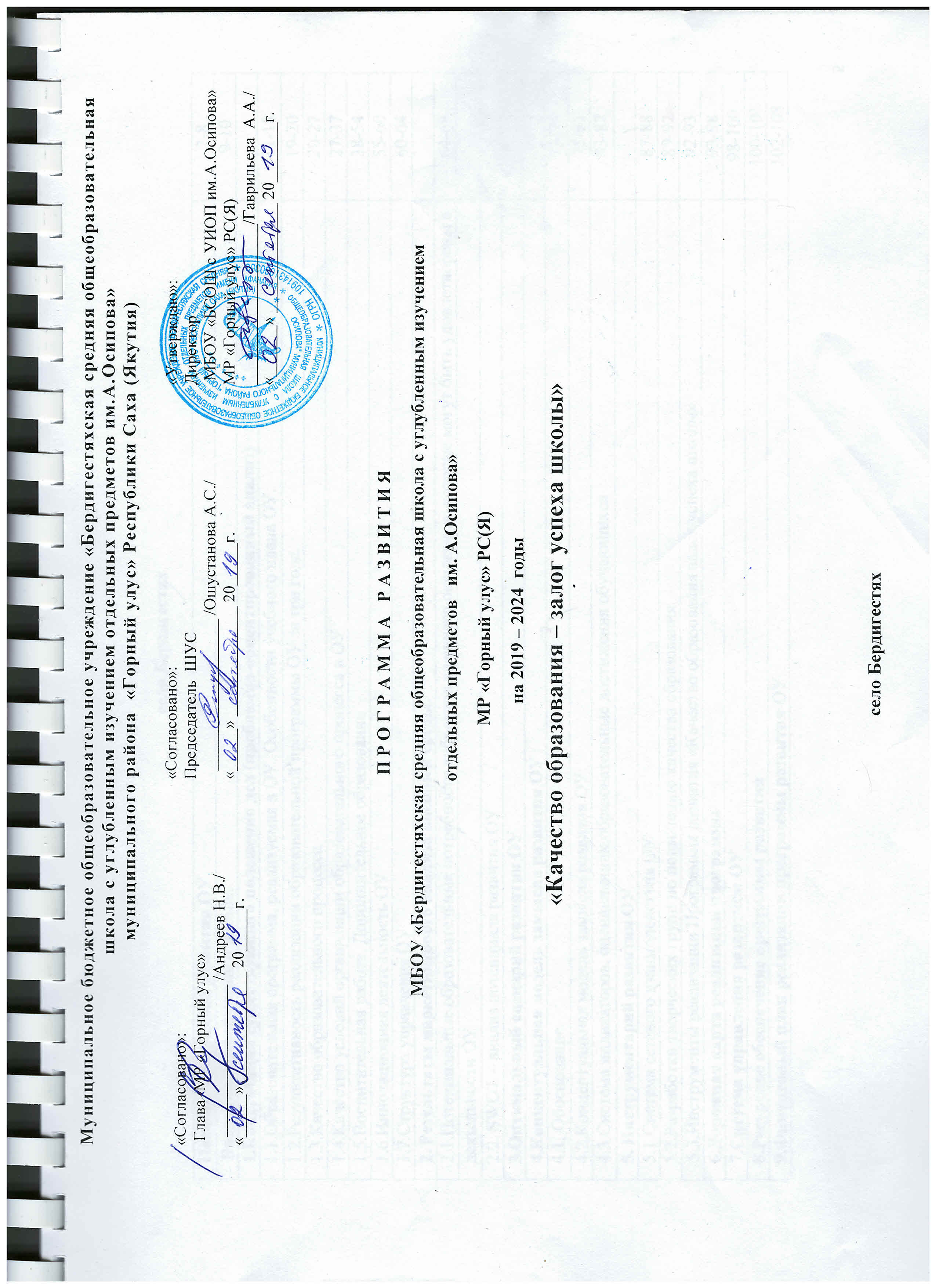 БЛОК  I. ИНФОРМАЦИОННАЯ ЧАСТЬ. Паспорт Программы развития МБОУ  «Бердигестяхская СОШ с УИОП им.А.Осипова» МР «Горный улус» РС(Я)ВВЕДЕНИЕ. Информация о школе               МБОУ  «Бердигестяхская  средняя общеобразовательная школа с углубленным изучением отдельных предметов» находится на территории  МО  «Бердигестяхский наслег» МР «Горный улус» Республики Саха (Якутия). Школа образована 29 октября 2009 года в результате слияния двух общеобразовательных школ села Бердигестях:  МОУ «Бердигестяхская СОШ№1  имени С.П. Данилова» и МОУ «Бердигестяхская СОШ №2». 1 марта 2014 года постановлением Главы МР «Горный улус» школа переименована на МБОУ «Бердигестяхская средняя общеобразовательная школа». В  2014-2015 учебном году ввелась  основная образовательная программа начального общего образования. 06 февраля 2018 года школе присвоено имя народного художника Афанасия Осипова. (Постановление Главы №17/18 от 05.02.2018 г.). Руководит школой  Почетный работник общего образования РФ, обладатель знака «За вклад в социально-экономическое развитие Горного улуса – Гаврильева Анджелика Альбертовна.             Школа расположена в центре села Бердигестях Горного улуса. Село Бердигестях - центр Горного улуса, расположенного  в  западнее города Якутска на восточной части Лено-Вилюйского междуречья. Рельеф Горного района представляет приподнятую пологоволнистую равнину. Общая площадь - 45,6 тыс. кв. км. Село Бердигестях образовалось 20 июня ., разделено на 8 микрорайонов: ПМК, Саhар5а, Заречный, Алынах, Сергелях, Эбя, ДРСУ, Центр. В центре сосредоточены социально-культурные объекты села.   Через село, рядом с территорией  школы   проходит автодорога федерального значения   Якутск – Вилюйск.  С правой стороны территории школы протекает речка Маатта.           Школа  расположена поблизости от всех административных и социальных объектов села, что дает возможность строить  образовательное пространство  школы в соответствии с новыми стандартами. Школа разворачивает свою образовательную деятельность в социуме, взаимодействует со многими предприятиями, организациями села, участвует в совместном решении  наиболее острых  социально-культурных проблем, является динамичной образовательной структурой, изменяющейся в соответствии с изменениями социальных и экономических основ общественной жизни.  Обучающиеся школы выступают в качестве  разработчиков совместных  социально-значимых проектов, которые реализуются  с охватом широкой массы детей и населения. 	Открытость образования в социокультурном разрезе – готовность людей к диалогу культур, позиций, идей. Если обучающиеся стали субъектами собственной образовательной деятельности, то это служит показателем развития человеческого потенциала. Открытость школы проявляется, прежде всего, во взаимосвязи ее с социумом.  Она определена пространственными, временными и функциональными отношениями школы с объектами и субъектами внешней среды. В силу этого взаимодействие школы с другими социальными системами, также являющимися открытыми, может быть организовано по типу диалога, что приводит к образованию общего социокультурного пространства. В этом случае школа становится открытым социокультурным педагогическим центром села.Проведение психолого-педагогических лекториев для родителей, учащихся; организация творческих концертов для родителей и жителей села; проведение акций, операций; организация трудовых десантов на территории села и улуса способствуют повышению образовательного и культурного уровня населения.          Школа со стабильно и успешно развивающейся образовательной средой, это позволило ей занять свою нишу в системе образования России и Республики: Победитель Грантового конкурса  в рамках реализации мероприятия «Развитие и распространение лучшего опыта в сфере формирования цифровых навыков образовательных организаций, осуществляющих образовательную деятельность по общеобразовательным программам, имеющих лучшие результаты в преподавании предметных областей «Математика», «Информатика» и «Технология»  в рамках федерального проекта «Кадры для экономики» национальной программы «Цифровая экономика Российской Федерации» государственной программы Российской Федерации  «Развитие образования» -  4 700 000 рублей.Школа – Центр образования цифрового и гуманитарного профилей  «Точка роста» в рамках Федеральной программы"Современная школа» Национального проекта «Образование»Школе присвоено звание «100 лучших образовательных учреждений России» Национальной образовательной программы «Интеллектуально-творческий потенциал России» за результативное участие учащихся и педагогов в 2018 году.Всероссийская Национальная Премия «Лучшее образовательное учреждение России»Школа дважды занесена в Национальный реестр  «Ведущие школы России»Школа  является 17—кратным обладателем Грантов различного уровня Действительный член Ассоциации «Северо-восточного Федерального университета им.М.К.Аммосова»Член  Партнерства политехнических школ Республики Саха (Якутия)Член научно-образовательного Центра академика Н.Г.Соломонова «Ленский» (при Академии наук РС(Я))Школе 4—й раз присвоен статус Республиканской инновационной площадки.Школа—победитель Республиканского конкурса «Точка роста» в номинации «Открытая среда открытого образования»“Лучшая школа РС(Я) -2016 г.»“Лучшая школа Горного улуса—2013,  2015, 2018»              Программа развития школы на 2019 - 2024 гг. представляет собой стратегический план развития образовательного учреждения и определяет стратегию, приоритетные направления, задачи, механизмы реализации образовательной политики школы.              Программа разработана на основании мониторинга образовательных запросов учащихся и родителей(законных представителей).1.КОНСТАТАЦИЯ СУЩЕСТВУЮЩЕГО ПОЛОЖЕНИЯ ДЕЛ  (проблемно-ориентированный анализ)1.1.Образовательная программа, реализуемая в ОУ. Особенности учебного плана ОУ.                 В школе реализуются образовательные программы:-Основная образовательная программа начального общего образования;-Основная образовательная программа основного общего образования;-Основная образовательная программа среднего общего образования;-Адаптированная основная образовательная программа для детей с ОВЗ       Учебный план Муниципального бюджетного общеобразовательного учреждения «Бердигестяхская средняя общеобразовательная школа с УИОП им.А.Осипова»  на 2019-2020 учебный год  разработан на основе следующих нормативно – правовых  документов:                 Учебный план разработан в соответствии со следующими документами:Федеральный закон от 29.12.2012 №273-ФЗ «Об образовании в Российской Федерации»(в ред. Федеральных законов от 07.05.2013 N 99-ФЗ, от 07.06.2013 N 120-ФЗ, от 02.07.2013 N 170-ФЗ, от 23.07.2013 N 203-ФЗ, от 25.11.2013 N 317-ФЗ, от 03.02.2014 N 11-ФЗ, от 03.02.2014 N 15-ФЗ, от 05.05.2014 N 84-ФЗ, от 27.05.2014 N 135-ФЗ, от 04.06.2014 N 148-ФЗ, от 28.06.2014N 182-ФЗ, от 21.07.2014 N 216-ФЗ, от 21.07.2014 N 256-ФЗ, от 21.07.2014 N 262-ФЗ, от 31.12.2014 N 489-ФЗ, от 31.12.2014 N 500-ФЗ, от 31.12.2014 N 519-ФЗ, от 29.06.2015 N 160-ФЗ, от 29.06.2015 N 198-ФЗ, от 13.07.2015 N 213-ФЗ, от 13.07.2015 N 238-ФЗ, с изм., внесенными Федеральными законами от 04.06.2014 N 145-ФЗ, от 06.04.2015 N 68-ФЗ, от 02.05.2015 N 122-ФЗ);Закон Республики Саха (Якутия) от 15.12.2014 З N 360-V «Об образовании в Республике Саха (Якутия)»; Закон Республики Саха (Якутия) «О языках в Республике Саха (Якутия)» от 16.10.1992 N 1171-XII(в ред. Законов РС(Я)от 04.10.2002 51-З N 439-II, от 21.02.2012 1019-З N 929-IV,от 28.06.2012 1090-З N 1071-IV,от 14.12.2012 1151-З N 1173-IV,от 30.04.2014 1310-З N 177-V, от 01.10.2014 1346-З N 245-V,от 01.10.2014 1345-З N 243-V, от 09.10.2014 1349-З N 253-V,от 17.06.2015 1479-З N 515-V,с изм., внесенными решением Верховного суда РС(Я)от 14.09.2000 N 3-34/2000);Порядок организации и осуществления образовательной деятельности по основным общеобразовательным программам - образовательным программам начального общего, основного общего и среднего общего образования (утвержден приказом Министерства образования и науки Российской Федерации от 30 августа 2013 г. N 1015, в ред. Приказов Минобрнауки России от 13.12.2013 N1342, от 28.05.2014 N 598, от 17.07.2015 N 734);Санитарно-эпидемиологические требования к условиям и организации обучения в общеобразовательных учреждениях "Санитарно-эпидемиологические правила и нормативы СанПиН 2.4.2.2821-10", утвержденные постановлением Главного государственного санитарного врача Российской Федерации от 29 декабря 2010 г. N 189 (зарегистрированы Министерством юстиции Российской Федерации 3 марта 2011 г., регистрационный N 19993), с изменениями и дополнениями;Приказ Минобрнауки России 06.10.2009 №373 «Об утверждении и введении в действие федерального государственного стандарта начального общего образования» с изменениями и дополнениями;Приказ Минобрнауки России от 17.12.2010 №1897 «Об утверждении федерального государственного образовательного стандарта основного общего образования» с изменениями и дополнениями;Приказ Минобрнауки России от 17.05.2012 №413 «Об утверждении федерального государственного образовательного стандарта среднего общего образования» с изменениями и дополнениями;Приказ о внесении изменений в федеральный компонент государственных образовательных стандартов НО, ОО и СО образования,  утвержденный приказом МО РФ от 5 марта 2014г №1089. Приложение, утвержденное приказом МО и науки РФ от 7 июня 2017г. №506.О стандарте среднего (полного) общего образования по астрономии.Приказ Министерства образования Российской Федерации от 5 марта 2004 г. №1089 «Об утверждении федерального компонента государственных образовательных стандартов начального общего, основного общего и среднего (полного) общего образования» (в ред. приказов минобрнауки России от 03.06.2008 №164, от 31.08.2009 №320, от 19.10.2009 №427, от 10.11.2011 №2643, от 24.01.2012 №39, от 31.01.2012 №69, от 23.06.2015 №609);Базисный учебный план для общеобразовательных учреждений 2005 г., утвержденный постановлением Правительства РС (Я) от 30.06.2005 г. № 373;Приказ Министерства образования и науки РФ от 30.08.2010г. №889 «О внесении изменений в Федеральный базисный учебный план и примерные учебные планы для общеобразовательных учреждениях РФ, реализующих программы общего образования, утвержденные приказом Министерства образования РФ от 09.03.2004г. № 1312».Приказ Министерства образования и науки РФ от 3 июня 2011г. №1994 «О внесении изменений в федеральный базисный учебный план и примерные учебные планы для общеобразовательных учреждений Российской федерации, реализующих программы общего образования, утвержденные приказом Министерства образования РФ от 9 марта 2004г. 1312». Приказ Минобрнауки РФ от 01.02.2012 N 74 "О внесении изменений в федеральный базисный учебный план и примерные учебные планы для образовательных учреждений Российской Федерации, реализующих программы общего образования, утвержденные приказом Министерства образования Российской Федерации от 9 марта 2004 г. N 1312"Приказ Министерства образования РС(Я) от 25.08.2011г. №01-16/2516 «О работе образовательных учреждений РС(Я), реализующих программы общего образования по Базисному учебному плану РС(Я) (2005г.) в 2011-2012 учебном году».Письмо Министерства образования и науки Российской Федерации от 8 октября 2010 г. №ИК-1494/19 «О введении третьего часа физической культуры»;Приказ Министерства образования РС(Я) от 29.10.2010 №01-08/1784 «О введении третьего часа физической культуры»;Приказ Министерства образования РС(Я) от 30.06.2017г. №01 -29/4015 «О внедрении учебных программ по национальным видам спорта»;Письмо Департамента общего образования МО и науки РФ от 12.05.2011 № 03-296 «Об организации внеурочной деятельности при введении ФГОС»;Письмо Департамента государственной политики в сфере общего образования Министерства образования и науки Российской Федерации от 25 мая 2015 г. N 08-761 «Об изучении предметных областей: «Основы религиозных культур и светской этики» и «Основы духовно-нравственной культуры народов России»;Письмо Министерства образования Республики Саха (Якутия) №01-29/3343 от 22.09.2015 г «О предметной области «Основы духовно-нравственной культуры народов России»;Примерная основная образовательная программа начального общего образования, одобренная Федеральным учебно-методическим  объединением по общему образованию (протокол заседания от 08.04.2015 №1/15);Примерные основные образовательные программы основного общего образования (одобрена решением федерального учебно-методического объединения по общему образованию (протокол от 8 апреля 2015 г. № 1/15);Примерные основные образовательные программы среднего общего образования (одобренная решением федеральным учебно-методическим объединением по общему образованию 28.07.2016 г.);Федеральный государственный образовательный стандарт начального общего образования обучающихся с ограниченными возможностями здоровья и федерального государственного образовательного стандарта образования, обучающихся с умственной отсталостью (интеллектуальными нарушениями) (далее - ФГОС ОВЗ), утвержденный 11 февраля 2015 г. за № ДЛ-5/07вн;Примерная адаптированная основная общеобразовательная программа начального общего образования для обучающихся с ограниченными возможностями здоровья (протокол от 22 декабря 2015 г. №4/15);Санитарно – эпидемиологические правила и нормативы СанПиН 2.4.2.3286-15"Санитарно-эпидемиологические требования к условиям и организации обучения и воспитания в организациях, осуществляющих образовательную деятельность по адаптированным основным общеобразовательным программам для обучающихся с ограниченными возможностями здоровья"(утв. постановлением Главного государственного санитарного врача РФ от 10 июля 2015 г. №26Устав и образовательная программа МБОУ «Бердигестяхская  СОШ» на 2019-2020 учебный год;Дидактическое обеспечение реализации учебного плана.В целях эффективного программно-методического обеспечения учебного плана изучение учебных предметов федерального компонента организуется с использованием учебников, включенных в Федеральный перечень (Приказ Минпросвещения России от 28 декабря 2018 года  «О федеральном перечне учебников, рекомендуемых к использованию при реализации имеющих государственную аккредитацию образовательных программ начального общего, основного общего и среднего образования» с изменениями:  Приказ  МО РС(Я) №01-10/924 от 05.06.2019 г. Об утверждении республиканского списка учебных пособий на 2019-2020 учебный год. Особенности и специфика образовательного учрежденияУчебный план построен на  требованиях принципов дифференциации, вариативности, преемственности, индивидуализации обучения, учета возрастных возможностей обучающихся и кадрового потенциала образовательного учреждения, является инструментом в управлении качеством образования. Региональной спецификой учебного плана является поддержка сложившегося уровня вариативности системы образования в РС(Я);Также специфика учебного плана заключается в том, что школа работает:по реализации профильного обучения обучения на СОО;развитие углубленного изучения отдельных предметов (математики, русского языка, истории) в 5-11х классах,  в целях обеспечения освоения учащимися общеобразовательных классов основного общего и среднего общего образования в части  федерального компонента государственного образовательного стандарта. По инновационной теме школы «Развитие ИКТ-компетентности как эффективное условие формирования универсальных учебных действий учащихся» за счет внеурочных и элективных часов начиная со 2- го класса по 7 класс введены курсы по изучению ранней информатики и робототехники. В заявительном порядке для больных детей на дому школа реализует индивидуальные учебные планы согласно нормативным требованиям. Они являются структурной частью учебного плана школы.  Содержание и организация  начального  общего образованияОсобенности учебного планаУчебный план начального общего образования обеспечивает введение в действие  и реализацию требований стандарта, определяет общий объём нагрузки и максимальный объем аудиторной нагрузки обучающихся, состав и структуру обязательных предметных областей по классам.  Организация учебной деятельности осуществляется на основе системно-деятельностного подхода, результатом которого являются личностные, метапредметные и предметные достижения в рамках ФГОС. Целью реализации учебного плана  начального общего образования является обеспечение планируемых результатов по достижению выпускником начальной общеобразовательной школы целевых установок, знаний, умений, навыков и компетенций, определяемых личностными, семейными, общественными, государственными потребностями и возможностями ребёнка младшего школьного возраста, индивидуальными особенностями его развития и состояния здоровья. Учебный план начального общего образования состоит из двух частей: обязательной части и части, формируемой участниками образовательного процесса. В учебном плане школы в необходимом объёме сохранено содержание учебных программ, являющихся обязательными, обеспечивающими базовый уровень.  Содержание учебного плана соответствует Федеральному государственному образовательному стандарту начального общего образования.Предельно допустимая аудиторная нагрузка соответствует требованиям используемых учебных планов: 1-е классы – 21 час в неделю;  2-е, 3-и, 4-е классы – 26 часов.Обязательная часть учебного плана отражает содержание образования, которое обеспечивает решение важнейших целей современного начального образования: формирование гражданской идентичности школьников; их приобщение к общекультурным и национальным ценностям, информационным технологиям; готовность к продолжению образования в основной школе; формирование здорового образа жизни, элементарных правил поведения в экстремальных ситуациях;  личностное развитие обучающегося в соответствии с его индивидуальностью. В обязательную часть учебного плана включены следующие учебные предметы: математика, русский язык  и литературное чтение,  родной язык и литературное чтение, иностранный язык (английский),  окружающий мир, музыка, изобразительное искусство, технология, физическая культура. В 4 классе вводится комплексный учебный курс «Основы религиозных культур и светской этики» (далее – ОРКСЭ) и реализуется как обязательный в объёме 1 часа. В пределах класса-комплекта родителями (законными представителями) выбран модуль «Основы светской этики».В часть, формируемую участниками образовательных отношений, во 2-3 классах включён предмет «Культура народов РС (Я)» по 1 ч. с целью формирования осознанного отношения к культуре и традициям своего народа.Региональная специфика учебного планаИзучение родного языка направлено на развитие языковой компетентности, коммуникативных умений, диалогической и монологической речи. В ходе изучения родного языка формируются речевые способности обучающегося, культура речи, интерес к родному языку. Изучение предмета «Литературное чтение на родном языке» призвано формировать читательскую деятельность школьника, интерес к чтению и книге, читательский кругозор.Деление классов на подгруппы         Классы делятся на две группы при наполняемости 20 и более человек по предметам: «Иностранный язык» (2-4 классы); «Русский язык» (1-4 классы).       Итого на изучение русского языка в подгруппе дополнительно отводится 30 часов, а на   изучение иностранного языка - 12 часов.Особенности учебного плана  5 – 9 классов       Основное общее образование обеспечивает личностное самоопределение обучающихся – формирование нравственных качеств личности, мировоззренческой позиции, гражданской зрелости, готовность к профессиональному выбору, к самостоятельному решению проблем в различных видах и сферах деятельности, к развитию творческих способностей.       Учебный план на основе примерного недельного учебного плана основного общего образования (изучение родного языка наряду с преподаванием  на русском языке)по ФГОС  Вариант № 4, одобренного  федеральным учебно-методическим объединением по общему образованию. Протокол заседания от 8 апреля 2015 г. № 1/15.  Планы состоят из двух частей: обязательной части и части, формируемой участниками образовательных отношений, включающей внеурочную деятельность (вариативная часть). Основными целями учебного плана ФГОС ООО являются: - овладение обучающимися в соответствии с возрастными возможностями разными видами деятельности (учебной, трудовой, коммуникативной, двигательной, художественной); умением адаптироваться к окружающей природной и социальной среде; поддерживать и укреплять свое здоровье и физическую культуру; - формирование у обучающихся правильного отношения к окружающему миру, этических и нравственных норм, эстетических чувств, желания участвовать в разнообразной творческой деятельности; - формирование системы знаний, умений и способов деятельности по базовым предметам не ниже государственных образовательных стандартов, определяющих степень готовности обучающихся к дальнейшему обучению; развитие элементарных навыков самообразования, контроля и самооценки. - углубленное изучение отдельных предметов;       В учебном плане  представлены все основные образовательные области, что позволяет заложить фундамент общеобразовательной подготовки обучающихся.       Учебный план основного общего образования состоит из двух частей: обязательной части и части, формируемой участниками образовательного процесса.Обязательная часть учебного плана определяет состав учебных предметов обязательных предметных областей и учебное время, отводимое на их изучение по классам обучения. Содержание образования на уровне основного общего образования распределено последующим предметным областям: русский язык и литература, родной язык и литература, иностранный язык, математика и информатика, общественно- научные предметы, естественно- научные предметы, искусство, технология, физкультура, основы духовно- нравственной культуры народов России. Предметная область «Русский язык и литература» Предметная область «Русский язык и литература» представлена следующими предметами: - Русский язык - Литература В 5-х классах изучение учебного предмета «Русский язык» осуществляется в обьеме 5 часов в неделю, в 6-х- 6 часов в неделю, в 7-х 4 часа в неделю, в 8-х – 3 часа в неделю ; в 9-х- 3ч в неделю.Учебный предмет «Литература» в 5-х, 6-х классах – по 3 часа в неделю, в 7-х, 8-х классах по 2ч в неделю, в 9-х – 3ч внеделю; Предметная область «Иностранный язык» Предметная область «Иностранный язык» представлена предметом: - Английский язык Изучение учебного предмета «Английский язык» предусматривает 3 часа в неделю; Предметная область «Родной язык и литература» Предметная область «Родной язык и литература» представлена предметами: -Родной язык -Родная литература Изучение учебного предмета «Родной язык» предусматривает 2 часа в неделю; изучение учебного предмета «Родная литература» предусматривает в обязательной части 1 час в неделю; Предметная область «Математика и информатика» Предметная область «Математика и информатика» представлена предметами: - Математика - Геометрия - Алгебра - Информатика и ИКТ Предмет «Математика» изучается 5 часов в неделю в 5-х, 6-х классах. Предмет «Алгебра» изучается в 7-х, 8-х классах,в 9-х классах по 3 часа в неделю, предмет «Геометрия» - в 7-х, 8-х, 9-х классах по 2ч в неделю. Предмет «Информатика и ИКТ» осуществляется с 7-9 классы по 1часу в неделю. Предметная область «Общественно-научных предметы» В область «Общественно-научных предметов» входят учебные предметы: история (2 часа в неделю), география (1 час в неделю для 5,6 классов, по 2ч для 7, 8, 9классов). Изучение естественно – научных предметов представлено предметом биология 1 час в неделю с 5-7 кл, 2ч в 8-х, 9-х кл, физика (2ч для 7-8 классов, для 9-х клпо 3 часа в неделю). Предметная область «Искусство» представлена учебными предметами – музыка по 1ч в 5-8х классах, и Изобразительное искусство по 1 ч. в неделю в 5-7х кл. Изучение предмета «Физическая культура» предусмотрено из расчета 3 часа в неделю. На предмет «Технология» отведено 2 часа в неделю в 5-7 кл, 1ч в 8-х классах. Предметная область «Основы духовно- нравственной культуры народов России» является логическим продолжением предметной области (учебного предмета) ОРКСЭ начальной школы и реализуется в 5 – ых классах через часы ВУД  предметом КНРСЯ.Часть учебного плана, формируемая участниками образовательного процесса по запросу и согласию обучающихся и родителей отведена на увеличение часов  предметов обязательной части с целью расширения, углубления знаний учащихся, развития творческих способностей и комплексного анализа текста, успешному овладению программным материалом:Родная литература в 5-9 классах по 1 часу в неделю;родной язык в 5,9 классах по 1 часу;русского языка в 8б,8в классах по 1 часу;математики в 7б,7в классах по 1 часу;на углублённое изучение русского языка в 5 а – 1 час;на углублённое изучение математики  в 8а классе – 1 час;Особенности учебного плана среднего уровня образования          Учебный план среднего общего образования (далее - учебный план) является одним из основных механизмов, обеспечивающих достижение обучающимися результатов освоения основной образовательной программы в соответствии с требованиями Стандарта.Цели среднего общего образования: дальнейшее становление и формирование личности обучающегося, развитие интереса к познанию и творческих способностей обучающегося, формирование навыков самостоятельной учебной деятельности на основе индивидуализации и профессиональной ориентации содержания среднего общего образования, подготовку обучающегося к жизни в обществе, самостоятельному жизненному выбору, продолжению образования и началу профессиональной деятельности.Основные принципы формирования учебного плана          При составлении пояснительной записки и сетки часов учебного плана учитывались требования к результатам освоения обучающимися основной образовательной программы: - личностным, включающим готовность и способность обучающихся к саморазвитию и личностному самоопределению; сформированность их мотивации к обучению и целенаправленной познавательной деятельности; системы значимых социальных и межличностных отношений, ценностно-смысловых установок, отражающих личностные и гражданские позиции в деятельности, правосознании, экологическую культуру, способность ставить цели и строить жизненные планы, способность к осознанию российской гражданской идентичности в поликультурном социуме; - метапредметным, включающим освоенные обучающимися межпредметные понятия и универсальные учебные действия (регулятивные, познавательные, коммуникативные), способность их использования в познавательной и социальной практике, самостоятельность в планировании и осуществлении учебной деятельности и организации учебного сотрудничества с педагогами и сверстниками, способность к построению индивидуальной образовательной траектории, владение навыками учебно-исследовательской, проектной и социальной деятельности; - предметным, включающим освоенные обучающимися в ходе изучения учебного предмета умения, специфические для данной предметной области, виды деятельности по получению нового знания в рамках учебного предмета, его преобразованию и применению в учебных, учебно-проектных и социально-проектных ситуациях, формирование научного типа мышления, владение научной терминологией, ключевыми понятиями, методами и приемами. В 2019/2020 учебном году по результатам ГИА и запросам родителей и учащихся сформировано три 10 –х и два 11-х класса:  -10 «а» класс технологического профиля по ФГОС; -10 «б» класс социально-гуманитарного профиля; -10 «в» класс химико –биологическогопрофиля;-11»а» класс естественно-научного профиля; -11 «б» класс социально-гуманитарного профиля; Нормативный срок освоения ООП среднего  общего образования – 2 года.             Учебный план 10 «а» класса  в соответствии ФГОС СОО включает в себя три части: - обязательные учебные предметы; - учебные предметы по выбору (углубленные); - часть, формируемая участниками образовательного процесса.             В соответствии с ФГОС СОО школа предоставляет ученикам модель профильного обучения, которая предполагает стандартизацию двух уровней изучения основных учебных предметов: базисного и профильного, включение в компонент образовательной организации элективных учебных предметов, которые может выбрать обучающийся в соответствии с индивидуальным профилем обучения. Федеральный компонент учебного плана определяет совокупность базовых и профильных общеобразовательных учебных предметов.             Базовые общеобразовательные учебные предметы – учебные предметы федерального компонента, направленные на завершение общеобразовательной подготовки обучающихся.             Профильные общеобразовательные учебные предметы – учебные предметы федерального компонента повышенного уровня, определяющие специализацию каждого конкретного профиля обучения. Технологический профиль ориентирован на производственную, инженерную и информационную сферы деятельности, поэтому в данном профиле для изучения на углубленном уровне выбираются учебные предметы и элективные курсы преимущественно из предметных областей «Математика и информатика» и «Естественные науки».1.2.Результативность реализации образовательной программы ОУ за три года.Качество образованияУспеваемость и качество образования, медалисты   за 3 годаДоля выпускников, сдавших основной государственный экзамен и единый государственный экзамен по русскому языку и математикеДоля учителей, с первой и высшей квалификационной категориейКоличество участников  и победителей предметных олимпиад по программе ВОШ           Школа  - ежегодный победитель по качеству подготовки к муниципальному этапу Всероссийской олимпиады школьников из 10 общеобразовательных учреждений среднего общего образования  улуса:1.3.Качество образовательного процесса- совершенствование форм методической работы в ОУ в условиях ФГОС;- включение учителей в профессиональное конкурсное движение;- расширение использования  ИКТ учителями в образовательном процессе;- повышение вариативности образовательных и учебных программ;- формирование инновационных методик и программ воспитания обучающихся;- повышение компьютерной грамотности и информационной культуры учителей;- повышение квалификации педагогов;- развитие сетевого взаимодействия партнерства по направлениям деятельности;- стимулирование работы педагогов.         Общее количество педагогических работников МБОУ «Бердигестяхская СОШ»  - 74 человека, из них с высшим образованием - 87 % ,  со средним специальным образованием – 13%.            Педагоги школы имеют следующие квалификационные категории:   Имеют награды и звания:«Почетный работник общего образования»  -  7 человек «Отличник образования РФ» - 1 Почетная грамота Министерства образования  РФ - 4 «Отличник образования РС(Я)» - 17 «Учитель учителей» - 5Нагрудный знак «Надежда Якутии» - 4Почетная грамота Министерства образования РС(Я) – 29Благодарственное письмо Министерства образования РС(Я) - 4Стипендиат МФ «Дети Саха Азия» - 1Почетная грамота Министерства молодежи спорта - 4Юбилейный знак «365 вхождения Якутии в состав России» - 1Грант Президента РФ «Лучший учитель» -1Грант Главы РС(Я) «Лучший учитель» - 2                                                              Имеют педагогический стаж:                         Возрастной ценз педагогических работников:           50% педагогических работников имеют стаж более  20 лет,  коллектив зрелый и опытный, с высоким творческим потенциалом, привыкший работать в инновационном режиме.   Подраздел «Новое качество образования» приоритетного направления  «Развитие человеческого капитала» муниципальной программы «Стратегия социально-экономического развития Горного улуса до 2032 г.» разработан с ориентиром на реализацию национальных проектов и программ, определенных Указом Президента Российской Федерации  от 07 мая 2018 г. № 204 «О национальных целях и стратегических задачах развития Российской Федерации на период до 2024 года».. Цель раздела: Развитие системы образования МР «Горный улус» через создание комфортного пространства для развития человеческого потенциала.           Во исполнение целей и задач данной подпрограммы администрация школы организовала системную работу  по повышению квалификации  по уровням. Ежегодно отмечается положительная динамика повышения квалификации.        Администрация школы ежегодно организует стажировку педагогов в Федеральные стажировочные площадки. Налажен тесный контакт с Институтом новых технологий по организации выездных курсов по информационно-коммуникативным технологиям, по обучению детей с ОВЗ.Непрерывное повышение квалификации дает возможность для  профессионального    роста и подъема творческого потенциала педагога. Так, педагоги школы активно участвуют профессиональных конкурсах, смотрах, чтениях, форумах.100 % педагогов участвуют в работе школьных  предметных МО, 100% педагогических работников участвуют в работе педагогического совета, 48 % - в работе творческих групп, 40 % - в работе МО классных руководителей.4 учителя возглавляют работу улусных  предметных МО,  все учителя принимают участие в работе улусных  предметных МО, в работе творческих групп, экспертных  советов, экзаменационных комиссий. Ежегодно ведется планомерная работа      по омоложению кадров, по привлечению молодых специалистов в школу.   Доля педагогов со стажем работы от  1 до 5 лет от общего числа работников – 17,5%.Работа с молодыми педагогами ведется по «Программа работы  с молодыми педагогами». Молодые учителя организовали клуб «Стимул». Руководитель – Тарасова Мария Алексеевна. К каждому стажеру прикреплен наставник. Наставники имеют индивидуальный план работы с молодыми учителями. Молодые учителя  разработали «План саморазвития».  По плану проводятся занятия «Школа молодого учителя».         Клуб молодых учителей «Стимул» имеет ряд высоких достижений республиканского уровня:Павлов Ньургун Михайлович - учитель математики – Победитель виртуального этапа, финалист  Республиканского конкурса  «Учитель года – 2012», Лауреат Республиканского конкурса «Учитель года-2016».Павлов  Ньургун Михайлович – учитель математики – Победитель Республиканского конкурса «Учитель Западной Якутии - 2017»Иванов Алексей Егорович – Лауреат 1 степени Республиканского конкурса «Учитель – профессия мужская – 2019»Евстафьева Светлана Владимировна – учитель  химии – 1 Вице-мисс Республиканского конкурса «Мисс – образование 2019»Клуб молодых учителей школы «Стимул»  - Победитель Республиканской деловой игры «Олимп» в рамках XVI Республиканской педагогической ярмарки «Образовательная марка&Выпускник - 2030», 2018 г.Высокая профессиональная компетентность и творческий потенциал педагогического коллектива подтверждается достижениями в конкурсах и форумах разного уровня.Участие педагогов и руководителей в конкурсах за 3 года1.4. Качество условий организации образовательного процесса в ОУКонтингент обучающихся сохраненБезопасность образовательной средыКонструкция здания запроектирована в соответствии с требованиями, предъявляемыми к конструкциям зданий 2-ой степени огнестойкости пожарной опасности здания С1 по СНиП 21-01-97 класс функциональной пожарной опасности Ф.1.1.. Предел огнестойкости строительных конструкций здания соответствует требованиям п.5.19 табл.4. СНиП 21-01-97: несущие элементы здания R 90, наружные ненесущие стены EI5, перекрытия RE1 45. внутренние стены лестничных клеток R81, 90, марши и площадки R60.	Противопожарные мероприятия предусмотрены в соответствии со СНиП 2.0 8.02-89* «общественные здания и сооружения» и СНиП 21-01-97* «Пожарная безопасность зданий и сооружений». Полы коридора из керамической плитки ГОСТ 6787-90. Классные помещения - покрытие линолеум на теплоизоляционной основе ГОСТ 18108-80. Спортивный зал   покрытие - рейки 55x55. Кабинеты информатики и лаборантская  —  покрытие линолеум антистатический. Стены и перегородки – улучшенная штукатурка, водоэмульсионная покраска. Система противопожарной  защиты: межпотолочное пространство зданий      оборудовано системой сигнализации, включающей  лучи   с   извещателями, пожарными   дымовыми оптико-электронными    извещателями    ДИП-34 А-01-02   АИДР 425232.002-01, которые  выведены на общий пульт сигнализации к дежурному охраннику  СниП 31-01-2003).  В  кабинетах №104 ,  № 110( зам.дир по ВР), №209, 211 (информатика), №210, 318, 316, 308 (лабор.); №314   (бухгал), №319  (библиотека), психолог установлены извещатели охранные оптико-электронные    адресные «С2000 ИК», предназначенные   для   обнаружения   проникновения в   охраняемое   пространство закрытого помещения и передачи извещения о тревоге по двухпроводной линии связи (ДПЛС) контроллеру «С2000-КДЛ».	Имеется автоматическое оповещение людей о пожаре (звуковое и речевое) (РОКОТ САПО, 425541.006РЭ).Режим охраны и допусковОбеспечивается  круглосуточное дежурство охраны школы: в дневное время  сотрудниками ЧОП «Ягуар», в ночное время – сторожами школы.В чрезвычайных ситуациях вызывают спецслужбы (пожарные, милиция, скорая помощь), фиксируя в журнале дату и время их прибытия.Дежурные   и  охранники школы осуществляют   пропускной   режим на основании списков обучающихся и работников школы за подписью директора школы (положение о пропускном и внутриобъектном режиме, утвержденное директором школы 01 сентября 2010 года).Ежедневно перед главным входом (центральные двери) во время учебных занятий по графику дежурят  педагогические работники. На 2 и 3 этаже дежурят дежурные по этажу (тех.работники). Во всех аудиториях, коридорах, при входах есть видеонаблюдение.Мероприятия по обеспечению безопасностиСогласно плану  проводятся  учебные тревоги с использованием внутренней связи с эвакуацией всего персонала и учеников, с вызовом пожарного расчета, милиции 02, скорой помощи  03.Постоянно проводится проверка готовности огнетушителей ОП-5, ОП-10 согласно техническим характеристикам,  распределению по этажам.Огнетушители:Здание школы:ОП-8 - 7 шт.ОП-5- 20 шт.ОП-4 - 1 шт.ОУ-2 – 2 шт.Здание интерната:ОП-5 – 10 шт.Проводится проверка оповещений ответственными работниками по ППБ, АПС систем оповещений о пожаре.В декабре месяце 2009 года установлена кнопка (ручка) тревожного сигнала  с дежурной частью отделения полиции по Горному улусу.Школа радиофицирована внутренней радиорубкой речевого оповещения о пожаре «Рокот», позволяющей получать голосовую информацию для работников и и учащихся. Автоматическая пожарная сигнализация включает в себя: фирмы «BOLID дымовые пожарные извещатели ДИП 34(a), извещатель   охранный   оптико-электронный  адресный «С2000-ИК» на движение и взлом, кнопки ручного извешателя о пожаре 8 шт. Системой АПС охвачена  вся  площадь школы,  информация  об очагах  возгорания,  задымления   и   взлома  сходится   к   пультам   комнаты охраны  «С 2000ДД», где отображается   на   жидкокристаллическом   индикаторе   охранно-пожарного прибора сообщения о пожаре, тревоге, неисправностях.   Имеется   возможность звуковой  сигнализации тревожных сообщений.На расстоянии 56 м от здания школы находится наружный пожарный водоем котельной школы ГУП «ЖКХ PC (Я)» с емкостью 2x100м3 которые полностью  заполнены водой и находятся в исправном состоянии.Согласно требованиям СНиП 41-01-2003 «Отопление, вентиляция и кондиционирование», схема обеспечивает блокировку систем вентиляции с автоматической системой извещения о возникновении пожара. При срабатывании системы извещения, система вентиляции отключается.Над эвакуационными выходами установлены светоуказатели  «ВЫХОД».В целях повышения эффективности реализуемых мер по обеспечении антитеррористической защищенности объектов и территорий образовательного учреждения разработаны. Согласованы и утверждены Паспорта безопасности на объекте школы и пришкольного интерната. Согласно требованиям  к антитеррористической защищенности объектов (территорий), утвержденных постановлением Правительства РФ от 02.08.2019 г.№1006, учебные корпуса школы относятся к третьей категории опасности, пришкольного интерната – к четвертой категории опасности. Объекты охраняются сотрудниками частной охранной организации согласно требованиям, помещение для охраны оборудовано установками система видеонаблюдения, охранной сигнализации и средств передачи тревожных сообщений в отделение полиции.Инфраструктура ОУ          Современная сельская школа как образовательно-воспитательный комплекс должна отвечать требованиям современного информационного общества и искать пути использования новых технологий в обучении и в формировании культуры учащихся. Учащиеся на сегодня должны обладать такими качествами, как умение адаптироваться к динамично изменяющимся социально-экономическим условиям, устойчивой мотивацией к развитию и производительному труду.               Школа полностью оснащена компьютерами, оргтехникой и автоматизированным рабочим местом учителя. Информационно-образовательная среда включает в себе: 2 мобильных класса с ноутбуками, 2 оснащенных кабинета информатики, цифровые  лаборатории по физике, химии, биологии, географии, кабинет робототехники  и авиароботов, 3Д лаборатория, кабинет психолога (Программа 1 С: Психодиагностика, программа «Effection Studio»), кабинет логопеда с терминалом и интерактивным программным обеспечением.  Школа активно сотрудничает с ЦПО «Статус» и реализует модель «Цифровая школа» на базе решений «1С». В школе запущены следующие проекты: управление образовательным процессом на базе программного продукта «1С: Образовательное учреждение», обучение с использованием  электронных ресурсов, создание библиотеки электронных учебных материалов и  учебные пособия на основе программного обеспечения «1С» по предметным областям  по уровню обучения  с помощью  «1С:образование 5. Школа», интерактивные тренажеры по математике, информатике,  математический конструктор 5.5 , единое информационное пространство с доступом к источникам информации на любых носителях обеспечивается программным продуктом «1С: Библиотека», с 2019г. проводится автоматизированная система учета питания обучающихся с подключением к социальному сервису родителей по информированию и безналичной оплате за питания в школе  через «1С: Школьный буфет»,  на основе договора в школе работает виртуальный филиал национального художественного музея РС (Я) .          В школе есть локальная сеть, подключен высокоскоростной оптоволоконный  интернет.  С  2012г.  школа является  базовой школой по реализации программы по дистанционному обучению: ведется дистанционное обучение детей с ограниченными возможностями здоровья по проекту «I-школа», дистанционное обучение детей опорных школ района по проекту  «Телешкола», школа подключена к электронной системе « АИС Сетевой город», функционирует электронный журнал на платформе «Netschool», который  позволил  создать единую электронную среду для участников образовательного процесса.  Единая цифровая  образовательная среда обеспечивает открытость и прозрачность образовательного процесса.  У педагогов появилась возможность вести электронную отчетность, электронный мониторинг учебной деятельности. Администрация и творческие группы школы в течение ряда лет имеют положительный опыт участия в грантовых конкурсах разного уровня. Победа в конкурсах  позволила привлечь дополнительные финансовые средства для модернизации материально-технической базы школы, обеспечения учебно-воспитательного процесса современным оборудованием, программной продукцией, также повышения квалификации педагогов за пределы региона.          Для формирования цифровых навыков по предметной области «Математика», «Информатика»  учителя школы  разработали рабочие тетради по предметам, цифровые образовательные ресурсы по алгебре, геометрии, стереометрии, информатике. С 2017 г. в процессе апробации в школе использовались система автоматизации учебного процесса «1С:Образование», образовательные продукты серий «1С:Школа», «1С: Лаборатория», программная среда «Математический конструктор»: Коллекция интерактивных моделей по математике для 5–11-х классов, электронные издания «1С: Репетитор. Информатика. ЕГЭ», «1С:Репетитор. Математика, ЕГЭ», электронные учебные пособия издательства ООО «1С-Паблишинг», включенного в перечень организаций, выпускающих учебные пособия, допущенные к использованию в общеобразовательных организациях России, согласно приказу Министерства образования и науки России от 9 июня 2016 г. №699.С 20 марта  по 10 апреля 2018 г. успешно прошла апробация курсов "Подготовка к ЕГЭ по математике. Профильный уровень" и "Подготовка к ЕГЭ по информатике».На рисунках 1 и 2 приведено сравнение процентов решаемости заданий по математике и информатике.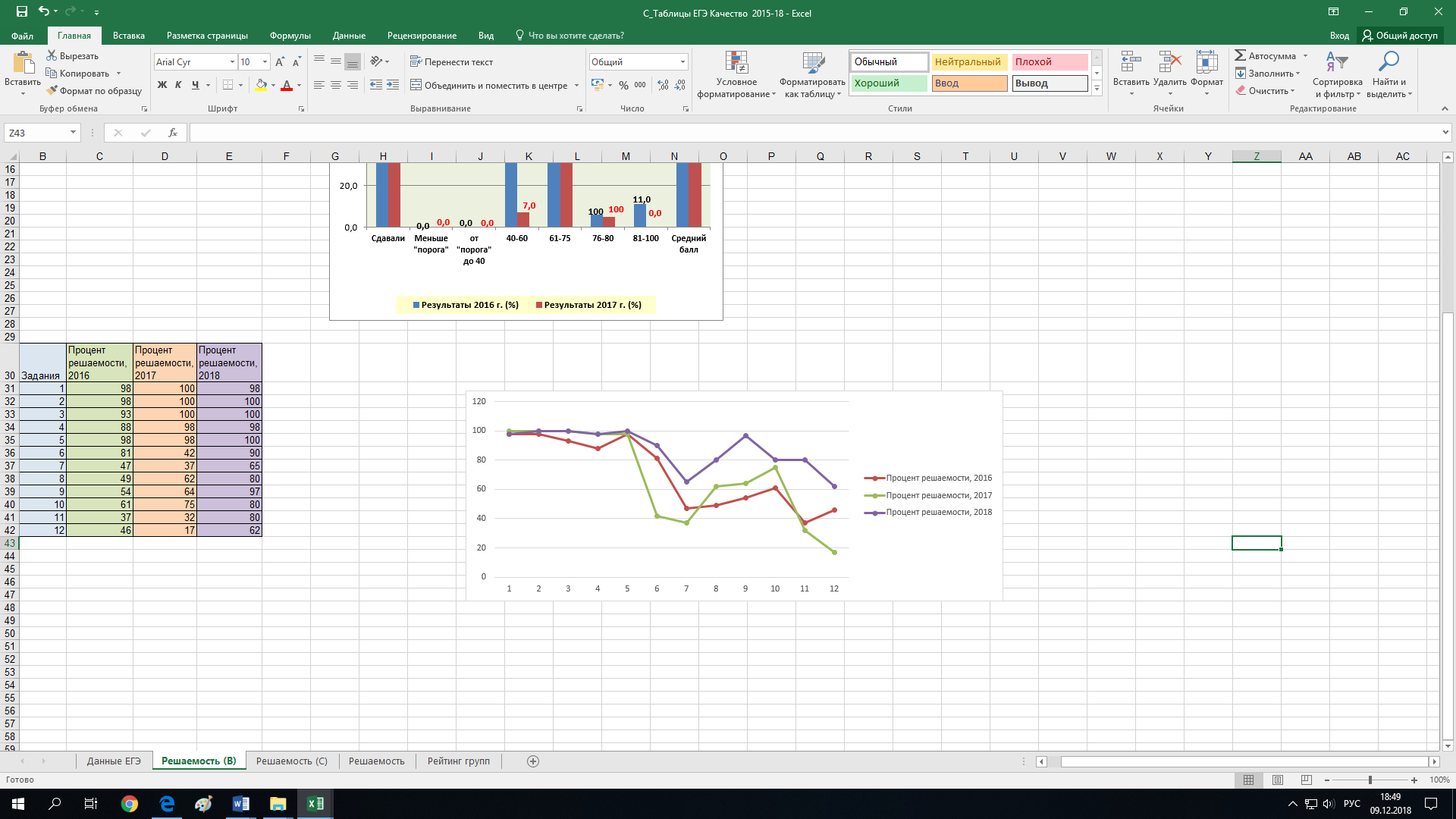 Рис. 1. Сравнение процентов решаемости заданий в ЕГЭ по математике 2016, 2017, 2018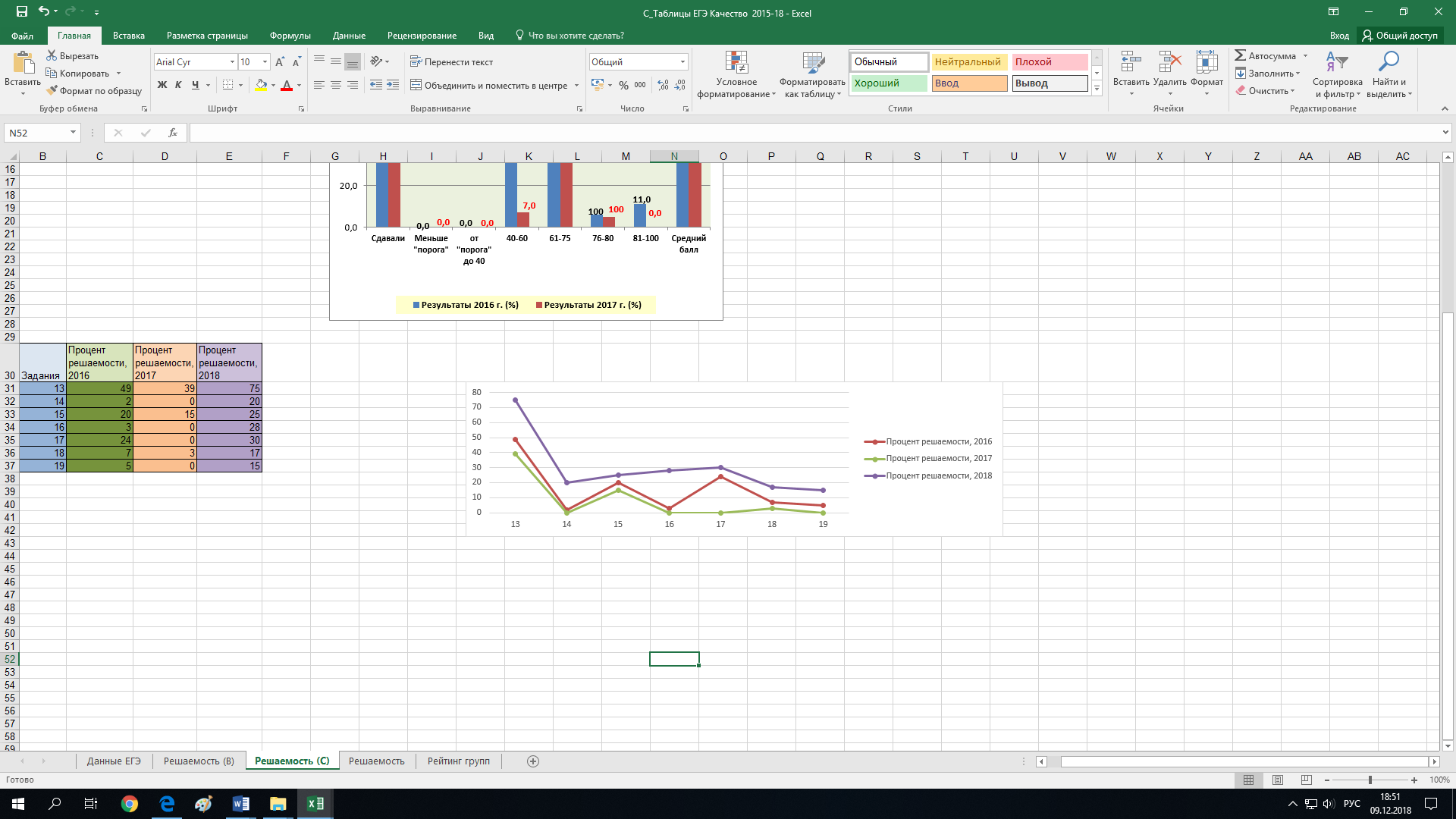 Рис. 2. Сравнение процентов решаемости заданий в ЕГЭ  по информатике 2016, 2017, 2018Из анализа диаграмм видно, что процент решаемости по отработанным заданиям с применением технологий "1С" вырос.	С 10 октября 2018 года по 31 марта 2019 года состоялась апробация системы адаптивного тестирования школьников «Математический трамплин», позволяющей диагностировать начальный уровень математических способностей ребенка, развивать математические способности школьников на основе адаптивного тестирования, учитывающего тип и степень одаренности конкретного ребенка в области математики и выявлять математически одаренных детей. По итогам апробации отмечена положительная динамика в развитии математических способностей у 32% школьников, принимавших участие в апробации (проанализированы результаты учебной деятельности более 100 школьников 5-6 классов).Опыт учителей методического объединения математики и информатики по проекту «Сборник практико-ориентированных задач» распространен в республике, высоко оценен и отмечен дипломом 1 степени в XVI Республиканской педагогической ярмарке «Образовательная марка. Выпускник -2030».   Стало традицией проведение таких масштабных мероприятий для учащихся Горного района:- Математическая карусель;- Математическая семейная олимпиада;- Он-лайн консультации;- Методические десанты для школ с низкими показателями;- Математический конвейер;- Он-лайн олимпиада по практико-ориентированным задачам;- Он-лайн турниры по математике, информатике;- Чемпионат  «IT- Хакатон»;          Ежегодно организуется научно-исследовательская работа учащихся с использованием цифровых лабораторий. Также для экспериментальной части научно-исследовательских работ учащиеся  выезжают в г. Якутск в научные лаборатории Северо-Восточного Федерального Университета им. М. Аммосова .  С 2010 года работает летний интеллектуальный лагерь «Эрудит» математического направления под руководством энтузиаста, учителя математики, лауреата  Республиканского конкурса «Учитель года – 2016 г.», победителя Республиканского конкурса «Учитель Западной Якутии» Павлова Ньургун Михайловича.          Школа – ежегодный победитель районной выставки прикладного творчества «Радуга Севера»  и технического творчества «Техносалон». Педагоги школы имеют положительный опыт подготовки учащихся в районных  и республиканских  чемпионатах «WoildSkillsJunior». В 2017 – 2018 учебном году команды школы заняли 1 место в районе по следующим компетенциям:- 3D моделирование и прототипирование;- Сетевое и системное администрирование;- Аэрокосмическая инженерия;- Технология моды;- Столярное дело;        В компетенции  «3D моделирование и прототипирование»  команда школы стала победителем на Республиканском чемпионате «Junior Skills.  Винокуров Герман, ученик 10 класса,  стал 2-дипломантом Дальневосточного конкурса технических проектов «Я - инженер».         2018 г.  Омуков Эрэл занял 2 место на 19-й Всероссийской олимпиаде учебных и научно-исследовательских проектов «Человек-Земля-Космос», награжден дипломом 2 степени в номинации «Космонавтика» в г. Москве. Команда школы «Саха - Орион» стал финалистом,  дипломантом, VI Всероссийского Чемпионата проекта «Воздушно-инженерная школа» (CanSat в России) в г. Дубна.        2019 г. Команда школы по робототехнике заняла 1 место на республиканских соревнованиях и номинацию «Лучший проект» на Всероссийских соревнованиях по робототехнике  в г. Пермь.       2019 г. Номинация «Перспективный проект» на республиканских соревнованиях по IT- Хакатон за проект мобильное приложение «Социальные услуги села Бердигестях».        2019 г. Номинация «Лучший эксперимент» на XX Всероссийском конференции-конкурсе исследовательских работ «Юные исследователи – науке и технике» г.Томск Иванов Николай, Никаноров Тимур (10 а класс) – за проект «Усилитель мобильного сигнала».       2019 г.  Дипломант II степени Республиканского конкурса  научно-технических проектов «НТТУ-2019»: Максимов Альберт – проект «Модель танка Т-34 (робототехника+3D моделирование и прототипирование», Дипломанты III степени Капитонов Степан, Марков Уйусхан – проект «"Изготовление контроллера умной подсветки лестницы".                      2019 г.  Дипломант 2 степени Всероссийского форума  научной молодежи «Шаг в будущее» г. Москва.  Максимова Виолетта -  Проект  «Коллекция «Кырыа Кыhын».         2019 г. Дипломанты 1 степени Республиканских соревнований по управлению авиароботами – Павлов Мичил, Захаров Василий, Иванова Анжелика.        2017-2019  гг. – 32 стипендиата Малой академии наук Республики Саха (Якутия). Ежегодная стипендия  учреждается лучшим 200  обучающимся школ Республики по программе «Одаренные дети», имеющим лучшие результаты по итогам предметных олимпиад, научно-исследовательской работы, чемпионатов регионального, Всероссийского, Международного уровней.          Руководствуясь  основными ориентирами развития образования  нашей страны и исходя из потребностей  социума, учащихся школы,   творческой группой  в 2018г была разработана Концепция деятельности летней международной школы «Пилот авиадрона» совместно с техническими школами г. Сеула Республики Южная Корея.  В Республике Южная Корея авиароботы широко применяются во всех отраслях экономики, проводятся международные соревнования по спортивным  дронам.   В целях реализации проекта и использования передового мирового опыта    было подписано Соглашение о международном сотрудничестве и совместной деятельности в области авиароботов с Ассоциацией спортивных авиароботов Республики Южная Корея, господином Ли Чонг Йоль и директором Бердигестяхской средней школы им А.Осипова Гаврильевой Анджеликой Альбертовной.         Международная летняя школа «Пилот авиадрона» начала работу с 2018 года на базе МБОУ«Бердигестяхская  СОШ им. А.Осипова». Воспитанниками летней школы являются дети из села Бердигестях, из малокомплектных школ Горного района (Маганинская СОШ, Кептинская СОШ, Кереляхская СОШ, Кировская СОШ),  которые находятся в труднодоступных со сложной транспортной схемой районах и учащихся технических школ, студентов университета  г. Сеула Республики Южная Корея.          Школа – ежегодно занимает 1 место в рейтинге школ района в течении последних 5 лет:- по результатам муниципального этапа Всероссийской олимпиады школьников;-   по результатам районной выставки прикладного творчества «Радуга»;-   по результатам выставки технического творчества «Техносалон».-   по результатам детского фестиваля «Творчество».         В школе открыт филиал «IT – школа» Илларионова (г. Якутск) по двум направлениям:-  «Программирование»;-  «Компьютерная графика».         Курсы ведутся  в  он - лайн  режиме  по образовательной программе «IT – школы».    Руководит курсами учитель физики и информатики, кандидат педагогических наук Кузьмин Александр Сергеевич.         В  2019-2020 у.г. открываются фирменные классы на основе договора ФГАУ «СВФУ им. М.Аммосова» (по 25 учащихся) : - 5 «а» - «IT –класс»;- 5 «в» - «математический»С 2014года школа работает над темой индивидуализации обучения, широко практикуется защита проектов учащимся по разным направлениям: учебные, социальные, инженерно-технические, научно-исследовательские. В школе ежегодно проводятся научно-практические конференции с 2 по 4 класс, с 5 по 9 класс также в 10 классе с  обязательным выбором темы ориентированной на будущую профессию . Учащиеся школы успешно  участвуют на республиканских, всероссийских и международных научных конференциях. У школы есть богатый опыт участия на международных конференциях и на различных конкурсах.          В 2018г.проект «орнитофауна Лено-Вилюйского междуречья «По следам биологического отряда Л.В.Бианки»(на примере Ресурного резервата Харыйалахский Горного района)» Лукина Анатолия по итогам Всероссийского форума молодежи в г. Москве  рекомендован  для участия на международном молодежном научном  форуме в г. Лондоне (Великобритание) . В октябре 2018г. проекты Осипова Анатолия  «Экология интродукции овцебыка в тундровой зоне Якутии» ,Максимова Дениса и Заровняевой Алины «Влияние изменение климата в  ареал белых медведей» на  международном  экологическом  форуме «Голос молодежи  в сохранении биоразнообразия Арктики » в г. Ровиниеми Республика Финляндия отмечен  номинацией «Лучший проект», учащиеся школы заняли 2 место. Команда школы заняла призовые места на международных соревнованиях по авиароботам  в г. Осане Республика Южная Корея.В 2018г. Танцевальный ансамбль «Арылхан» был приглашен для участия  на фестивале в г.Воньжу, в рамках мероприятий зимней олимпиады в Республике Южная Корея.         Количество выпускников,  сдающих профильную математику, информатику, ежегодно остается стабильно высоким  по сравнению с другими школами района, что дает возможность выпускникам поступать в  учебные заведения  математического, технического, информационно-технологического профиля. Результаты участия обучающихся МБОУ «БСОШ с УИОП им.А.Осипова»  в научно - практических конференциях различного уровня           Для реализации Программы развития ОУ  заключены договора  с следующими образовательными организациями СПО и ВПО, учреждениями: 1.Институтом математики и информатики ФГАОУ ВПО «Северо-Восточный Федеральный университет им.М.К Аммосова»;2.Колледжем инфраструктурных технологий  ФГАОУ ВПО «Северо-Восточный Федеральный университет им.М.К Аммосова»;3.Центром программного обеспечения ООО «Статус» г.Якутска;4.АУ РС(Я) СПО “Намский педагогический колледж им. И.Е.Винокурова”; 5. ФГБОУ ВПО «Арктический государственный институт культуры и искусства»;6. «It-школа Илларионова» г.Якутска.7. Институт новых технологий  Министерства образования Республики Саха (Якутия)                Договора заключены: -по открытию фирменных математических классов, “It– классов»;-по открытию учебных курсов по программированию, veb-дизайну, компьютерной графике, разработке мобильных и web-приложений, сетевому и системному администрированию, информационной безопасности.- по обучению и повышению квалификации педагогов;-по разработке и реализации  совместных проектов-по модернизации и обогащению цифровой среды школы;-по усовершенствованию программного обеспечения административного управления, учебно-воспитательного процесса, безопасности школьной жизнедеятельности;- по профориентационной работе.          С целью  распространения опыта творчески работающих педагогов, для обмена передового опыта, повышения профессионализма учителей по современным образовательным и информационно-коммуникативным технологиям,   школа проводит Республиканский методический фестиваль  «Педагогическая палитра». В рамках фестиваля проводятся открытые уроки, занятия внеурочной деятельности, методическая научно - практическая конференция. Обязательным условием  фестиваля  является применение современных образовательных технологий.         Педагогический  коллектив школы 100% охвачен курсами повышения квалификации по информационно-коммуникативным технологиям, по организации современного урока в условиях реализации ФГОС. 1.5.Воспитательная работа. Дополнительное образование Система воспитательной работы школы – комплекс деятельности и порядок взаимодействия субъектов, профессионально причастных к процессу воспитания (заместителя директора по воспитательной работе, организатора детского движения, классных руководителей, социальных педагогов, психолога, социальных партнеров). Цель воспитательной работы:  воспитание  всесторонне  развитой личности, создание условий для активной жизнедеятельности обучающихся, гражданского самоопределения и самореализации, максимального удовлетворения потребностей в интеллектуальном, культурном, физическом и нравственном развитии.Основные задачи воспитательной  работы:формирование у детей гражданско-патриотического сознания, духовно-нравственных ценностей гражданина России; воспитание внутренней потребности личности в здоровом образе жизни, ответственного отношения к природной и социокультурной среде обитания;развитие коммуникативных навыков и формирование толерантного поведения; совершенствование системы воспитания в классных коллективах;совершенствование системы семейного воспитания, повышение ответственности родителей за воспитание детей; совершенствование работы со школьным самоуправлением как  средством повышения социальной активности учащихся;  поддержка социальных инициатив и достижений обучающихся Воспитательный  блок: Тарасов Владимир Ефимович – заместитель директора по воспитательной работеМартынова Евдокия Кирилловна – педагог-организатор.Леонтьева Аксинья Семеновна – педагог- психолог.  Максимова Туяра Васильевна – социальный педагог.Алексеева Анна Кирилловна – медработник школы.Классные руководители 1-11 классов ( 30 педагогов)            Для достижения цели и реализации поставленных задач школа работала по следующим направлениям:Духовно-нравственное воспитаниеГражданско-патриотическое, экологическое  воспитаниеПравовое воспитаниеПропаганда ЗОЖ, охрана здоровья учащихсяРазвитие ученического самоуправления, работа детских организацийПрофилактическая работаРабота с родителямиПрофориентационная работаВнутришкольный контрольНаправление 1. Духовно-нравственное воспитаниеДуховно-нравственное воспитание – педагогически организованный процесс усвоения и принятия обучающимся базовых национальных ценностей, освоение системы общечеловеческих ценностей и культурных, духовных и нравственных ценностей многонационального народа Республики Саха (Якутия), Российской Федерации. Духовно-нравственное развитие – осуществляемое в процессе социализации последовательное расширение и укрепление ценностно-смысловой сферы личности, формирование способности человека оценивать и сознательно выстраивать на основе традиционных моральных норм и нравственных идеалов отношения к себе, другим людям, обществу, государству, Отечеству, миру в целом.Работа по данному направлению базируется на подпрограмму по духовно-нравственному воспитанию учащихся «Формирование базовых национальных ценностей». Духовно-нравственное развитие и воспитание обучающихся является первостепенной задачей современной образовательной системы и представляет собой важный компонент социального заказа для образования. Идеологической и методологической основой   ФГОС является Концепция духовно-нравственного развития и воспитания личности гражданина России. Март - месячник духовно-нравственного воспитания «АЬымал». Тематические недели: неделя Матери, Неделя пожилых, Неделя вежливости.	Основные мероприятия по данному направлению:С каждым годом повышается количество участников традиционного «Велопробега». С большим размахом проводятся Выборы Президента школы. Выборы состоят  из трех этапов: предварительные голосование всей школы, по итогам которого остались три главных кандидата. Далее, решаюшее голосование и третий этап: инаугурация Нового Президента школы. Помимо традиционных форм  ищем  новые формы деятельности. Проводятся  новые школьные  акции: акция «Пятерочка», «Белый бантик», «Делись улыбкой». Выставка работ рукодельниц «Бабушкины ручки». К Международному Женскому Дню проводится  командный конкурс для девочек «Подружки», где девочки соревнуются  в этапах конкурса командами. Также, в общешкольном вечере «Золотая осень» проводится танцевальный конкурс, что, несомненно, развивает творческую способность, креативность учащихся и сплачивает коллектив. На высоком уровне организации проводится  фестиваль «Поколение Некст», где охват участия детей составляет 100%. Учащиеся и родители принимают активное участие, ставятся много театрализованных, сюжетных танцев. Это фестиваль каждый год дети ждут с нетерпением.  На  Новогоднем празднике» учителя школы  поздравляют учащихся в маскарадных костюмах, готовят театрализованное представление. Помимо традиционных конкурсов «Самый вежливый ученик», «Самый вежливый учитель», активисты ученического самоуправления школы проводится  акция «Будьте вежливы». С каждым годом увеличивается участие родителей в жизни школы. В ежегодном мероприятии «Большая школьная семья» родители принимают  активное участие. Школой проводится  улусный конкурс «Битва хоров на иностранном языке».Танцевально-фольклорные ансамбли «Арылхан», «Кун дьоьогой», «Арылы кустук», «Уйгулаана», «Кылыьах», «Дьурускэн», «Дьурускэн», «Дьолуо» стали лауреатами, призерами Улусных, Республиканских, Всероссийских, Международных конкурсов. Направление 2. Гражданско-патриотическое, экологическое  воспитаниеВажнейшей составной частью воспитательного процесса в школе является формирование патриотизма и гражданственности, которые имеют огромное значение в социально-гражданском и духовном развитии личности ученика.Воспитание любви к Родине, гордости за свою страну имеют огромное значение для развития личности ребенка. Без любви к Родине и уважения к ее истории и культуре невозможно воспитать гражданина и патриота, сформировать у детей чувство собственного достоинства, положительных качеств личности. По данному направлению проводятся  систематические  мероприятия. Февраль и май месяцы –– месячники гражданско - патриотического воспитании «Цветы на граните», Слава павшим героям», апрель – месячник экологического воспитания «Планета Земля – мой дом родной».  В нашей школе работает  пионерско-комсомольская организация. С каждым годом увеличивается  в разы количество пионеров и комсомольцев в нашей школе. Так, к Дружинному сбору, посвященному Дню пионерии, в 2019 году было зафиксировано 143 пионера. Комсомольцы и пионеры, которые состоят в УСУ, совершили выезд в г. Якутск на мероприятие, посвященное 95 – летию со дня рождения Комсомольскй организации. Дети активно участвуют в ежегодной  в акции «Тимуровская помощь ветерану ВОВ, тыла, педтруда». По данному направлению все планируемые мероприятия проводятся на высоком уровне. Ко Дню Государственности проводятся  классные часы, торжественная линейка. Организуется  встреча с прокурором Горного улуса и проводится  викторина «Административная и уголовная ответственность несовершеннолетних», где принимают участие три школы. На торжественную Линейку, посвященную Памяти А.Парфенова, приглашаются  участники боевых действий в Чечне, Афганистане, сестра, друзья и боевые товарищи А.Парфенова, зам.главы улуса Спиридонов ВВ. Воспитанники военно-патриотического клуба «Мохсо5ол» каждый год занимают призовое место  на улусном соревновании «Снежный барс».  Смотр песни  и строя оценивают  выпускники нашей школы, демобилизованные из Вооруженных сил Российской армии. В Параде Победы 9 мая принимают участие   учащиеся 8, 9, 10 классов. Ко дню Комсомола в октябре и ко Дню Пионерии  в мае проводятся  торжественные сборы пионеров и комсомольцев школ  села. Направление 3. Правовое  воспитание	В школе 7 - й год  работает  «Школьная служба примирения». Участниками  являются учащиеся с 7 по 10 класс. Школьные медиаторы прошли несколько обучающих семинаров, тренинги, лекции. Также в рамках данного направления были проведены классные часы «Мои права», открытый микрофон, диспуты. Омбудсмен школы Герасимов Алексей Ильич проводит  классные часы, беседы, родительские собрания, анкетирования по правовому воспитанию. В рамках «Детской академии права» каждый год организуются  встречи с членом Ассоциации юристов РСЯ, с судьей Конституционного Суда РС (Я)  Кононовым Гаврилом Гавриловичем, также с другими судьями Конституционного суда.  Ими проводятся  лекции на тему «Правонарушения несовершеннолетних», профоориентационное собеседование с учащимися, тест на конкурсной основе использованием ИКТ. 9 учащихся, члены «Академии права» принимают  участие в мероприятии, посвященном Дню республики по правовым знаниям, где ежегодно становятся победителями  в улусе. Лидеры этой академии Егорова Мичилийэ (в 2015 году)  и Имеев Михаил  (в 2014 году) получили номинацию «Лучший знаток права». Организуются  встречи учащихся со специалистами ММО МВД РФ в Горном улусе, с инспекторами ПДН, ГИБДД, УУП.  В 2018 году команда школы стала победителем улусного конкурса «Право голоса», с участием молодых специалистов Горного улуса.Школьная служба примиренияПроведение программ примирения для участников школьных конфликтов и ситуаций криминального характера; Обучение участников учебно-воспитательного процесса методам самостоятельного урегулирования конфликтов, методам самоконтроля, а также навыков ведения конструктивного диалога.Направление 4. Пропаганда ЗОЖ, охрана здоровья учащихсяМесячники «Безопасная дорога», антитеррористической и противопожарной безопасности «Безопасность жизнедеятельности», «Граждане Горного улуса за трезвость и духовность». В школе работают секции по волейболу, баскетболу, по военно-патриотическому воспитанию «Мохсо5ол».Также по данному направлению работы проводятся  семинар-практикумы  для педагогов «Психолого - педагогическая поддержка в ситуациях суицидального риска» и «Профилактика аддиктивного поведения», «Профилактика жестокого обращения с детьми», «Профессиональное выгорание».Направление 5. Развитие ученического самоуправления, детских организаций.	В нашей школе работают следующие детские организации: школьное УСУ, пионерско-комсомольская организация, ансамбль хомусистов,  танцевально – фольклорные ансамбли «Арылхан», «Кун дьоьогой», «Арылы кустук», «Уйгулаана», «Кылыьах», «Дьурускэн», «Дьурускэн», «Дьолуо». Актив школы составляют 30 учащихся старшего и 10 учащихся среднего звена. Лидеры школы активно участвуют в организации всех школьных мероприятий: сами пишут сценарии, являются ведущими, контролируют ход мероприятия. Помимо этого они активно участвуют в проведении внутришкольного контроля: проверяют наличие и ведение дневников, школьных портфелей, наличие единой школьной  формы. Сами проводят  «День самоуправления», концерт для учителей, акцию «Будьте вежливы», поздравляют  учителей с Днем учителя и с международным женским днем – дарят самодельные открытки. Также активно участвуют в мероприятиях улуса: в улусном слете детских организаций, «Литературном бале»,  улусном Саха КВН. В этом году, в улусном конкурсе «Саха КВН» наша команда заняла 3 место.  В прошлом году Заровняев Денис, ученик 10б класса стал обладателем «Гран – При» улусных Даниловских чтений. Также он обладатель «Гран – При» Республиканского конкурса народных песен «Дьурускэн куолас». Ученик 11 а класса Алексеева Сахаяна, президент нашей школы, стала Победителем  в улусном конкурсе «Ученик года», Почти все участники Ученического Самоуправления входят в  состав пионерско-комсомольской организации.Направление 6. Профилактическая работа Работа с родителямиПрофориентационная работа, обеспечение занятости во внеурочное время                      В течение учебного года  проводится  профориентационная работа по следующим направлениям:Диагностическая работа. Проведена диагностическая работа по изучению личностных особенностей и профессиональных склонностей учащихся 9.10,11-х классов, где приняли участие 98% учащихся. Определены сферы профессиональных предпочтений учащихся, а также индивидуально-личностные особенности. По итогам тестирования  учащиеся 11 классов  получают индивидуальные   рекомендации и консультативное сопровождение по вопросу выбора профессий (по желанию). По результатам тестирования, наибольшей популярностью у учащихся пользуются профессии технической направленности, при этом возрастает и популярность аналитической, научной деятельности; изучение  предметов естественно-научного цикла. Незначительную выраженность имеет склонность к сфере работы с людьми, творческой деятельности; предпочитаемые предметы для изучения – гуманитарные циклы. При этом профиль профессиональных склонностей и предпочтений имеет реальные и объективные совпадения с интеллектуальным профилем, что говорит об осведомленности учащихся в области своих возможностей и соотнесении их с потребностями.Консультативная работа – систематически проводится  индивидуальное консультирование учащихся 11 классов по профессиональному выбору. Определяются  профессиональные интересы, оказывается  помощь в профессиональном самоопределении.Практическая работа – проводятся  групповые профориентационные занятия с учащимися, в форме бесед - презентаций.  Профориентационные занятия в 9,10,11-х классах проводятся  с октября по декабрь. На занятиях проводятся анкетирование, в группах обсуждалась специфика профессий, выявлялся интерес и профессиональный выбор каждого учащегося. Всего проведено:28 занятий, из них 6 тренингов провели специалисты ЦСППМ Горного улуса, начальник штаба абитуриентов, специалист занятости населения;16 индивидуальных профконсультаций обучающихся. Сформированы представления о направлениях и видах профессиональной деятельности, оказана помощь в личностном самоопределении и самоактуализации. Проводились  классные часы по теме «Портфолио – достижения учащегося» с 5 – 11 классы. По итогам этих занятий проведен школьный конкурс «Лучший портфолио», с 1-11 классы, где среди начальных классов 1 место заняло 3 «а», а среди с 5-11 классы 7 «а» класс. Были проведены мероприятия на предпринимательскую деятельность по теме «День менеджера» для 8-10 классов. Ефремова Т.Е. организовала для школьников с 6-10 классы школу по теме «Бизнес - старт», где участвовало 23 учащихся.  Все получили сертификаты участия.Социально–просветительская работа. 0рганизованы беседы с учащимися по ознакомлению с различными профессиями. По итогам тестирования на родительских собраниях 11 классов проведены беседы  с  родителями, по проблеме формирования готовности учащихся к профильному и профессиональному самоопределению, а также  ознакомление с учебными заведениями с Республики Саха. Были организованы экскурсионные поездки в ССУЗы: СХТ, Технологический и медицинский колледжи и ВУЗы: СВФУ ТИ, ПИ, ИТФ, МИ, ФЭИ, ФТИ, ИМИ, ЮФ, АДФ  в г.Якутск с  8, 9, 10 и 11 классами. Также проведены ознакомительные экскурсии для 9-10 классов в производственные предприятия улуса.Методическая работа. Была проведена первичная работа по информационному обеспечению профориентационных занятий для старших классов.По результатам проведенной работы каждому учащемуся рекомендовано индивидуальное портфолио профессионального самоопределения, даны рекомендации педагогов-психологов по профессиональному выбору, которые каждый воспитанник может обсудить с родителями.Направление 7. Внутришкольный контроль	Активно работает ВШК по воспитательной работе: обязательно проверяются наличие единой формы по классам, наличие и ведение дневников, контроль проведения инструктажей по технике безопасности, рейдов, внеурочной занятости учащихся. Охват учащихся МБОУ «БСОШ им. А. Осипова» внеурочной занятостью (кружки и секции)  2019-2020 у.г.Охват учащихся МБОУ «БСОШ»  внеурочной занятостью2019-20120 у.г. по направлениямОхват учащихся внеурочной занятостью  учащихся в школеВнеурочная деятельность в начальных классахВнеурочная деятельность в школе представляет собой проведение и организацию  вне- учебных занятий определенных видов деятельности учеников, способствующих наиболее разностороннему развитию их индивидуальных способностей.Участвуя в различных видах внеурочной работы, ребенок проявляет интерес к разнообразной деятельности, совершенствует свои знания и навыки, проявляет свои индивидуальные особенности и учится при этом жить в коллективе, а именно, проявлять заботу о товарищах, сотрудничать с другими школьниками. Целью внеурочной деятельности  является содействие в обеспечении достижения планируемых результатов освоения основной образовательной программы начального общего образования (личностных, метапредметных. предметных) обучающимися 1-4-х классов.Создание воспитывающей среды, обеспечивающей активизацию социальных, интеллектуальных интересов учащихся в свободное время, развитие здоровой,  творчески растущей личности, с формированной гражданской ответственностью и правовым самосознанием, подготовленной к жизнедеятельности в новых условиях, способной на социально значимую практическую деятельность, реализацию добровольческих инициатив.Внеурочная деятельность организуется по следующим направлениям: -спортивно-оздоровительное;-общеинтеллектуальное;-духовно-нравственное;-общекультурное;-социальное.Спортивно – оздоровительное направление реализуется через такие формы как физкультурные праздники, часы здоровья, и соревнования, спортивные танцы (подвижных, национальных, оздоровительных игр), детские спортивные секции, разные виды спортивно-оздоровительной деятельности (туризм, экскурсии).Общеинтеллектуальное направление реализуется через  такие формы, как познавательные беседы, предметные кружки «Ранняя информатики», «Робототехника», «Лего», «Занимательная математика, грамматика», «Читалочка»и др., предметные олимпиады, «Аман ос», дидактический театр, общественный смотр знаний, детские исследовательские проекты, внешкольные акции познавательной направленности (конференции учащихся, интеллектуальные марафоны и т.п.)  и др.Духовно-нравственное направление реализуется через работу фольклорного ансамбля «Кылыьах», школьной радиопередачи «Сулусчаан», кружка «Волшебный мир книг».Общекультурное направление реализуется через работу танцевального ансамбля «Арылхан», изостудии «Волшебная кисточка»,и др.;Социальное направление может быть ориентировано и на патриотическое воспитание обучающихся и реализовываться через формы: поисково-исследовательская работа в архивах (семейных, школьных) и музейных фондах и др., встречи с ветеранами, уроки мужества, просмотр фильмов патриотической направленности, тематические сборы, творческие конкурсы (песни, рисунка, фотографии и др.), волонтёрская деятельность: шефство и др.         Внеурочная деятельность на уровне основного образования  представлена по направлениям развития личности, согласно ФГОС: духовно-нравственное, социальное, общеинтеллектуальное, общекультурное и спортивно-оздоровительное, в различных формах ее организации, отличных от урочной системы обучения – кружки, секции, подготовка к олимпиадам, конференциям, конкурсам и соревнованиям,  проектная деятельность и др., а также используетсядля углубленного изучения отдельных предметов и проведения тематических школьных, внешкольных мероприятий. Для реализации образовательной программы МБОУ «БСОШ с УИОП им А.Осипова», для реализации углубленного изучения отдельных предметов, по заявлениям родителей из часов ВУД в 5в,6а, 7а, 8а, 9б классах  отведено 5 часов.         Предметная область «Основы духовно- нравственной культуры народов России»  является логическим продолжением предметной области (учебного предмета) ОРКСЭ начальной школы и реализуется в 5 – ых классах через часы ВУД  предметом КНРСЯ, для формирования систем знаний об исторических, культурных, природных, экологических и экономических особенностях нашей республики, обеспечение практического овладения умениями жизнедеятельности в регионе.           На основании дорожной карты по изучению второго иностранного языка с учетом мнения обучающихся и родителей в 5а,б,в классах на изучение китайского языка отведено 3 часа ВУД.           Во исполнение приказа Министерства образования и науки Республики Саха (Якутия) от 26 марта 2019 года № 01-10/376 « О создании Центров образования цифрового и гуманитарного профилей «Точка роста» в рамках федерального проекта «Современная школа» национального проекта «Образование» в нашей образовательной организации приказом директора школы создан Центр образования цифрового и гуманитарного профилей «Точка роста». В соответствии Положения «О Центре образования цифрового и гуманитарного профилей «Точка роста» во внеурочной деятельности ФГОС включены занятия по IT технологиям: по робототехнике, ранней информатики, стендовому моделирование, аэрокосмическое моделирование, 3Д моделирование, беспилотные летательные аппараты, вебдизайн, вебграфика, школьная телестудия, черчение, наглядная геометрия, проектная деятельность.1.6.Инновационная деятельность ОУВ целях координации действий педагогического состава школы и планирования методической работы в школе действует 9 методических объединений; 100% педагогических работников прошли курсовую подготовку за последние три года- Проект    «Модель взаимодействия многомерных горизонтальных  образовательных сетей в условиях общественно-государственного управления» (авторы Гаврильева А.А., Герасимова Л.И.) стал лауреатом конкурса инновационных проектов 16 Республиканской педагогической ярмарки- Проект «Цифровая образовательная среда Умная школа Бэрдьигэс» стал обладателем Гранта программного Центра «Статус»  в  16 Республиканской педагогической ярмарке.Клуб молодых учителей школы «Стимул» стал победителем Республиканского конкурса среди 17 команд молодых учителей в рамках   16 Республиканской педагогической ярмарки.Клуб молодых учителей школы «Стимул» - участники от региона в деловой игре с командой лучших учителей г.Хабаровска.Участие в инновационной деятельности, ведение экспериментальной работы в учреждении, наличие научно-методических публикаций    Инновационная деятельность системного характера - Афанасьева П.А, Данилова П.И. Издано методическое пособие в издательстве «БИЧИК «Учууталга кеме босуобуйа «Саха тыла: 9 кылаас ереспуубулукэтээ5и суруннуур эксээмэн сорудахтара»- Творческая группа учителей начальных классов. Издан методический сборник  в издательстве «Бичик» «Дьыктаан уонна аахпыттан суруйуу хомуурунньуга 1-4»- Улусный конкурс «Учитель года-2018». Иванов Алексей Егорович удостоен номинации «Дебют года».- Республиканский конкурс  «Цифровые образовательные ресурсы в преподавании родных языков и национальной культуры: - Учителя якутского языка  Афанасьева П.А., Данилова П.И., Лукина К.В., Константинова М.Н. «Саха тылын уруогар ФГОС ирдэбилинэн сорудахтар» диплом 3 степени.-  Конкурс методических разработок  ИРО и ПК: Алексеева А.А., Колесова У.Н., Васильева А.Е., Хурда О.П. «Тереебут санабыт. 1 кылааска аагар кинигэ» и «Учууталга босуобуйа» Диплом 2 степени.   Учебник для 2 – го  класса издан в издательства «Бичик», ведется апробация.- Проект учителей русского языка и литературы  Сидоровой Т.Е., Павловой В.А., Пахомовой П.А. «Обучая обучись» - диплом 1 степени на площадке политехнических проектов.- Проект учителей математики Дьяконовой В.М., Марковой Р.И., Григорьевой Т.В., Николаевой Т.П.,  учителя информатики  Нахова Е.Е. «Организация региональной олимпиады школьников «С математикой по жизни» (по решению практико-ориентированных задач с использованием дистанционных образовательных технологий) получил диплом 3 степени в конкурсе практико-ориентированных проектов.- Учителя английского языка  Аярова В.Н.,  Сидорова С.П., Хабахова Т.М. разработали проект  «Разработка электронного пособия “Play and Learn» во внеурочной деятельности по английскому языку» («Спортлайт 2» Кауфман) . проект получил номинацию «Лучшее электронная разработка».- Авторы проекта   «Синяя – территория тайн» Васильева Н.М. (педагог-библиотекарь), Оленова   С.П. (учитель биологии)  стаил дипломантом 2 степени и в номинации «Открытая школа» и получили Благодарственное письмо Малой Академии наук.- Учитель технологии Дмитриева Л.М. стала победителем  конкурса мастеров «Делай как – делай лучше меня».Учреждение – опорная школа         Школа с 2012 года является базовой школой по реализации дистанционного образования по проекту «I – школа». В данное время к ресурсам дистанционной школы подключены 5 детей-инвалидов. Ведется обучение детей специалистами «I – школа» по дополнительным образовательным программам.Центр "Точка роста" - федеральная программа "Современная школа"        В рамках плана мероприятий федерального проекта «Современная школа» национального проекта «Образование» с 01.09.2019 году в школе начал работу центр образования «Точка роста» (как структурное подразделение общеобразовательной организации). Центр  обеспечен современным оборудованием для реализации основных и дополнительных общеобразовательных программ цифрового и гуманитарного профилей, а также будут созданы рабочие зоны по предметным областям «Технология», «Информатика», «ОБЖ» и зоны коворкинга, медиазона и Шахматная гостиная.          Руководителем Центра назначен Кузьмин Александр Сергеевич – учитель физики и информатики с высшей категорией,  кандидат педагогических наук.         Работа центра «Точка роста» расширяет возможности для предоставления качественного современного образования для школьников, помогает формировать у ребят современные технологические и гуманитарные навыки.        Центр обеспечивает  100% охват учащихся новыми методами обучения и воспитания по предметным областям «Технология», «Информатика», «Основы безопасности жизнедеятельности» с использованием обновленного оборудования. Кроме того, не менее 70% школьников школы будут заниматься  по дополнительным общеобразовательным программам цифрового, естественнонаучного, технического и гуманитарного профилей во внеурочное время, в том числе с использованием дистанционных форм обучения и сетевого партнерства.       Данная модель позволяет Центру выполнять функцию общественного пространства для развития общекультурных компетенций, цифровой грамотности, шахматного образования, проектной деятельности, творческой, социальной самореализации детей, педагогов, родительской общественности и обеспечить формирование современных компетенций и навыков у школьников.Республиканская инновационная площадка   Школа с 2004 года работает в инновационном режиме. Так в 2019 году  творческий коллектив школы 5- раз  получила статус Республиканской инновационной площадки, защитив проект “Формирование информационно-образовательной среды через центр развития компетенций «Навигатор» в условиях села» на Республиканском конкурсе инновационных проектов.Научно-методические публикацииОрганизация и проведение на базе муниципального образовательного учреждения семинаров, совещаний, конференций и т.п. 1.7.Структура управления ОУ   Со дня основания школы (2009 год) администрация  укомплектована  опытными руководящими кадрами. Администрация школы ведет системную, планомерную работу по созданию условий для формирования нравственно-психологического климата и эффективного функционирования, развития школы в условиях  реализации новых стандартов, национального проекта «Образование». Банк данных  управленческих кадров школы: Управление школой осуществляется в соответствии с Законом Российской Федерации «Об образовании» и Уставом школы на принципах демократичности, открытости, приоритета общечеловеческих ценностей, охраны жизни и здоровья человека, свободного развития личности.В соответствии с основными задачами школы выстраивается система управления образовательным процессом:1 уровеньДиректор школыОбщее собрание трудового коллективаСовет школы (Управляющий совет)Педагогический совет2 уровеньМетодический советЗам. директора по УВРЗам. директора по НМРЗам. директора по ВРЗам. директора по АХР3 уровеньШкольные методические объединения учителей (по предметным циклам)УчителяВременные творческие коллективыСоциально-психологическая служба4 уровеньУченическое самоуправление Детское объединениеНаучное общество учащихсяблагоприятные условия для развития школы.       Проектирование оптимальной системы управления образовательным учреждением осуществляется с учетом социально-экономических, материально-технических и внешних и внутренних условий в рамках существующего законодательства Российской Федерации.       Первый уровень структуры – уровень директора (по содержанию – это уровень стратегического управления). Директор школы определяет совместно с педагогическим коллективом, Управляющим советом стратегию развития школы, представляет её интересы в государственных и общественных инстанциях, несет персональную юридическую ответственность за организацию жизнедеятельности школы, создает         Совет школы (Управляющий совет) — коллегиальный орган самоуправления образовательного учреждения, реализующий принцип демократического, государственно-общественного характера управления образованием в условиях модернизации образования. Включает в себя различные категории граждан и охватывает все стороны жизни образовательного учреждения. В состав Совета школы  входит 10 человек, которые участвуют в учебно-воспитательном процессе школы в рамках Положения о Совете школы (Управляющем совете).                  Педагогический совет – коллективный орган управления школой, который, принимая важные и значимые решения, решает вопросы, связанные с реализацией программы развития, выявляет и рассматривает проблемы, подготовленные администрацией школы, несет коллективную ответственность за принятые решения.          Родители реализуют свое право участвовать в управлении образовательным учреждением через участие в работе классных родительских комитетов.          Второй уровень структуры управления (по содержанию – это уровень тактического управления) – уровень заместителей директора. Этот уровень представлен методическим советом. Методический совет — коллегиальный совещательный орган, в состав которого входят заместители директора по учебно-воспитательной, воспитательной работе, руководители методических объединений, психолог. Цель его деятельности заключается в обеспечении условий для анализа, планирования, согласования и координации деятельности коллектива по разработке и реализации программы развития школы.         Заместитель директора по учебной работе осуществляет управление функционированием: контролирует выполнение государственных стандартов образования, отслеживает уровень сформированности  ЗУН-ов, общеучебных умений и навыков, необходимых для продолжения образования, уровень обученности и обучаемости учащихся, руководит работой методических объединений, педагогических консилиумов, несет ответственность за организацию учебно-воспитательного процесса.  Заместитель директора по научно-методической работе организует научно-методическую и инновационно - экспериментальную работу в школе, организует деятельность методического совета организации и руководит  методическим советом, координирует работу методических объединений учителей, участвует в подборе и расстановке педагогических кадров, оказывает помощь педагогическим работникам в освоении и разработке инновационных программ и технологий, организует повышение их квалификации и профессионального мастерства, своевременно повышает свою квалификацию,   организует работу с молодыми специалистами, педагогическими работниками, вновь прибывшими в ОУ.Заместитель директора по воспитательной работе организует внеурочную воспитательную работу с детьми, работу органов ученического самоуправления. Контролирует состояние воспитательной работы, отслеживают уровень воспитанности учащихся, работает с детьми, требующими особого педагогического внимания, отвечают за связь с внешкольными учреждениямиСлужба административно — хозяйственной части обеспечивает условия для нормального и стабильного функционирования учебно-воспитательного процесса, сохранения и развития материально-технической базы школы. Руководит службой АХЧ заместитель директора по хозяйственной работе           Третий уровень организационной структуры управления – уровень учителей, функциональных служб (по содержанию – это уровень оперативного управления).             Методические объединения являются ведущим учебно-научно-методическим структурным подразделением школы, осуществляющим учебно-методическую, опытно-экспериментальную работу, а также работу по повышению квалификации учителей. МО создают условия для профессионального развития учителей как субъектов педагогической, исследовательской, проектировочной, коммуникативной, организационно-управленческой деятельности.            Временные творческие коллективы учителей школы, осуществляют опытно-экспериментальную деятельность по освоению и использованию образовательных технологий, обеспечивающую построение развивающей личностно ориентированной практики образования в школе. Они создаются для разработки и обновления нового содержания образования средствами реализации опытно-экспериментальных программ. Содержание деятельности ВТК заключается в освоении теоретико-методических и методологических основ педагогического эксперимента, в разработке и осуществлении мониторинга его процессов и результатов, экспертизы практической деятельности.           Социально — психологическая служба предназначена для организации помощи педагогам в решении проблем дифференциации образовательного процесса. Проводит психолого-педагогическую диагностику готовности детей к обучению в школе, при переходе на более высокую ступень образовательной системы, выполняет профориентационную и профконсультационную работу, способствующую осознанному выбору учащимся профиля обучения с учетом их интересов, способностей и возможностей. Обеспечивает профилактическую психокоррекционную и консультативную работу с учащимися и их родителями.        Четвертый уровень организационной структуры – уровень учащихся. По содержанию – это тоже уровень оперативного управления, но из-за особой специфичности субъектов, этот уровень скорее можно назвать уровнем соуправления.          Научное Общество Учащихся– творческое объединение школьников, занимающихся научно-исследовательской деятельностью в научных секциях), стремящихся совершенствовать свои знания в определенной области науки, под руководством педагогов школы. Деятельность НОУ определяется и регламентируется Положением.           Совет учащихся – орган ученического самоуправления, который планирует и организует внеурочную деятельность учащихся. Курирует работу совета заместитель директора по ВР.            Объектом школьного самоуправления является ученический коллектив, в первую очередь его жизнедеятельность. Для проведения коллективных творческих дел создаются временные объединения школьников, которые объединяют в группу детей разного возраста. Деятельность их основывается на методике коллективной творческой деятельности.           Классные органы самоуправления организуют внеурочную работу внутри класса, согласуя свою деятельность с советом старшеклассников. Направляет работу детей классный руководитель.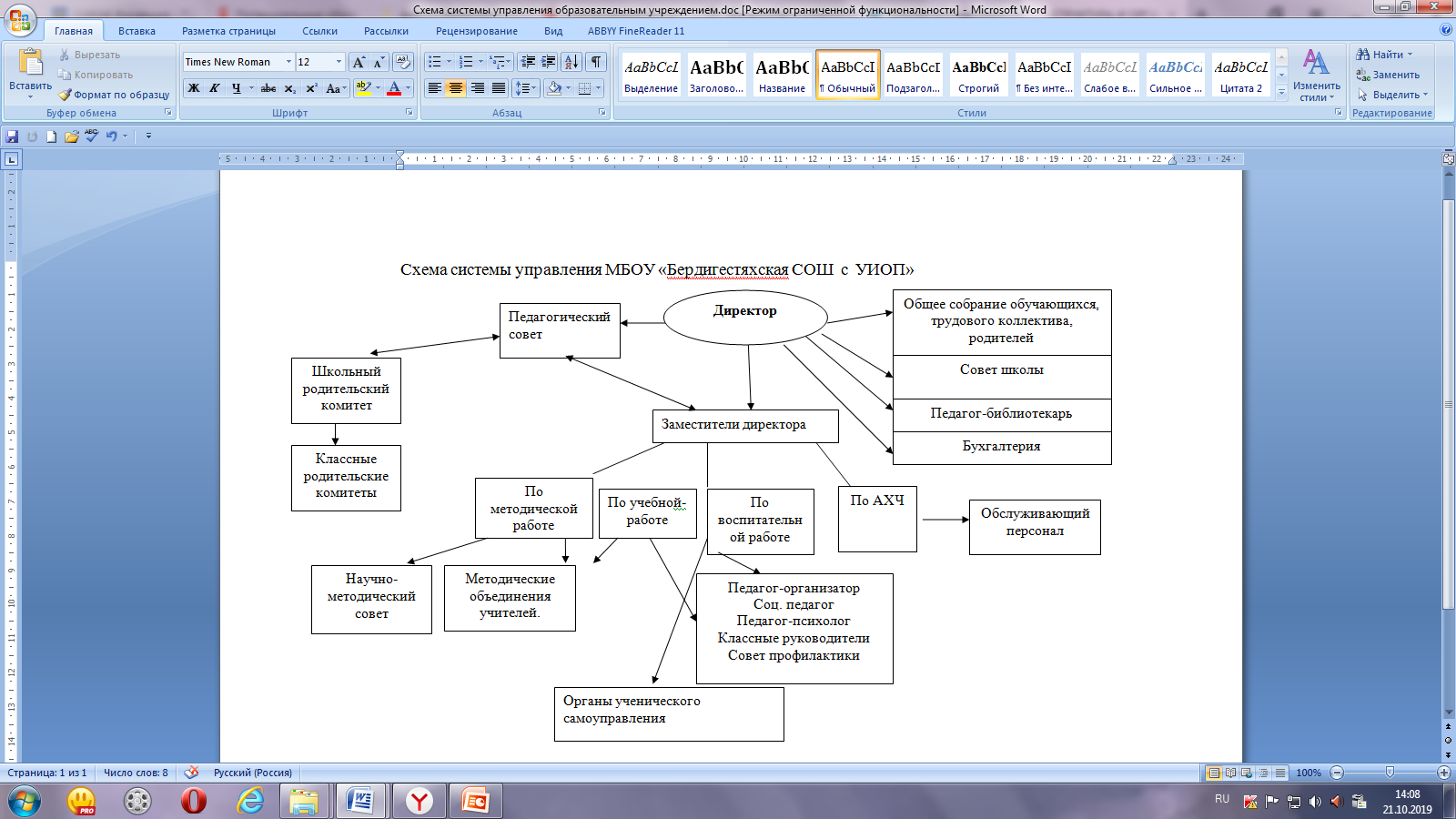 2. РЕЗУЛЬТАТЫ МАРКЕТИНГОВОГО АНАЛИЗА ВНЕШНЕЙ СРЕДЫ2.1.Потенциальные образовательные потребности субъектов внешнего окружения, которые могут быть удовлетворены в деятельности ОУ                Школа  расположена поблизости от всех административных и социальных объектов села, что дает возможность строить  образовательное пространство  школы в соответствии с новыми стандартами. Школа разворачивает свою образовательную деятельность в социуме, взаимодействует со многими предприятиями, организациями села, участвует в совместном решении  наиболее острых  социально-культурных проблем, является динамичной образовательной структурой, изменяющейся в соответствии с изменениями социальных и экономических основ общественной жизни.  Обучающиеся школы выступают в качестве  разработчиков совместных  социально-значимых проектов, которые реализуются  с охватом широкой массы детей и населения. Социальные (семейные).С одной стороны, в Горном улусе практически отсутствуют производственные предприятия и стимулирующие условия для развития малого и среднего бизнеса, и с другой стороны, распад совхозов привел к замыканию людей в своих личных подворьях, особенно в малых селах, что, в свою очередь, приводит к тому, что:- большинство семей относятся к малоимущим;-семейные и родственные узы вышли на первый план в ущерб коллективному, общественному.Т.к. улус является сельскохозяйственным,  дети с ранних лет приучены к физическому труду, соответствующему укладу жизни на селе, таким как заготовка льда, сенокос, уход за приусадебным хозяйством, уход за домашними животными, приобщение к технике и др. В силу сохраняющихся национальных традиций  дети с малых лет приучены к исконным якутским промыслам – охоте и рыбалке. Все это способствует формированию и развитию у них необходимых и требуемых сельским укладом жизни функциональных умений и навыков.Коммуникативные.Особенностью улуса является уникальный опыт межкультурного общения между жителями села различных национальностей. Язык общения, в основном, якутский. В селе  Бердигестях  живут представители разных национальностей, в основном выходцы из республик бывшего СССР. Но зачастую представители других национальностей предпочитают на бытовом уровне общение на якутском языке, при этом нет искусственно создаваемых условий, при которых якутский язык был бы в доминантном положении. Поэтому отсутствуют межэтнические конфликты.Управленческие.Улус разделен на муниципальные образования. Органы местного самоуправления имеют возможность оказания достаточного влияния на развитие культурной жизни населения. Но из-за дефицита в бюджете, отсутствия эффективных механизмов управления и рычагов воздействия на имеющиеся в улусе учреждения и организации разных форм собственности они, тем не менее, не обладают реальной властью. Существует разрыв связей между отдельными общественными группами (доменами).Духовные.Культурно-исторические традиции якутского народа в селе сохранены, культивируется проведение национальных праздников, соблюдение исконных традиций.Образовательные.В селе работают  детско-юношеская спортивная школа, центр дополнительного образования и школа искусств, которые позволяют расширять занятость учащихся во внеурочное время. Но система дополнительного образования ориентирована на результативность и на работу с наиболее способными и одаренными учащимися, поэтому массовый охват учащихся происходит в рамках культурной среды школы.Проблема заключается в необходимости совершенствования и углубления интеграции школы с системой дополнительного образования села для массового охвата учащихся.Школа работает  в 2 полные смены (8.30-19.45.). Нехватка свободных площадей негативно отражается на качестве образования и полноте дополнительного образования учащихся. Сохраняется тенденция снижения мотивации и познавательных интересов учащихся на II ступени.Анализ жизненных проблем показывает следующее:Социальные: слабая техническая вооруженность сельхозпроизводства, низкий уровень материального благосостояния, низкая комфортность быта по сравнению с городом, меньшие возможности образовательного и культурного развития.Коммуникативные: Работает почта и электронная цифровая связь «Мегафон», «МТС», «Билайн». Живое общение членов семьи заменяет WhatsApp.Управленческие: пассивность граждан, неверия в возможность своими силами повлиять на жизнедеятельность общества и работу органов власти. Предпочтение со стороны сотрудников органов местного самоуправления монологических форм общения. Авторитарный тип управления.Семейные :вопросы воспитания, формирования личностных качеств ребенка не входят в первостепенную задачу семейного воспитания. Родители заняты социально-экономическими проблемами .Духовные :-отход от творческого подхода к деятельности, превосходства материальных интересов над духовными. Пассивно-иждивенческая психология у населения. Культурно-исторические традиции еще живы. Выявлены целевые группы по возрастным, социальным и профессиональным категориям:-Старшее поколение: патриотическое, нравственное и трудовое воспитание, привитие традиционных навыков и умений сельского жителя: скотоводство, коневодство, столярное дело, рукоделие, рыболовства и охота.-Молодые семьи: индивидуальный подход к обучению. Стремление дать ребенку хорошее образование, развитие индивидуальных особенностей и интересов обучающихся, раскрытие талантов. Потребность в развитии информационно-коммуникативных технологий в образовании; введение новых информационных направлений в образовании, таких как робототехника, прототипирование, 3D-моделирование, управление дронами;-Руководство села  запрашивает подготовку выпускников, желающих вернутся в село, привести село на путь экономического развития, освоение новых цифровых технологий в быту, ликвидация компьютерной безграмотности, широкое использование цифровых ресурсов в виде введения электронная очередь, оказания услуг через порталы;-Работники здравоохранения : сохранение и улучшение состояния здоровья детей, применения возможностей телемедицины .-Предприниматели: выпускники,  способные сами создавать рабочие места.-Обучающиеся: индивидуальный подход, предоставление широкого выбора форм и видов учебной и внеучебной деятельности, развивающие формы деятельности, такие как робототехника, компьютерное программирование, 3д - моделирование и прототипирование, танцы, вокальное и театральное искусство, КВН.Таким образом социальный портрет с. Бердигестях- «Школа в бывшем очаге культуры». Культурно-исторические традиции еще живы, современный социокультурный фон нуждается в развитии, реальная среда школы- разрозненная и стихийная.Вывод: Новое содержание образование с применением высоких технологий, формирования ИОС  поднимет человеческий капитал на наиболее высокий уровень, даст импульс в развитии села.           На сегодняшний день в МБОУ «Бердигестяхская СОШ с УИОП им.А.Осипова»  обучается 609 учащихся, трудится педагогический коллектив численностью 74 человека.  Здание школы в 400 мест, поэтому  учебно - воспитательный процесс реализуется в две смены.  Анализ образовательного уровня  родителей показывает, что 39% имеют высшее образование, 36% - среднее специальное, 25% - среднее общее образование.     
            Несмотря на исполнение текущего социального заказа на введение инноваций (предпрофильная подготовка, профильное обучение, углубленное изучение отдельных предметов, формирование информационно-культурной среды, цифровая школа), проводимые опросы родителей, общественности фиксируют тенденцию изменения социального заказа, которое не может быть удовлетворено достигнутым состоянием школы, несмотря на значительные успехи в образовательной работе.  Некоторая часть учеников не могут реально оценить себя, осмысленно ориентироваться в образовательной среде. В связи с этим происходит позднее самоопределение образовательного маршрута. Анализ самоопределения выпускников школы за 3 лет показывает, что ориентация только на высшие учебные заведения  заметно  пошла  на спад, выпускники стали выбирать учебные заведения среднего профессионального образования в основном технического направления, что соответствует, в основном,  образовательной политике региона:      Но при этом, выбор специальностей ограничен, выпускники выбирают учебные заведения и традиционные специальности, не прослеживается ориентир на востребованные специальности и специальности  будущего.  Возникла потребность в создании информационно - образовательной среды, предоставляющей широкий выбор деятельности с использованием современных информационных технологий, формирующей навыки и компетенции  XXI века.       Образовательные проблемыИтак, образовательные проблемы связаны  с:- наличием негативных факторов развития социокультурного фона улуса, слабым развитием инфраструктуры села (разрыв коммуникативных связей, снижение престижа профессии педагога и др.);- нехваткой специалистов по современным информационным технологиям, которые могли бы  отвечать запросам родителей и обучающихся;-недостаточным обеспечением современным интерактивным оборудованием учебного процесса;- обучением в две смены.Таким образом, анализ социокультурной ситуации позволяет выделить следующие продуктивные  противоречия между:- отсутствием эффективных механизмов управления и рычагов воздействия на имеющиеся в улусе учреждения и организации разных форм собственности со стороны органов местного самоуправления и необходимостью оказания достаточного влияния на развитие культурной жизни населения села;- практическим отсутствием производственных предприятий, стимулирующих условий для развития малого и среднего бизнеса и сохраняющимся высоким уровнем безработицы на селе (прежде всего среди молодежи), усугубляющим социальное иждивенчество жителей села, приводящим их в беспомощность в решении даже простых жизненных проблем;-ростом числа малоимущих семей, ограничением жизненного пространства и жизненных потребностей сельчан в рамках своего личного подворья, усилением семейных и родственных уз и необходимостью решать жизненные проблемы вместе, коллективно в рамках существующей социокультурной среды;-все еще сохраняющимися национальными традициями в трудовом воспитании детей, возможностью формирования и развития у них необходимых и требуемых сельским укладом жизни функциональных умений и навыков и желанием родителей перекладывать свою ответственность в этом детским садам и школе;-имеющимися педагогическими инициативами, ростом образовательных запросов учащихся и завышенными запросами родителей в адрес школы при их низком уровне жизненных потребностей.-между потребностью общества в самостоятельном творчески и критически мыслящем выпускнике, готовом переучиваться  и уже имеющимися явлениями как иждивенческое поведение, не самостоятельность в своем выборе.-между бурным развитием информационных технологий, цифровизация необходимых услуг, введение новых национальных проектов приоритетными направлениями которого использования цифровых технологий,обновления содержания и совершенствование методов обучения предметной области «Технология» и традиционными методами обучения.Таким образом, сохраняя и поддерживая традиции, нужно менять сам характер социокультурного фона через формирование открытого инновационного образовательного пространства. Построить открытую систему  с информационно образовательной средой с обновленной образовательной программой на базе решений цифровой умной школы. 2.2. SWOT – анализ потенциала развития ОУ       Для выявления потенциала развития образовательной системы школы был проведен SWOT-анализ исполнения Программы развития за 2015-2019 гг. по направлениям, который позволил выявить ее сильные и слабые стороны (внутренние факторы, перспективные возможности и риски ее развития  (внешние факторы).           Результаты SWOT-анализа школы:В школе созданы условия для выполнения образовательных стандартов начального общего, основного общего, среднего общего образования, детей с ОВЗ  и организации воспитательного процесса. Педагогический коллектив с высоким профессиональным уровнем и творческим потенциалом готов к апробации и внедрению в образовательный процесс школы инновационных образовательных программ и технологий, актуальных для развития системы образования. Опыт работы с социальными партнерами в организации учебной и внеурочной деятельности учащихся является весомым потенциалом в расширении условий для предоставления доступного качественного образования учащимся школы в соответствии с запросами личности.Сформированная система школьного самоуправления, организованная работа органов государственно-общественного управления школой, работа общественных организаций являются основой для расширения социальной открытости школы для окружающего социума и создания системы эффективного управления школой.3.ОПТИМАЛЬНЫЙ СЦЕНАРИЙ РАЗВИТИЯ ОУ            По результатам SWOT – анализа был разработан сценарий устойчивого развития, предполагающий стабильное, сбалансированное развитие, направленное на участников образовательного процесса и обеспечивающее непрерывный прогресс ОУ.Основные методы формирования сценария устойчивого развития предполагают следующие шаги:анализ сильных и слабых сторон образовательной системы школы;эффективная поддержка и развитие сильных сторон;компенсирование слабых сторон;достижение оптимального соотношения;наличие научно-методической и финансовой поддержки.Сценарий развития:1. Организация повышения квалификации специалистов ОУ с целью поддержания высокого уровня образования педагогического состава и имиджа школы;2. Совершенствование информационного обеспечения, включающее мероприятия по информированию и вовлечению педагогического коллектива в различные виды образовательной и просветительской деятельности;3. Развитие системы материального и морального стимулирования педагогического коллектива;4. Профилактика «профессионального выгорания»;5.Совершенствование учебно-методического обеспечения с целью доступности необходимых средств обучения и учебно-методических материалов;6. Внедрение технологий социального проектирования, направленных на реализацию новых идей и знаний в области образования с целью их практического применения;7. Обеспечение приоритетной поддержки и стимулирование педагогов, активно внедряющих инновационные методы в обучении и имеющих убедительные позитивные результаты;8. Научно-методическое обеспечение: мониторинг учебных планов и программ с целью их корректировки в соответствии с требованиями ФГОС для детей с ОВЗ.9. Формирование материально-технической базы: оценить необходимые расходы в интересах устойчивого развития ОУ.10. Поиск потенциальных социальных партнеров, расширение сети социального партнерства11. Разработка дорожной карты «Программы развития» по  направлениям4.КОНЦЕПТУАЛЬНАЯ МОДЕЛЬ ЗАМЫСЛА РАЗВИТИЯ ОУ4.1. ОбоснованиеКонцептуальная модель развития школы выстраивается в соответствии с основной целью образовательной политики Стратегии социально-экономического развития Горного улуса до 2031 года  в сфере общего образования: Развитие системы образования MP«Горный улус» через создание комфортного пространства для развития человеческого потенциала.       Задачи и основные мероприятия Стратегии СЭР  МР «Горный улус»:З-1. Обеспечение совершенствования содержания образовательных программ дошкольного, общего и дополнительного образования детей, направленных на достижение высокого качества результатов образования детей и их социализации:      разработка и апробация вариативных и уровневых образовательных программ в соответствии с запросами обучающихся, потребностей социокультурной среды и инфраструктуры производства:-внедрение индивидуальных образовательных программ обучающихся;-создание системного интегратора образовательных программ; определение показателей качества образования на муниципальном уровне;-разработка и внедрение новых форм организации управления сферой:  модели эффективной образовательной сети с учетом потребностей социокультурной среды и инфраструктуры производства;-разработка и реализация новой модели оценки качества образования;-формирование гармонично развитой и социально ответственной личности на основе духовно-нравственных ценностей, исторических и национально-культурных традиций;-выявление и развитие одаренных детей, вовлечение их в научно-исследовательскую, инновационную и творческую деятельность с целью развития потенциала подрастающих поколений;-формирование кадрового резерва и повышения квалификации управленческих и педагогических кадров, предусматривающей индивидуальные образовательные программы повышения квалификации, включающей новые формы, практики, механизмы сетевого взаимодействия организаций среднего, высшего и дополнительного профессионального образования;З-2. Создание инфраструктуры сферы образования, соответствующей современным стандартам, включая строительство новых и развитие имеющихся учреждений:-строительство объектов сферы образования, соответствующих современным    стандартам (школы, дошкольные организации, Детский эстетический центр, ДЮСШ, учреждение СПО, стационарные лагеря, тир по  стрельбе из лука и пулевой стрельбе, трактородромов, автодрома, бассейнов, лыжного манежа, ледовых катков и др.);-создание технопарков, лабораторий робототехники, бизнес- инкубаторов, образовательных центров, обсерваторий, организаций Олонхо и др;	-строительство Центра компетенций, аккредитованного по требованиям World Skills International, с современными учебно- тренировочными полигонами.З-3. Сформировать открытое профессиональное образовательное пространство, ориентированное на подготовку конкурентоспособного человека труда:-создание условий для приобретения и повышения человеком общих, профессиональных и над профессиональных компетенций в течение всей жизни, в том числе формирование «портфеля компетенций» по информационным коммуникациям, иностранным языкам, предпринимательству и экологии;-создание единого образовательного пространства, ориентированного на индивидуализацию профессионального образования;-создание мобильной сети образовательных организаций, обеспечивающих потребности человека, общества и инновационной экономики;-создание условий для самообразования и всестороннего развития личности; -развитие системы инклюзивного образования;-совершенствование новой формы системы подготовки и переподготовки руководящих и педагогических кадров для достижения повышения качества образования;-совершенствование механизмов реализации образовательных программ, отвечающих требованиям международных стандартов и практикоориентированных подходов;-развитие инфраструктуры и материально-технической базы организации среднего профессионального образования, отвечающей вызовам времени, креативной экономики.З-4. Создать современную цифровую образовательную среду:-обеспечение высокой скорости сети интернет не менее 10 мб/с во всех учреждения образования Горного улуса;-создание электронной платформы персонифицированного обучения школьников;-создание условий для системного повышения качества и расширения возможностей непрерывного образования для всех категорий граждан;-создание специализированных сетевых ресурсов, встроенных в университетские программы, обеспечивающие открытый доступ к качественным образовательным платформам, погруженность онлайн курса в   формальный образовательный процесс;-создание единого информационно-образовательного пространства системы среднего профессионального образования (онлайн образование);З-5. Развивать систему национального образования:-совершенствование системы национального образования путем реализации проекта «Горнай кэскиллэрэ»;-реализация единого языкового образования, двуязычного и многоязычного  образования в поликультурной среде;-создание современных образовательных условий для развития трудового образования и совершенствования школьных мастерских.Ожидаемые результаты: -Доля детей в возрасте от 2 мес. до 3 лет, получающих дошкольное образование - до 60%;-доля детей в возрасте от 5 до 18 лет, получающих услуги дополнительного образования - до 90%;-доля детей в возрасте от 5 до 18 лет, обучающихся по индивидуальным образовательным программам - до 35% ;-количество призеров регионального этапа Всероссийской олимпиады школьников - 10 чел.;-доля населения в возрасте от 15 до 19 лет, обучающегося по программам среднего профессионального образования - 100 мест;-доля образовательных учреждений, обучающих по программам подготовки для потребностей новой экономики (IT, креативная экономика, высокотехнологичные производства) - не менее 50% ;-доля выпускников поступивших в ССУЗ-ы  технической направленности (из общего числа выпускников поступивших в ССУЗ-ы) - 48%;-доля выпускников, освоивших рабочие специальности в рамках дуального образования - 33%;-доля выпускников поступивших в ССУЗ-ы  технической направленности (из общего числа выпускников поступивших в ССУЗ-ы)- 25%.4.2.Концептуальная модель замысла развития ОУМодель современной школы должна соответствовать целям опережающего инновационного развития экономики и социальной сферы улуса, региона, страны,  обеспечивать рост благосостояния страны и способствовать формированию человеческого потенциала. Качество и уровень созданной  в МБОУ «Бердигестяхская СОШ с УИОП им. А.Осипова»  современной информационно-образовательной среды школы являются  важным фактором повышения качества образования.   Создание современной инфраструктуры школы обеспечения образовательной деятельности предполагает материальную, методическую и организационную составляющие:-материальная составляющая инфраструктуры направлена на изменение качества условий. Школьное пространство функционально и эстетически грамотно оформлено, обеспечивает физическую и психологическую безопасность, не содержит рисков для здоровья. Инфраструктура нашей школы предполагает использование информационно-образовательной среды для планирования образовательного процесса каждым учителем, который готов для этого, обладает ИКТ-компетентностью. Важно, что и в учебной и внеучебной деятельности обучающимся и учителям предоставляются необходимые ИКТ-инструменты. Информационно-образовательная среда школы модернизирована, в основном, благодаря победам в Грантовых конкурсах. -методическая составляющая инфраструктуры переориентирована на поддержку деятельности каждого педагога: в школе обеспечено наличие доступа к различным методическим, информационным, консультативным ресурсам. Все педагоги прошли курсовую подготовку по информационно-коммуникативной и медиакультуре. Школа активно использует методические ресурсы социальных партнеров.-организационная часть инфраструктуры направлена на создание пространства для социальных коммуникаций, обеспечивающих возможность выстраивания ребенком собственных моделей поведения и самоопределения в меняющихся социальных условиях, на обеспечение высших образовательных достижений учителя и ученика, личностного и профессионального роста, разветвленную систему поиска, поддержки и сопровождения талантливых детей.  Поддержка и развитие способностей и талантов у детей реализуются по программе «Одаренные дети», с учетом опыта Образовательного фонда "Талант и успех"            Основной идеей реализации программы развития является создание условий по формированию у обучающегося собственной индивидуальной образовательной траектории через  полидеятельностный принцип организации образования на основе идей открытости. В этой связи основным фактором развития образовательной организации является освоение ФГОС, где ожидаемым результатом выступает модель  выпускника, человека будущего, который живет в ХХI веке,  где ключевыми моментами социокультурной среды в воспитании и социализации будут: глобализация, стремительные изменения, развитие экономики, инноваций, цифровизация, изменение системы ценностей, культурное и социальное разнообразие.          Основными принципами построения Программы развития ОУ являются принципы демократизации, сотрудничества, социальной адекватности, преемственности, гуманизации,  диагностичности, ответственности, вариативности, открытости, динамичности, развития.            Приоритетными направлениями  Программы развития школы на 2019-2024 гг. станет реализация  направлений Национального проекта «Образование»:   I. Реализация мероприятий Федерального проекта «Современная школа». В рамках национального проекта «Образование» в школе начал работу центр образования «Точка роста» (как структурное подразделение общеобразовательной организации), которое будет обеспечено современным оборудованием для реализации основных и дополнительных общеобразовательных программ цифрового и гуманитарного профилей, а также будут созданы рабочие зоны по предметным областям «Технология», «Информатика», «ОБЖ» и зоны коворкинга, медиазона и Шахматная гостиная.          Руководителем Центра назначен Кузьмин Александр Сергеевич – учитель физики и информатики с высшей категорией,  кандидат педагогических наук.          Работа центра «Точка роста» расширит возможности для предоставления качественного современного образования для школьников, поможет сформировать у ребят современные технологические и гуманитарные навыки.        Центр позволит обеспечить 100% охват учащихся новыми методами обучения и воспитания по предметным областям «Технология», «Информатика», «Основы безопасности жизнедеятельности» с использованием обновленного оборудования. Кроме того, не менее 70% школьников школы смогут заниматься по дополнительным общеобразовательным программам цифрового, естественнонаучного, технического и гуманитарного профилей во внеурочное время, в том числе с использованием дистанционных форм обучения и сетевого партнерства.       Данная модель позволит Центру выполнять функцию общественного пространства для развития общекультурных компетенций, цифровой грамотности, шахматного образования, проектной деятельности, творческой, социальной самореализации детей, педагогов, родительской общественности и обеспечить формирование современных компетенций и навыков у школьников. II. Реализация проекта  «Перспектива» - Школа стала победителем и выиграла Грант в 4 700 000 рублей  в рамках реализации мероприятия «Развитие и распространение лучшего опыта в сфере формирования цифровых навыков образовательных организаций, осуществляющих образовательную деятельность по общеобразовательным программам, имеющих лучшие результаты в преподавании предметных областей «Математика», «Информатика» и «Технология»  в рамках федерального проекта «Кадры для экономики» национальной программы «Цифровая экономика Российской Федерации» государственной программы Российской Федерации  «Развитие образования».         Проект  школа «Перспектива» был разработан для развития информационных  компетенций обучающихся  по предметным областям «Математика», «Информатика» и «Технология» в целях повышения качества образования и всестороннего развития обучающихся в школах - участницах проекта. Разработан план мероприятий аналитического, организационного, диагностического, исследовательского, информационного характера,  который основан на  достижениях науки и передового педагогического опыта с целью усовершенствования профессиональной компетентности педагогических работников и повышения эффективности учебно-воспитательного процесса.          Наш проект опирается на кадровых ресурсах учителей технологии, информатики, математики МБОУ «БСОШ с УИОП им. А.Осипова», преподавателей, аспирантов, магистрантов из  Института математики и информатики ФГАОУ  ВПО СВФУ, Колледжа инфраструктурных технологий г. Якутска,  сотрудников ЦПО ООО «Статус» фирмы «1С» и потребностей экономики Горного района РС (Я),  где проживают обучающиеся -  участники проекта.       Предметная область «Технология» играет большую роль в формировании универсальных учебных действий, навыков ХХI  века,  применимых в учебных и жизненных ситуациях, является ядром развития ключевых компетенций и вхождения обучающихся в мир технологий: информационных, коммуникационных и социальных. Для цифровой экономики важны владения современными технологиями,  также способность  осваивать   новые и разрабатывать не существующие сегодня технологии. Образовательная программа проекта  включает курсы «3 Д моделирование и прототипирование», технологии цифрового производства в области обработки материалов (станки с числовым программным управлением и лазерной обработкой), вышивание на вышивальной машине с программным управлением, робототехника, управление беспилотными летательными аппаратами, изучения основ и  языков программирования, Web-дизайн, разработка мобильных приложений, СanSat - технологий. Основой интеграции предметных областей «Математика», «Информатика», «Технология» является проектная и научно-исследовательская деятельность. Образовательный цикл  в школах - участницах проекта выстраивается по следующим направлениям:        Исследования – поиск и опытная работа через лаборатории - экспериментариумы, решения – конструкторских, проектных задач через мастерские, дизайн-бюро, проектирование – управление проектами через лаборатории, презентация опыта –участие на конкурсах, олимпиадах, конкурсах World skills, производственно-технологическая практика –стажировка технопарках, профессиональные пробы. Школам предлагается новый уклад школьной жизни:        -образовательный процесс организуется таким образом, что задается возможность выбора дополнительных курсов по предметным областям «Математика», «Информатика», «Технология», учителей, темпа изучения видов деятельности;         - заданные условия  приучат обучающихся  составлять индивидуальные учебные планы своего образования и нести ответственность за его выполнение и последствия выбора;       -в школе «Перспектива» создаются условия для создания ситуаций,  позволяющие ребенку познавать и развивать индивидуальность, формировать и осмыслять личный опыт общения и взаимодействия в школе и окружающей среде – с  другими людьми, аспирантами, магистрантами, студентами и молодыми учеными,  которые имеют разные ценности, интересы, способности, различные культурные и социальные ориентации;       - участники образовательного процесса в условиях школы «Перспектива» совместно создают нормы и правила общей жизни, принимают их с помощью демократических процедур, создают органы школьной общины, обеспечивающие соблюдение этих правил и законов на основе полного  равенства в правах  детей  и взрослых.  Содержание образование          При формировании цифровых навыков в обучении предметным областям в условиях маленьких деревень  важно учесть первоначальную характеристику психологического развития обучающихся,  участников проекта, чтобы достичь положительных результатов. Новое качество образования для каждого включает следующие этапы:Проектирование мотивирующей образовательной среды, поддерживающей инициативу:  разрабатывается индивидуальный маршрут изучения предметных областей и дополнительных курсов по данным предметным областям и на его основе устанавливается учебный план. Они согласуются с учеником и родителями, вносятся необходимые коррективы и уточнения, утверждается в учебной части школы.Разработка технологической карты ученика: учитель и ученик совместно разрабатывают детальный план и график выполнения первых заданий по самостоятельному изучению выбранного предмета, организуется их апробация. Совместно анализируется и корректируется подготовленная учеником технологическая карта: учитель побуждает ученика к самостоятельному долговременному планированию учебной деятельности по предметным областям «Математика», «Информатика», «Технология».Психолого-педагогическая помощь и поддержка ученика в реализации индивидуальной стратегии обучения: проводятся консультации по содержании изучаемых тем и разделов, по выбору способов учебной деятельности, самоконтроля и самооценки, форм предоставления продуктов самостоятельной деятельности. Учитель способствует развитию навыков самоанализа школьников с целью выявления степени пересечений разных потребностей и способностей для организации групповой работы и дифференциации обучения в последующем.        Ученик осваивает основные элементы учебной деятельности: целеполагание, планирование, целеосуществление, сопоставление полученных результатов с заданными, оценивание достигнутого на основе критериевОценивание итоговых результатов учебной деятельности в условиях школы «Перспектива»: учитель выявляет и оценивает ключевые индивидуальные образовательные продукты, сопоставляет достигнутые результаты с целями стратегии  изучения предметных областей «Математика», «Информатика», «Технология». Совместно с учеником оценивается степень достижения им запланированных целей и приобретенный субъектный опыт. Учитель составляет заключение о выполнении учеником плана обучения и улучшения образовательных результатов по предметам математика, информатика, технология. Для формирования информационно – образовательной среды  для школ – участников  проекта через школу «Перспектива» создаются условия для: Развития 	образовательно-технологической инфраструктуры проектных площадок (лабораторные комплексы по математике, компьютерные классы, центр дистанционного обучения, центр дополнительного образования,  разделенный на функциональные зоны, предоставляющие возможность для свободного подключения Wi-Fi) Создания предметных кабинетов - по математике, информатике, технологии с современной IT- структурой, оснащенных интерактивным оборудованием, системами интерактивного тестирования, мобильным интернетом, модульной мебелью (возможность организации индивидуальной, групповой работы), обеспечивающей изменение пространства образовательных задач.Реализуется  программа преемственности  общего и профессионального образования. Конечная цель которой – школа,   интегрированная с социальными партнерами в рамках сетевого взаимодействия.Реализуется система развивающего обучения  с использованием интерактивных технологий в начальном уровне, гибкая система профилей в зависимости от социального заказа в старшей школе с включением дистанционных курсов по математике и информатике.В организации учебно-воспитательного процесса - от классно-урочной системы к индивидуально-групповым занятиям (субъект-субъектное взаимодействие, тьюторское сопровождение)Планирование и реализация индивидуальных образовательных кластеров, траекторий, образовательных программ в информационно культурном пространстве школ участниц.Развитие системы исследовательской деятельности обучающихся с посредством расширения многообразия образовательно профессиональной среды, включения в научно-образовательные и поликультурные программы и организация учебно-тренировочных сборов по математике, по информатике по технологии.Заключены договора ИМИ СВФУ  по привлечению специалистов для работы с обучающимися школ участников проекта.Многообразная система дополнительного образования «Робототехника», «Языки программирования», «3 Д моделирование и прототипирования», «Кансат - технологии», «Управление беспилотными летательными аппаратами», «Легоконструирование», «занимательная математика», «Веб дизайн», «Мультимедийная журналистика»,«Системная администрирование», «Компьютерная безопасность»10.  Внедрение в образовательный процесс деятельностных технологий, дифференцированного обучения, информационно-коммуникативных, социального проектирования, технологий образовательной ситуации.11.Единая комплексная информационная система  школ - участниц проекта, состоящая из нескольких модулей:открытая площадка для информирования родителей и общественности о проекте школа «Перспектива».- ведение электронных дневников, журналов, учащихся, портфолио.система дистанционного обучения, система мобильного тестирования по предметам «Математика», «Информатика», «Технология», система разработки учебных материалов педагогами, «Виртуальный кабинет учителя школ - участниц проекта» с аудио и видеосопровождением, ведение педмониторинга по предметам математика, информатика-сайт конкурсов, олимпиад, соревнований проведения внутришкольных интеллектуальных конкурсов, соревнований школьников по математике, информатике.12.Разработка новых подходов к организации службы педагогической навигации, тьюторского  сопровождения обучающихся на платформе IT. Апробация механизмов общественной оценки качества образования и управления образованием через электронный документооборот.Наиболее распространенные формы деятельности школы «Перспектива»:Цифровые интегрированные учебные  комплексы по математике, информатике, технологии на базе решений «1С» – один из путей реализации государственного стандарта  образования. Проводятся с начального уровня,  междисциплинарная интеграция расширяет  выбор курсов по внеурочной деятельности, обеспечивает индивидуализацию образовательного процесса, открывает новые возможности для объективной оценки достижений, сокращает бюрократическую нагрузку учителей. В процессе обучения учащиеся овладевают способностью к саморазвитию, самоопределению, самообразованию, конкурентноспособности,  что приводит к формированию автономизационной компетентности.2.Занятия в разновозрастных группах организуется в группах по интересам. Это внеурочные занятия по выбору самих учащихся. В рамках «Программы внеурочной деятельности», «IT - Хакатон», «Пилот дрона» , «Робототехника». Успешно внедряются в образовательный процесс цифровые обучающие игры, цифровые симуляторы по математике, информатике, которые обеспечивают высокую степень вовлечения школьников в учебный процесс. В рамках этой программы решаются  не только образовательные, но и воспитательные и социальные задачи, как расширение и обогащение социального опыта детей, развитие коммуникативных умений и навыков, воспитание внимательного отношения к младшим, у младших  – уважительного отношения к старшим. Развиваются социальная, коммуникативная, информационная компетентность.3.Проектная деятельность основа работы школы  «Перспектива». В условиях маленьких деревень интеграция средств урочной и внеурочной деятельности посредством проектирования и создания конкретного продукта представляет собой творческую работу и реализуется ими в результате решения практических задач, стимулирования ситуаций успеха. Для развития продуктивной компетентности разработаны образовательные программы «Средовой  дизайн», «Пилот дрона», «Робототехника», «3Д моделирование и прототипирование»,  организуются проведение мастер - классов от ведущих специалистов СВФУ им М.К.Аммосова, организация и проведение уроков успеха от топ-менеджеров  ООО «Статус» фирмы «1С», экскурсии в г. Якутск и посещения федерального университета.Выполнение учебных проектов по математике, информатике и технологии  выходят по содержанию и объему учебного материала, времени и способам его освоения за рамки учебной деятельности детей. Таким образом, методы работы учителей на уроках и внеклассных занятиях становятся  единым целым, что соответствует современным требованиям нового стандарта образования. Развивается продуктивная компетентность, развивает навык самостоятельного поиска информации, стимулирует творческую активность.4. Коллективные занятия. В основе этих занятий лежит значимая тема, которая определяется и разрабатывается всеми членами коллектива школ участниц проекта(учителями-предметниками, администрацией, ученическим самоуправлением). 5. Другая форма  учебной и внеучебной деятельности – организация в школах - участницах проекта  предметных олимпиад по математике, информатике, технологии, научно-практических конференций. Цели организации: -    развитие познавательных интересов учащихся; - углубление знаний учащихся по математике, информатике, технологии; -  формирование умений творчески подходить к ранее изученному материалу; -    повышения качества образования и улучшения показателей ГИА по математике, информатике;	В результате формирования цифровых навыков по математике, информатике, технологии,   а также в ходе внеурочной деятельности у выпускников  школы будут сформированы личностные, познавательные, коммуникативные и регулятивные универсальные учебные действия как основа учебного сотрудничества и умения учиться в общении, улучшатся показатели ГИА по предметным областям «Математика» , «Информатика», «Технология» в школах - участниц проекта.В рамках проекта будут открыты лаборатории –экспериментариумы,  в целях  вовлечения учащихся в научно-исследовательскую  работу, деятельность  лабораторий  будет проводится  через исследования и опытную  работу  по направлениям  выбора участников,   дизайн-бюро для решения проектных и конструкторских задач по «3Д моделированию для компьютерных игр», «Интернет вещей», «Разработка мобильных приложений» . Презентация опыта планируется  через участие учащихся  на конкурсах по IT технологиям, олимпиадах, конкурсах World skills. В рамках договора школы грантополучателя будет организована производственно-технологическая практика и стажировка  учащихся из школ участников проекта в  технопарках и кванториумах РС (Я) и других регионов. Всем обучающимся старшего уровня  будет дан возможность пройти  профессиональные пробы на производственных предприятиях.  На базе школы Грантополучателя будут открыты стажировочные площадки для учителей и педагогов школ участниц проекта по следующим направлениям: «Робототехника», «3 Д моделирование и прототипирование», «Мобильные приложения», «ЧПУ и вышивальная машина с программным обеспечением», «Управление беспилотными авиароботами», «Основы программирования», «Ракетомоделирования. Технологии CanSat», «Легоконструирование», «IT -Хакатон»,  «Цифровой образовательный ресурс», «Использование интерактивной доски на уроках», .Школа «Перспектива» предлагает следующие направления для обеспечения развития потенциала обучающихся.Начальное общее образование.Цель: создание образовательной среды позволяющая приобрести компетенции для развития проектной и исследовательской деятельности.Направления образования:Применение ИКТ при изучении предметных областей «Математика», «Раннее информатика», «Технология»: набор текста, анимация, видеосьемка, поиск информации в сети Интернет.Освоение в рамках предметных областей «Математика и ранняя информатика» основ программирования для виртуальных сред и моделей.Проектирование и изготовление самодельных приборов и устройств для проведения учебных исследований, сбора и анализа данных при изучении учебного предмета «Окружающий мир» .Организуются выезды учащихся на соревнования по робототехнике и легоконструированию.Основное общее образование.Цель: Создание учебных моделей реальных и виртуальных, которые стимулируют интерес и облегчает освоение учебных предметов.Направления:Формирование универсальных учебных действий: освоение проектной деятельности как способа преобразования реальности в соответствии с поставленной задачей, новых решений проблемы.Формирование ключевых компетенций: информационной, коммуникативной, навыков командной работы и сотрудничества, инициативности, гибкости мышления.Освоение технологии  3Д - моделирования, прототипирования, технологии цифрового производства в области обработки материалов, (станки с числовым программным управлением и лазерной обработкой), робототехника, управление беспилотными летательными аппаратами, языки программирования, IT – Хакатон.       Среднее общее образование:Цель: Предоставить возможность обучающимся одновременно с получением среднего общего образования освоить отдельные модули среднего профессионального образования и высшего образования с учетом профиля обучения по выбранным ими профессиями,  с использованием инфраструктуры организаций среднего профессионального образования и высшего образования.Проведение научно-практических исследований и формирование интегративных навыков по предметным областям «Математика», «Информатика», «Технология».Управление проектами  и формирование цифровых навыков по предметным областям «Математика», «Информатика», «Технология».Организация  производственных практик на базе технопарка РС (Я),  кванториума  г. Якутска, профессиональных проб на производственных предприятиях.Освоение основ технологического предпринимательства, разработка мобильных приложений, основ инженерной графики и дизайна.Презентация опыта через участия на конкурсах, олимпиадах по предметным областям, математика, информатика и технология.III. В рамках Федерального проекта «Молодые профессионалы» будет реализоваться  проект «Формирование информационно - образовательной среды через центр развития компетенций «Навигатор» в условиях села.Основываясь на предположении, что модельные компетентности выпускника школы можно представить как способность самостоятельно добывать знания, способность эффективно работать и зарабатывать, содержание образования прогнозируется следующим образом.   При формировании ИОС через ЦРК «Навигатор» в условиях села психолого-педагогическая деятельность, чтобы достичь  нового  качества образования для каждого,  включает следующие этапы:Широкое внедрение  цифровых технологий в образовании:Созданы условия для развития образовательно-технологической инфраструктурыПроектирование мотивирующей образовательной среды, поддерживающий инициативу: выбирается предмет и вид индивидуальной стратегии обучения –углубление, ускорение, обогащение – в соответствии с индивидуально –личностными особенностями ученика, его школьной успешностью и жизненными планами. Разрабатывается индивидуальный маршрут изучения предмета  в ЦРК и на его основе устанавливается учебный план. Они согласуется с учеником и родителями, вносятся необходимые коррективы и уточнения, утверждается в учебной части школы.Разработка технологической карты ученика: учитель и ученик совместно разрабатывают детальный план и график выполнения первых заданий по самостоятельному изучению выбранного предмета, организуется их апробация. Совместно анализируется и корректируется подготовленная учеником технологическая карта: учитель побуждает ученика к самостоятельному долговременному планированию учебной деятельности.Психолого-педагогическая помощь и поддержка ученика в реализации индивидуальной стратегии обучения: проводятся консультации по содержании изучаемых тем и разделов, по выбору способов учебной деятельности, самоконтроля и самооценки, форм предоставления продуктов самостоятельной деятельности. Учитель способствует развитию навыков самоанализа школьников с целью выявления степени пересечений разных потребностей и способностей для организации групповой работы и дифференциации обучения в последующем. Ученик осваивает основные элементы учебной деятельности: целеполагание, планирование, целеосуществление, сопоставление полученных результатов с заданными, оценивание достигнутого на основе критериев. Организуются психологические тренинги, направленные на развитие рефлексивных умений и навыков саморегуляции, культуры эмоций, личностного роста и творческого саморазвития. Тем самым стимулируется познавательная и поисковая активность учащихся.Оценивание итоговых результатов учебной деятельности в условиях ЦРК: учитель выявляет и оценивает ключевые индивидуальные образовательные продукты, сопоставляет достигнутые результаты с целями стратегии  изучения предмета.Совместно с учеником оценивается степень достижения им запланированных целей и приобретенный субъектный опыт. Учитель составляет заключение о выполнении учеником плана обучения.Главная цель психологического сопровождения - создать психолого-педагогические условия,  в которых каждый ученик мог бы стать субъектом своего развития и жизни: деятельности, общения и собственного внутреннего мира. Принцип ЦРК – осознание личного выбора обучающимися, его самоопределения в значимых жизненных ситуациях.  Психологическая служба ЦРК способствует созданию условий, в котором ребенок в процессе становится субъектом, автором, инициатором собственной жизни в долгосрочной и ближней перспективе.Психологическая служба в процессе отслеживания и сопровождение решает три главных задачи:- отслеживание особенностей психологического развития ребенка на всех этапах. Для оценки получаемых показателей они сравниваются с содержанием психолого-педагогического статуса. В случае соответствия дальнейшие действия будут направлены на создания условий перехода к следующему этапу комплексного развития. В случае не соответствия изучается причина и принимается решение о коррекции ситуации: снижения требований, подстройка под индивидуальные возможности или развитии его возможностей до требований среды.  Эта задача решается средствами педагогической и психологической диагностики.- создание в педагогической среде психологических условий для дальнейшего развития каждого ребенка в рамках возрастных и индивидуальных возможностей. Задача решается при помощи психологического обучения родителей, педагогов, обучающихся, методическая помощь, развивающая психологическая работа.- создание специальных условий для оказания помощи обучающимся,  испытывающим трудности в психологическом развитии. Задача решается средствами коррекционно-развивающей, консультативной, методической и социально-диспетчерской работы.При разработке системы измерений ключевых компетентностей целесообразно применять различные средства, выбор которых зависит от поставленных целей и задач. Практика показывает, что следует отказаться от традиционных систем контроля, чаще используя  деятельностные методы оценивания. К наиболее эффективным средствам измерения компетентностей учащихся относятся:портфолио;системы интегрированных заданий;ситуационные задания;задания практико-прикладного направления;публичная защита и экспертная оценка проектной и исследовательской деятельности школьников;педагогическое наблюдение за учащимися;тесты на выявление минимальной компетентности;участие в проблемных семинарах, дискуссиях.            Оценивание результатов обучения, основанного на деятельности, осуществляется с помощью портфолио.  Портфолио - совокупность работ учащихся, которая демонстрирует их достижения в определённых областях знаний, умений.  Конечная цель формирования портфолио заключается в демонстрации способности учащегося решать учебные, социальные и другие проблемы. В портфолио фиксируются различные успехи школьника, в том числе участие в проектной деятельности, успешность изучения элективных курсов, результаты исследовательских работ, обучение в учреждениях дополнительного образования, участие в конкурсах, олимпиадах и т.д. На основе анализа портфолио можно сделать вывод о сформированности основных компетентностях школьника. В школе разработано «Положение о портфолио ученика». Два раза в год проводятся смотры портфолио по уровням обучения, где выявляются лучшие портфолио,  прослеживается системность работы  по оценке компетенций.              ЦРК «Навигатор» выступает как проводник нового качества образования для каждого. Ядром в образовании становится дополнительное образование. В данном случае дополнительное образование – это разные формы внеурочной деятельности организацииСистема индикаторов, оценивающих образовательные достижения ОУ.Система оценки предусматривает уровневый подход к представлению планируемых результатов и инструментарию для оценки их достижения. Согласно этому подходу за точку отсчёта принимается не «идеальный образец», отсчитывая от которого «методом вычитания» и фиксируя допущенные ошибки и недочёты, формируется сегодня оценка ученика, а необходимый для продолжения образования и реально достигаемый большинством учащихся опорный уровень образовательных достижений. Достижение этого опорного уровня интерпретируется как безусловный учебный успех ребёнка, как исполнение им требований Стандарта. А оценка индивидуальных образовательных достижений ведётся «методом сложения», при котором фиксируется достижение опорного уровня и его превышение. Это позволяет поощрять продвижения учащихся, выстраивать индивидуальные траектории движения с учётом зоны ближайшего развития.       Портфолио ученика стало неотъемлемой частью обучения и является современным педагогическим инструментом. Реализует одно из основных положений Федеральных государственных образовательных стандартов общего образования.  В школе оценивание результатов обучения, основанного на деятельности, осуществляется с помощью портфолио.  Портфолио - совокупность работ учащихся, которая демонстрирует их достижения в определённых областях знаний, умений.  Конечная цель формирования портфолио заключается в демонстрации способности учащегося решать учебные, социальные и другие проблемы. В портфолио фиксируются различные успехи школьника, в том числе участие в проектной деятельности, успешность изучения элективных курсов, результаты исследовательских работ, обучение в учреждениях дополнительного образования, участие в конкурсах, олимпиадах и т.д. На основе анализа портфолио можно сделать вывод о сформированности основных компетентностях школьника. В школе разработано «Положение о портфолио ученика». Два раза в год проводятся смотры портфолио по уровням обучения, где выявляются лучшие портфолио,  прослеживается системность работы  по оценке компетенций.  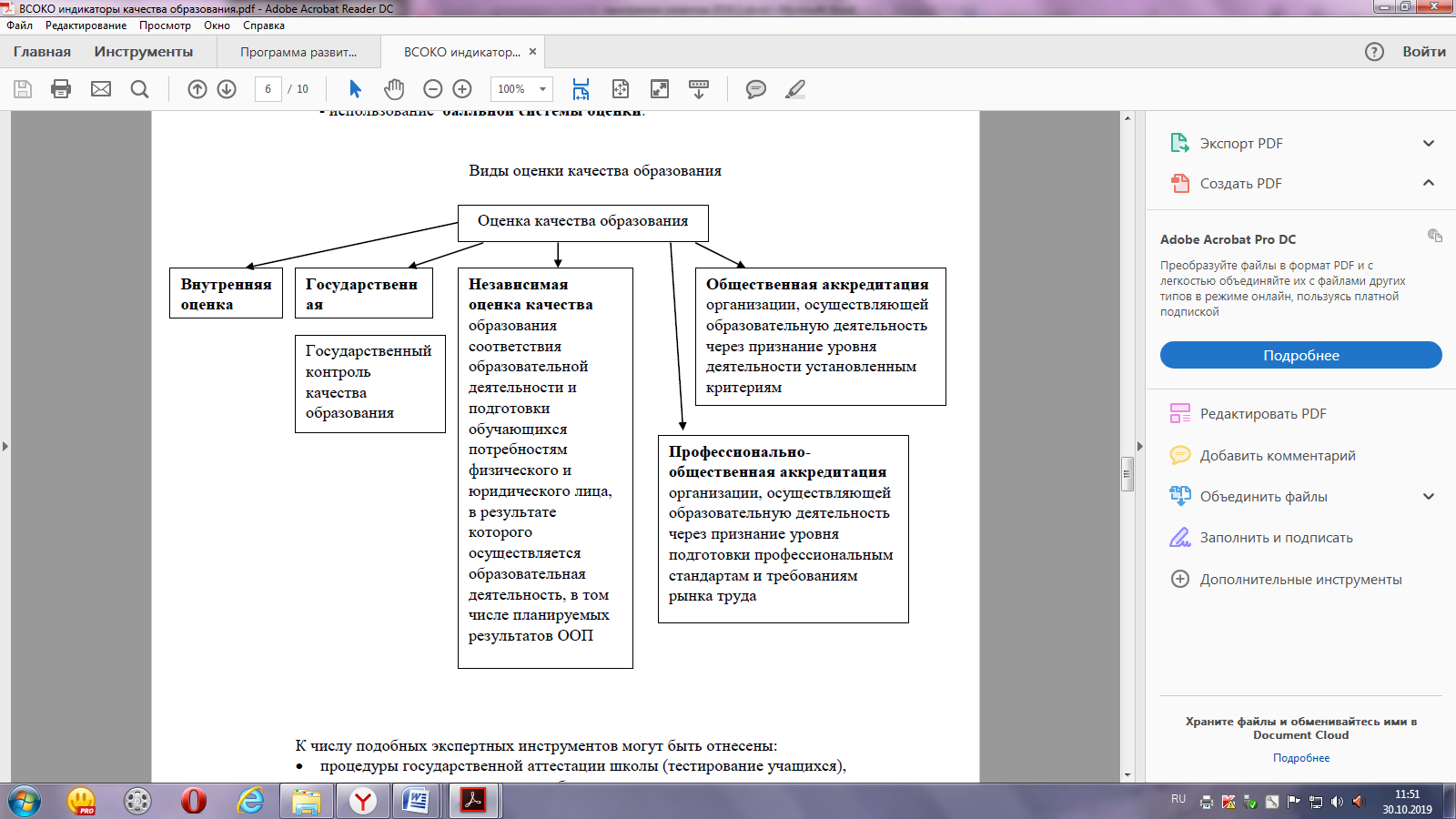              К числу подобных экспертных инструментов могут быть отнесены:процедуры государственной аттестации школы (тестирование учащихся),диагностические контрольные работы,сведения о поступлении выпускников лицея в учебные заведения, в том числеВУЗы,федеральный широкомасштабный эксперимент (мониторинг достижений),международные сравнительные исследования,централизованное тестирование,анализ отсроченных образовательных результатов,составление «Социального портрета выпускника» и другихИндикаторы качества образованияИНСТРУМЕНТАРИЙ РАЗВИТИЯ  ОУ5.1.Система работы по сетевому партнерству    Основное направление образования в школе - адаптация учащихся к жизни в современном обществе на основе общего основного и полного среднего образования в рамках государственных стандартов, обеспечивающих, прежде всего, становление личности ребенка в учебной и внеурочной деятельности.Стратегическое направление сферы образования в Республике Саха (Якутия) до 2030 года - «Образование, открытое в будущее».Открытое образование - гибкая и доступная система, успевающая удовлетворять быстро меняющиеся потребности общества, образование, «открытое в будущее» когда «весь мир становится образованием».Одним из принципов этого направления является создание образовательной среды с высокой интенсивностью различных форм социального и образовательного партнерства. Сетевые партнеры строят свое образовательное пространство, доступное каждому обучающемуся, предполагающее формирование сообщества, где образование реализуется в сетевом взаимодействии на принципах кооперации и деятельностного обучения.Главный акцент делается на учете индивидуальных особенностей каждого ребенка. Исходя из неоднородности контингента учащихся сетевых школ, учебно-воспитательный процесс должен строится так чтобы технологии обучения повлиял чтобы каждый школьник (по своим возможностям) был вовлечен в активную учебную деятельность в зоне его ближайшего развития, чтобы каждый ученик чувствовал себя в условиях сетевого образования комфортно.Главная стратегия сетевых партнеров состоит в создании условий для получения сельскими школьниками доступного и качественного образования, позволяющего успешно жить в быстро меняющемся мире, посредством индивидуализации образовательного процесса и внедрения новых образовательных технологий.Разработки творческих групп педагогов по повышению качества образования Инструменты реализации Программы развития «Качество образования залог успеха школы»ДОРОЖНАЯ КАРТА РЕАЛИЗАЦИИ ПРОЕКТА           Мотивирующая образовательная среда, поддерживающая инициативу и самостоятельность обучающихся  формирует новое качество образования для каждого.7.СИСТЕМА УПРАВЛЕНИЯ РАЗВИТИЕМ ОУУправление является системообразующим фактором в развитии школы. Многое зависит от личности руководителя школы, сформированной команды единомышленниковУправление школой осуществляется на основе принципов единоначалия и самоуправленияОсновные инструменты мониторинга управления и реализации ПрограммыНаблюдения за инновационными процессами (область изменений в деятельности учителя и ученика) на уроке и вне его.Моделирование образовательной ситуации, ее анализ.Экспертиза образовательных продуктов педагогов (инновационные проекты, методические рекомендации, открытые уроки, коллективные творческие дела, мастер-классы и т.п.).Экспертиза образовательных продуктов обучающихся (проекты, исследовательские работы, коллективные творческие дела, совместная деятельность педагогов и обучающихся по самоуправлению, соуправлению образовательными инициативами).Предметный рейтинг (урок глазами детей).Анкеты, проявляющие уровень удовлетворенности образовательными результатами педагогов и обучающихся.Рефлексия и саморефлексия, взаимооценка педагогической деятельности, ее изменений.Инструменты мониторинга реализации задач Программы развитияДля оценки эффективности и результативности решения задач, определенных Программой, для каждого критерия, определенного Концепцией, предлагается система целевых показателей, индикаторов, а также инструментов, позволяющих выявить и проанализировать ход реализации Программы развития школы. Опираясь на Концепцию Программы развития, необходимо диагностировать три основных составляющих образовательного процесса: содержание образования, достижение планируемых образовательных результатов и качество образовательной среды.8.РЕСУРСНОЕ ОБЕСПЕЧЕНИЕ ПРОГРАММЫ РАЗВИТИЯ9.ФИНАНСОВЫЙ ПЛАН РЕАЛИЗАЦИИ ПРОГРАММЫ РАЗВИТИЯ ОУФинансовые расходы, необходимые для реализации Программы развития школы, предполагается использовать исходя из сложившихся норм финансирования системы образования и мер по обеспечению государственных гарантий педагогическим работникам системы образования и обучающимся.Финансовое обеспечение реализуемых целевых программ будет обеспечиваться через ассигнования из бюджета муниципального района на функционирование системы образования, из дополнительных источников финансирования (добровольные пожертвования граждан и организаций), средства от участия школы в конкурсах, грантах.Финансирование инновационного развития   предполагается по направлениям:СМЕТА ПРОЕКТА «ПЕРСПЕКТИВА»ГРАНТ в 4 700 000 рублей за победу в конкурсе «Кадры для экономики» национальной программы «Цифровая экономика Российской Федерации» государственной программы Российской Федерации  «Развитие образования»   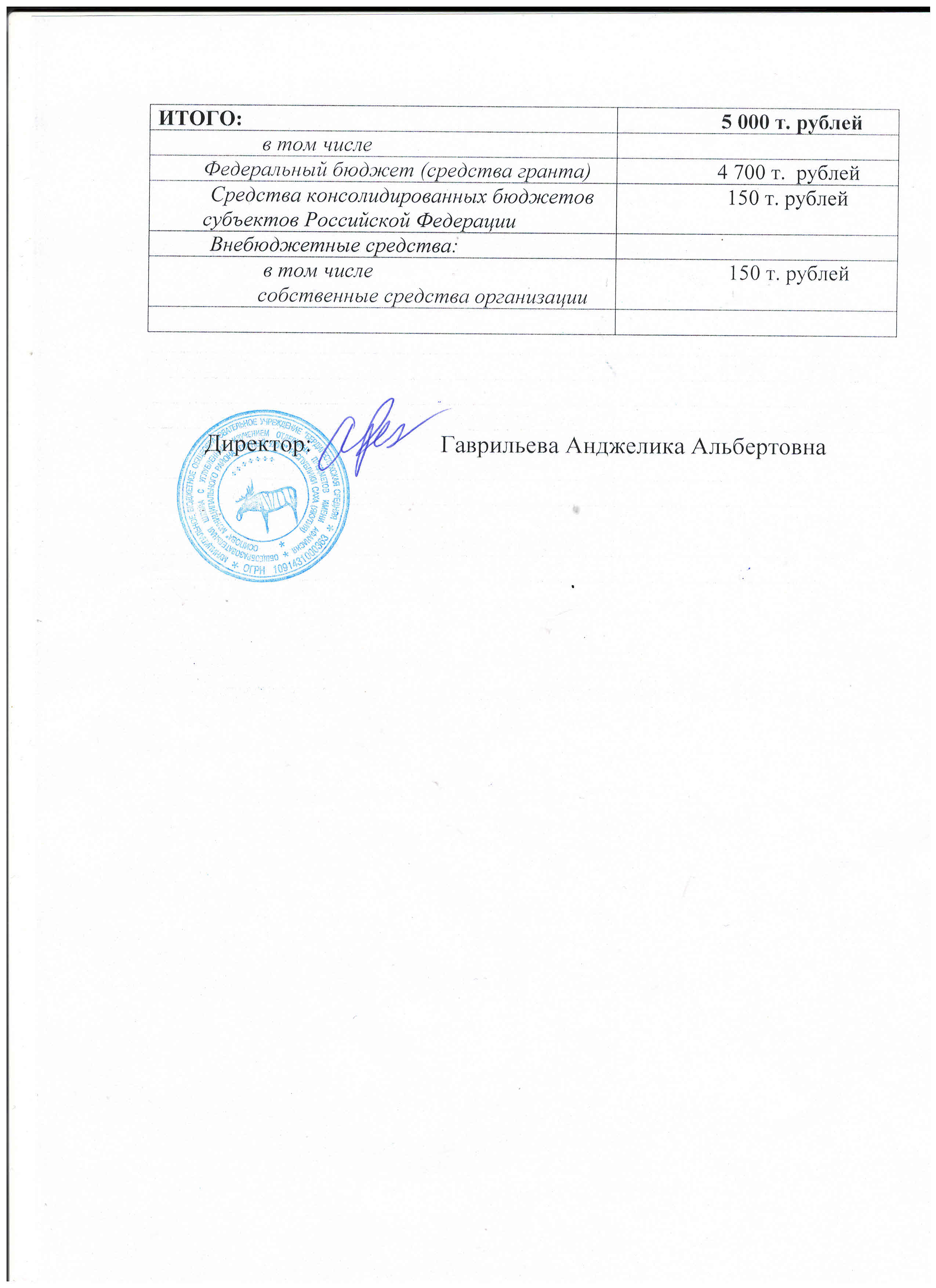 Паспорт программы развития ОУ2-8Введение. Информация о школе.9-101.Констатация существующего положения дел (проблемно-ориентированный анализ)1.1.Образовательная программа, реализуемая в ОУ. Особенности учебного плана ОУ.11-181.2.Результативность реализации образовательной программы ОУ за три года.19-201.3.Качество образовательного процесса20-271.4.Качество условий организации образовательного процесса в ОУ27-371.5.Воспитательная работа. Дополнительное образование38-541.6.Инновационная деятельность ОУ55-601.7.Структура управления ОУ60-642. Результаты маркетингового анализа внешней среды.2.1.Потенциальные образовательные потребности субъектов внешнего окружения, которые могут быть удовлетворены в64-69деятельности ОУ2.2. SWOT – анализ потенциала развития ОУ69-723.Оптимальный сценарий развития ОУ72-734.Концептуальная модель замысла развития ОУ4.1. Обоснование.73-754.2.Концептуальная модель замысла развития ОУ:75-834.3.Система индикаторов, оценивающих образовательные достижения обучающихся83-875. Инструментарий развития ОУ5.1.Система сетевого взаимодействия ОУ87-885.2.Разработки творческих групп по повышению качества образования89-92  5.3.Инструменты реализации Программы развития «Качество образования залог успеха школы»92-936.Дорожная карта реализации программы93-987.Система управления развитием ОУ98-1008.Ресурсное обеспечение программы развития100-1019.Финансовый план реализации программы развития ОУ102-108Полное наименование программы.Программа развития МБОУ "Бердигестяхская средняя общеобразовательная школа с УИОП им.А.Осипова»                                           на 2019-2024 годы   «Качество образования –залог успеха школы»Основания для разработки Программы.• Конвенция о правах ребенка; • Конституция Российской Федерации; • Указ Президента РФ от 07.05.2012 г. №599 «О мерах по реализации государственной политики в области образования и науки»; • Федеральный закон «Об основных гарантиях прав ребѐнка в Российской Федерации»; •Федеральный закон «Об образовании в Российской Федерации» от 29.12.2012 г. № 273; • Распоряжение Правительства РФ от 17.11.2008 N 1662-р «О Концепции долгосрочного социально-экономического развития Российской Федерации на период до 2020 года»; • Национальный проект «Образование»  на 2019-2024 гг  (утв.президиумом Совета при Президенте РФ по стратегическому развитию и национальным  проектам, протокол от 24.12.2018 г. №16)• Программа «Стратегия развития воспитания в Российской Федерации на период до 2025 года» (Распоряжение Правительства РФ от 29 мая 2015 г. № 996-р), разработанная во исполнение Национальной стратегии действий в интересах детей на 2012 - 2017 годы, утвержденной Указом Президента Российской Федерации от 1 июня 2012 г. № 761; •Постановление РФ от 30 декабря 2015 г. № 1493 «О государственной программе «Патриотическое воспитание граждан Российской Федерации на 2016 - 2020 годы»; •Федеральный государственный образовательный стандарт начального общего образования, утвержденный приказом Министерства образования и науки РФ от 06.10.2009 г. №373; •Федеральный государственный образовательный стандарт основного общего образования, утвержденный приказом Министерства образования и науки РФ от 17.12.2010 г. №1897; •Федеральный государственный образовательный стандарт среднего общего образования, утвержденный приказом Министерства образования и науки РФ от 17.05.2012 №413; •Федеральный государственный образовательный стандарт ОВЗ, утвержденный приказом Министерства образования и науки РФ от 19.12.2014 N 1598• Концепция духовно-нравственного развития и воспитания личности гражданина России; • Распоряжение Правительства РФ от 24.12.2013 г. № 2506-р «Об утверждении Концепции развития математического образования в Российской Федерации»; •Концепция политехнического образования в общеобразовательных учреждениях РС(Я), проект Стратегии социально-экономического развития Республики Саха(Якутия) на период до 2030 года с определением целевого видения до 2050г., Образовательная инициатива РС(Я) 2030 «Образование, открытое в БУДУЩЕЕ»,Стратегия  социально- экономического развития МР «Горный улус» до 2032 г.Муниципальная программа «Развитие образования в МР «Горный улус 2017-2022 гг»Муниципальная программа  «Создание условий для духовно-культурного развития граждан в МР «Горный улус» на 2018 – 2022 гг» Разработчики Программы.Администрация и педагогический коллектив МБОУ «Бердигестяхская СОШ с УИОП им.А.Осипова», Управляющий советИсполнители Программы.Участники образовательного процесса  МБОУ «Бердигестяхская СОШ»Контроль исполнения Программы.Управляющий совет МБОУ «Бердигестяхская СОШ»Директор МБОУ «Бердигестяхская СОШ»Заместители директора МБОУ «Бердигестяхская СОШ»Научно - методический совет МБОУ «Бердигестяхская СОШ»Цели Программы.        Создание организационно-педагогических условий учебно-воспитательного процесса через  формирование обновленного,  цифрового образовательного пространства в условиях ФГОС в целях  повышения качества образования.Задачи ПрограммыЗадача 1.Создать инфраструктуру сферы образования для совершенствования содержания образования,  интеграции общего и  дополнительного образования. Задача 2. Реализовать вариативные образовательные программы и  организовать  психолого - педагогические условия для самореализации и личностного самоопределения каждого ребенка в соответствии с его склонностями и интересами;Задача 3. Реализовать цели и задачи направлений Национального проекта «Образование»;Задача 4. Сформировать  открытое профессиональное образовательное пространство.Задача 5. Создать современную цифровую образовательную среду Задача 6. Создать условия для приобретения и повышения человеком профессиональных компетенций в течение всей жизни Задача 7.Обеспечить  безопасность  образовательного учреждения;Задача 8. Создать условия для сохранения и укрепления здоровья обучающихся;Важнейшие целевые индикаторы и показатели.-Доля неэффективных расходов на выполнение муниципального задания  (в том числе по управлению кадровыми ресурсами) по сравнению с базовым 2018 годом, - 0 %).-Удельный вес участников образовательного процесса, использующих единое информационное пространство образования, в общей численности участников образовательных отношений – 90%-Положительная динамика показателей мониторинга качества предоставляемых образовательных услуг.-Удельный вес учащихся 9-11 классов, которым  обучающимся представлена возможность выбора профильного курса из всех предметных областей –90%-Доля выпускников, успешно сдавших два обязательных предмета на ЕГЭ – 98%-Средний совокупный балл по всем предметам на ЕГЭ не менее – 50 б.-Средний балл ОГЭ – 50 б-Доля выпускников, успешно сдавших  предметы  ЕГЭ на повышенном (профильном) уровне -  не менее  50%.-Качество участия  в муниципальном этапе  Всероссийской олимпиады школьников – 50%-Формирование у учащихся чувства патриотизма, сознания активного гражданина, обладающего критической культурой, критическим мышлением, способностью самостоятельно сделать выбор в любой жизненной ситуации.- Доля учащихся, охваченных участием в реализации национальных проектов «Образование» - 100%-Снижение уровня заболеваемости в среднем на 4 процента.-Отсутствие обоснованных жалоб обучающихся и их родителей (законных представителей) на качество образовательных услуг.Сроки реализации2019-2024  годыПериод и этапы реализации Программы2019 г. – 1 этап– аналитико-организационный анализ результатов выполнения предыдущей программы развития за 2015-2019 гг., -Внесение корректив, прогноз развития на следующие 5 лет, корректировка не до конца реализованных направлений предыдущей программы развития с учетом внесенных изменений;-Разработка и экспертиза новых подпрограмм развития школы по приоритетным направлениям новой 5 программы.2019 -2023 – 2 этап - внедренческий –Реализация Программы развития МБОУ «БСОШ с УИОП им.А.Осипова»;-Осуществление системы мониторинга реализации Программы, текущий анализ промежуточных результатов.- Нормативно-правовое сопровождение реализации Программы развития;2024 – 3 этап – аналитико-обобщающий – Итоговая диагностика реализации основных программных мероприятий;- Анализ итоговых результатов мониторинга реализации Программы; - Обобщение позитивного опыта осуществления программных мероприятий; - Определение целей, задач и направлений стратегии дальнейшего развития МБОУ «БСОШ с УИОП им.А.Осипова»Основные направления работы, ориентированные на реализацию ПрограммыУправление качеством образования учебного процессаРеализация ФГОС ООО, СООРеализация ФГОС ОВЗПреемственность дошкольного, общего и профессионального образования с использованием дистанционного обучения и интерактивных технологий.Реализация Концепции Математического образованияКачественное изменение условий реализации образовательной деятельностиСовершенствование интеграции общего и  дополнительного образованияРеализация национальных проектов и программ, определенных Указом Президента Российской Федерации 
от 07 мая 2018 г. № 204 «О национальных целях и стратегических задачах развития Российской Федерации на период до 2024 года». Формирование открытого профессионального образовательного пространства как поликультурной, культурно–образовательной и профессиональной среды воспитания обучающихся;Внедрение профессиональных стандартов педагога;Реализация мероприятий   Федерального проекта «Точка роста»Создание единой информационно-образовательной среды ОУ и повышение эффективности образовательного процесса посредством IT- технологийФормирование системы развития прикладных навыков, технических способностей детей;Развитие системы дуального образования в интеграции с УЗ  СПО;Здоровьесберегающие технологии;Обеспечение безопасности учебного процесса;Порядок мониторинга реализации программы развития1.Обсуждение хода реализации программы на совещаниях при директоре, заседаниях педагогического совета, совета родителей (ежегодно).2.Публикация на сайте школы отчетов о реализации программы (ежегодно).3.Анкетирование родительской общественности (ежегодно).4.Отчет администрации школы перед учредителем и его представителем (ежегодно).Ожидаемые конечные результаты реализации  ПрограммыЗа период реализации программных мероприятий ожидается: 1.В системе управления: -в школе будет действовать обновленная система управления, разработанная с учетом современного законодательства и тенденций развития управленческой науки; -нормативно-правовая и научно-методическая база школы будет соответствовать требованиям ФЗ-273, ФГОС и современным направлениям развития психолого-педагогической науки и практики; -система внутреннего и внешнего мониторинга станет неотъемлемой основой управления развитием школы; -будет отмечаться рост привлеченных средств  в результате участия в Грантовых  конкурсах.В обновлении инфраструктуры: - инфраструктура и организация образовательного процесса школы будет максимально возможно соответствовать требованиям ФЗ-273, СанПиНов и другим нормативно-правовым актам, регламентирующим организацию образовательного процесса; - кабинеты будут максимально возможно оснащены в соответствии с требованиями ФГОС общего образования.- 100 % учебных кабинетов будет иметь доступ к локальной сети школы и к Интернет-ресурсам.В организации образовательного процесса: - не менее 20% школьников будет обучаться по индивидуальным учебным планам и программам по выбору в соответствии с личностными склонностями и интересами, в том числе с использованием дистанционных форм и ресурсов образовательных сетей; - максимальное количество  обучающихся будет получать образование с использованием информационно-коммуникационных технологий; - не менее 80% школьников будет обучаться в системе внутришкольного  дополнительного образования; - 100 % учащихся основной и старшей школы будет включено в исследовательскую и проектную деятельность; -в школе будет работать программа поддержки талантливых детей (по различным направлениям интеллектуального, творческого, физического развития); – у учащихся  будут сформированы представления о базовых национальных ценностях российского общества, учащиеся будут активно включены в деятельность ученического самоуправления, ориентированную на общечеловеческие и национальные ценности.-будут созданы все условия по требованиям ФГОС ОВЗ для обучающихся с ОВЗ и детей-инвалидовВ расширении партнерских отношений: - не менее 50 % родителей (законных представителей) будет включено в различные формы активного взаимодействия со школой (через участие в решении текущих проблем, участие в общешкольных мероприятиях и т.д.); - не менее 4 – 6  партнеров социума (учреждений, организаций, физических лиц) будет участниками реализации общеобразовательных и дополнительных программ школы, организации научно-исследовательской деятельности обучающихся.В совершенствовании профессионального мастерства педагогического коллектива: - 100 % педагогов и руководителей школы пройдет повышение квалификации и (или) профессиональную переподготовку по современному содержанию образования (в том числе ФГОС соответствующих ступеней образования) и инновационным технологиям;-  не менее 70 % педагогов будет работать по инновационным образовательным технологиям; - не менее 40 % педагогов будут иметь опыт предъявления собственного опыта на профессиональных мероприятиях (на семинарах, научно-практических конференциях, профессиональных конкурсах, в методических, психолого-педагогических изданиях, в том числе электронных и т.д.).Адрес электронной почты.berdschool@mail.ruФинансирование ПрограммыФинансирование Программы за счет муниципального бюджета и внебюджетных средств.Система  организации контроля за реализацией Программы        Ежегодно в апреле проводится самообследование МБОУ «БСОШ с УИОП им.А.Осипова», результаты самообследования доводятся до сведения Управляющего совета, педагогического коллектива на итоговом педагогическом совете (август). Отчет о результатах самообследования размещается на сайте школы. На основе анализа осуществляется тактическое планирование на следующий учебный год.Управление ПрограммойТекущее управление Программой осуществляется администрацией школы. Корректировки Программы проводятся методическим и педагогическим советами школы.1а1в2б2в3а3в4а4бРусский язык4444334430часовИностранный язык22222212     часов2016-2017 у/г2017-2018 у/г2018-2019 у/гОбщая успеваемость100%99,6%100%Качество52%50%50%Отличники424751Хорошисты208203208Аттестат с отличием292Русский языкРусский языкРусский языкМатематикаМатематикаМатематикаОсновной государственный экзаменОсновной государственный экзаменОсновной государственный экзаменОсновной государственный экзаменОсновной государственный экзаменОсновной государственный экзамен2017 год2018 год2019 год2017 год2018 год2019 год100 %100 %100 %100 %100 %100 %Ср.оценка «4»Ср.оценка «4»Ср.оценка «4»Ср.оценка «4»Ср.оценка «4»Ср.оценка «3»Единый государственный экзаменЕдиный государственный экзаменЕдиный государственный экзаменЕдиный государственный экзаменЕдиный государственный экзаменЕдиный государственный экзамен2017 год2018 год2019 год2017 год2018 год2019 год100 %100 %100 %100 %100 %100 %Ср. балл -64Ср.балл-65Ср.балл-62Ср.балл-46 (профиль)Ср.оценка – 4 (базов)Ср.балл -45 (профиль)Ср.оценка – 4 (базов)Ср.балл-57 (профиль)Ср.оценка – 4 (базов)Неуспеваемость, второгодничествоНеуспеваемость, второгодничествоНеуспеваемость, второгодничествоНеуспеваемость, второгодничествоНеуспеваемость, второгодничествоНеуспеваемость, второгодничество2017  год2017  год2018  год2018  год2019  год2019  годнетнет22нетнетОтсутствие скрытого «отсева» обучающихсяОтсутствие скрытого «отсева» обучающихсяОтсутствие скрытого «отсева» обучающихсяОтсутствие скрытого «отсева» обучающихсяОтсутствие скрытого «отсева» обучающихсяОтсутствие скрытого «отсева» обучающихсянетнетнетнетнетнетДоля выпускников, продолживших обучение по программам профессионального образованияДоля выпускников, продолживших обучение по программам профессионального образованияДоля выпускников, продолживших обучение по программам профессионального образованияДоля выпускников, продолживших обучение по программам профессионального образованияДоля выпускников, продолживших обучение по программам профессионального образованияДоля выпускников, продолживших обучение по программам профессионального образования2017 год2017 год2018  год2018  год2019  год2019  год31 – 93,5 %31 – 93,5 %37 - 97%37 - 97%27 -92,5%27 -92,5%2017 год2018  год2019  год79 %80%77%Олимпиада ВОШ2016 год2017  год2018  год  Муниципальный этап637879Региональный этап4682015-2016 у/г2016-2017 у/г2017-2018 у/г2018-2019 у/г1 место1 место1 место1 местоКатегорииКоличествоДоляВысшая 3141%Первая2636%Соответствие должности68%Нет категории1115%              От 0  до 5 лет13От 6  до 10 лет7От 11 до 15лет7От 16 до 20 лет8От 21 до 25 лет11От 26 до 30 лет11От 31 до 35 лет9От 36 до 40 лет5От 40 лет1Мужчин 14/19%              Женщин 60/81%От 20 до 25 лет4От 26  до 30 лет6От 31 до 35лет7От 36 до 40 лет9От 41 до 45 лет9От 46 до 50 лет7От 51 до 55 лет11От 56 до 60 лет12От 61 до 65 лет6СРЕДНИЙ ВОЗРАСТ42Наименование курсов2016-20172016-20172017-20182017-20182018-20192018-2019Наименование курсовКол-во % от общего числа педагогов Кол-во % от общего числа педагогов Кол-во % от общего числа педагогов Проблемные курсы 2535,22839,44459,4Фундаментальные курсы 22,725 35 2736Всероссийские проблемные 5 6,852  279,3ИТОГО3243,85374,681100ФИО педагогаУлусныйУлусныйРеспубликанскийРеспубликанскийВсероссийскийВсероссийскийМеждународныйМеждународныйФИО педагогаНаименование конкурсаРезультатНаименование конкурсаРезультатНаименование конкурсаРезультатНаименование конкурсаРезультатПавлов Н.М.Учитель года -2015НоминацияУчитель года-2016ЛауреатУчитель Западной Якутии -2017ПобедительКолесова А.С.«Мастер педагогического труда по учебным и внеучебным  формам физкультурно - оздоровительной и спортивной работы», 2016 Диплом 3 степениИванов А.Е.Учитель года -2018Номинация «Дебют года»«Учитель-профессия мужская-2019»Лауреат 1 степениОлесова О.П.Учитель года -2019Диплом 2 степениПавлов Н.М.ПНПО «Лучший учитель -2017»ПобедительАбрамова О.Е.ПНПО «Лучший учитель -2015»ПобедительКлуб молодых учителей «Стимул» Рук.Тарасова М.А.Республиканская профессиональная игра молодых педагогов «Олимп» в рамках республиканской педагогической ярмарки «Сельская ярмарка. Выпускник – 2030»                       2018 гПобедительВинокурова М.Н.«Сердце отдаю детям-2017»Номинация «Лучшая педагог-я технология».Максимова Т.В.Республиканский конкурс «Лучший социальный педагог-2017»ПобедительАлексеева А.А., Колесова У.Н., Васильева А.Е., Хурда О.ПКонкурс методических разработок  ИРО и ПК «Сельская ярмарка. Выпускник – 2030» 2018 гДиплом 2 степениСидорова Т.Е., Павлова В.А., Пахомова П.А.Конкурс проектов «Сельская ярмарка. Выпускник – 2030» 2018 гДиплом 1 степениАфанасьева П.А., Данилова П.И., Лукина К.В., Константинова М.Н.Конкурс  «Цифровые образовательные ресурсы в преподавании родных языков и национальной культуры:                       2018 гДиплом 3 степениДмитриева Л.М.Конкурс мастеров «Делай как – делай лучше меня» в рамках педагогической ярмарки «Сельская ярмарка. Выпускник – 2030»                                 2018 гПобедительАярова В.Н.,  Сидорова С.П., Хабахова Т.МКонкурс проектов «Сельская ярмарка. Выпускник – 2030» 2018 гНоминация «Лучшая электронная разработка»    Евстафьева С.В.«Мисс Образование – 2019»1 Вице-миссЖиркова Татьяна Ивановна Сивцева Сахаляна ГригорьевнаОлимпиада по русскому языку,  деловая игра «ПРОФИ" 2018-2019уч.г. для учителей-словесников2 тур очный53 место среди 2158 учителейПавлова В.А.ФГОС соответствие»: профкомпетентность учителя русского языка и литературы в условиях реализации требований ФГОС -20182 местоГаврильева А.А.Международная конференция «Новые информационные  технологии в образовании»   2019 г.«Лучший доклад»Учебные годыКоличество учащихсяДинамика2015-20165162016-2017542+262017-2018578+ 362018-2019594+162019-2020609+15Обновление материально-технической базыОбновление материально-технической базыОбновление материально-технической базыМониторинг оснащения  учебного процесса и оборудования учебных помещений.-Ведение мониторинга обновления и оснащения учебных кабинетов-Ведение мониторинга обновления и оснащения учебных кабинетовПополнение библиотечного фонда, мультимедиатеки современными учебно-методическими комплексами, информационными цифровыми ресурсами. -Ежегодное пополнение библиотечного фонда-Разработка учителями ЦОР-Ежегодное пополнение библиотечного фонда-Разработка учителями ЦОРОснащение кабинетов школы современными учебно-дидактическими материалами, электронными образовательными ресурсами, компьютерной техникой, лабораторным оборудованием - Приобретение мобильных, цифровых лабораторий для кабинетов химии, физики, математики-Открыты и функционируют 2 кабинета «Точка роста» - кабинет-коворкинг, технологии, проектной деятельности,  кабинет информатики- Приобретение мобильных, цифровых лабораторий для кабинетов химии, физики, математики-Открыты и функционируют 2 кабинета «Точка роста» - кабинет-коворкинг, технологии, проектной деятельности,  кабинет информатикиПроведение текущего и капитального ремонта здания школы- Ежегодный текущий ремонт здания школы, интерната, мастерской- Ежегодный текущий ремонт здания школы, интерната, мастерскойБлагоустройство пришкольной территорииОзеленение территории,  постройка военного городка, детской площадки силами работников школыОзеленение территории,  постройка военного городка, детской площадки силами работников школыОснащение медицинского и процедурного  кабинетов современным медицинским оборудованиемОснащение медицинского кабинета стоматологическим оборудованиемОснащение медицинского кабинета стоматологическим оборудованием«Безбарьерная среда»Оснащение пандусом здания школыРабота ежегодной летней психолого-логопедической школы для младших школьниковОснащение пандусом здания школыРабота ежегодной летней психолого-логопедической школы для младших школьниковОснащение спортивного зала спортивным инвентаремСпортивный инвентарь на 330 000 руб, Грант «Платформы ГТО»Денежная премия по итогам улусной комплексной спартакиады учащихся – 80 000 руб. – оснащение спортзала спортивным инвентаремСпортивный инвентарь на 330 000 руб, Грант «Платформы ГТО»Денежная премия по итогам улусной комплексной спартакиады учащихся – 80 000 руб. – оснащение спортзала спортивным инвентаремОснащение школьной столовой современным технологическим оборудованиемХолодильник-ларь, электросковородаХолодильник-ларь, электросковородаСоздание базы летнего лагеря с подсобным хозяйствомДеревянные зданияДеревянные зданияСоздание  базы летней полевой исследовательской экспедицииНа базе Харыйалах, на базе реки СиняяОрганизация летней полевой научной экспедиции совместно с Академией наук РС(Я)На базе Харыйалах, на базе реки СиняяОрганизация летней полевой научной экспедиции совместно с Академией наук РС(Я)Информатизация процесса обученияИнформатизация процесса обученияИнформатизация процесса обученияОрганизация постоянного высокоскоростного  доступа в Интернет и использования возможностей сети в обучении и внеклассной работеОрганизация постоянного высокоскоростного  доступа в Интернет и использования возможностей сети в обучении и внеклассной работеОптоволоконный  высокоскоростной ИнтернетОрганизация работы программы    «Электронный журнал»Организация работы программы    «Электронный журнал»Сетевой город, МСОКОПереход на электронный школьный документооборотПереход на электронный школьный документооборотПоложение об электронном журналеПолный переход на электронный журналРасширение ряда предметов, преподаваемых на принципах развивающего обучения, метода проектов, ИКТ-технологийРасширение ряда предметов, преподаваемых на принципах развивающего обучения, метода проектов, ИКТ-технологий78%Организация  условий для активного использования образовательных Интернет-ресурсов в учебном и воспитательном процессеОрганизация  условий для активного использования образовательных Интернет-ресурсов в учебном и воспитательном процессеЛокальная сеть на все 3 этажа, виртуальный музей, электронные образовательные платформы: «Образовариум», «Учи.ру», «Решу ЕГЭ», «Решу ОГЭ», «Edu.ru» и.т.д.Формирование единого образовательного пространстваФормирование единого образовательного пространстваФормирование единого образовательного пространстваРазработка совместных планов работы школы с учреждениями культуры и здравоохраненияРазработка совместных планов работы школы с учреждениями культуры и здравоохранения«Чэгиэн», «Культура здоровья», «Фестиваль NEXT», увековечивание памяти А.Осипова,  ежегодный отчетный концерт для жителей с. Бердигестях, ежегодные медицинские осмотры, профилактические лекции, беседыЗаключение договоров взаимодействия с социальными партнерамиЗаключение договоров взаимодействия с социальными партнерами«Улэ кууьэ», «Экология», «Сиинэ Парк», ИМИ СВФУ, колледж инфраструктурных технологий СВФУ, ГБПОУ РС(Я)  «Покровский колледж», Академия наук РС(Я), Национальный художественный музей, Центр программного обеспечения «Статус», Институт ядерной физики МГУ, Кванториум г.Томск, Благовещенский ГУ, Намский педколледжРасширение области информирования общественности о работе школы посредством СМИ, школьного сайта, информационных стендов, докладов, отчетов.Расширение области информирования общественности о работе школы посредством СМИ, школьного сайта, информационных стендов, докладов, отчетов.Открытие регулярно обновляемой инстаграм-страницы: berdcshool.ru, регулярное обновление школьного сайта berdschool.comУлусный уровеньУлусный уровеньУлусный уровеньРеспубликанский уровеньРеспубликанский уровеньРеспубликанский уровеньВсероссийский уровеньВсероссийский уровеньВсероссийский уровеньМеждународный уровеньМеждународный уровеньМеждународный уровеньМеждународный уровень201720182019(1 полугодие)201720182019201720182019 (1 полугодие)201720182019 (1 полугодие)2019 (2 полугодие)Кол-о участников246225651321574222261612921Лауреатов 12141058455101Диплом 1 степени181416211810639211Диплом 2 степени30322622241286254Диплом 3 степени26292429331034211Номинация 4462212111№месяцНазвание мероприятия1сентябрьДень Осуохая (1-11 кл)Велопробег «Бор кемус куЬунэ», посвященное народным поэтам братьям Семену и Сорфрону Даниловых. Учащиеся – участники велопробега совершают выезд до с.Джикимдя.  (7-11 кл) Общешкольный вечер «Золотая осень».(2-11 кл)2октябрьКонцерт ко Дню Учителя. (Учащиеся школы поздравляют своих учителей с  профессиональным праздником песнями и стихами, организовали своими силами  концерт. Всем учителям подарили открытки.) (2-10 кл)Ко дню Матери  проводятся  классные часы, конкурс фоторамок «Пусть всегда будет мама!».Выставка поделок «Бабушкины ручки»Акция «Звонок ветерану». Учащиеся 5 кл. школы поздравляют  днем Учителя ветеранов педагогического труда.Тимуровская работа – помощь ветеранам ВОВ и тыла, вдовам участников ВОВ: каждому классу прикреплены ветераны (всего – 26 ветеранов). Помимо этого учащиеся помогают пожилым людям, нуждающимся в помощи (колка и складка дров, очистка дворов, очистка снега).Акция «Подари улыбочку». «Посвящение в пятиклассники».Акция «Помоги ближнему»Конкурс «Школьный бантик»10.Операция «Пятерочка»11.Конкурс самодельных тортов «День рождения школы»12.«Большая школьная семейка» 2-8 классы13.«Школа выживания» 9-11 классы14.«День рождения комсомола» Дружинный сбор3ноябрьКлассные часы «Учимся общаться», «Я и мои привычки», «Культура поведения»Благотворительные акции «АЬымал» - помощь детям из малоимущих семей. Соревнования по национальным играм хабылык, хаамыскаТрадиционное мероприятие «Поколение Некст» (каждый год по разным темам)   Внеклассные мероприятия «Мой родной край - Республика Саха».«Школа Лидера для юношей»«День Хомуса»4декабрьОбщешкольные новогодние вечера. Постановка поздравительной инсценировок   1-11 классыФестиваль «Зима начинается с Якутии»Общешкольное мероприятие «Елочка, зажгись!»Выставка икебаны «Рождественский венок»Изготовление снежных фигурУлусный  Фестиваль детских общественных объединенийУлусный конкурс «Саха КВН» среди школьных командКонкурс портфолио5январьНеделя вежливости. Акция «Будьте вежливы».Классные часы на тему «Вежливость»«Елка Главы улуса» Участие лучших учащихсяУлусный конкурс «Литературный бал»Акция «Собери комплименты»6февральАкция «Здравствуйте»Смотр песни и строя, посвященный  памяти А. ПарфеноваТоржественная линейка, посвященная памяти А. ПарфеноваКвест-игра «Мы против ПАВ»Школьный вечер «День Святого Валентина»«Прощай букварь» (праздник для 1 классов) 7мартКомандный конкурс для девочек «Подружки», посвященный Международному женскому дню 8 марта.Конкурс украшений для волос среди 2-11 классов «Диадема принцессы»Поздравление учителей женщин с международным женским днем – мальчики школы устроили концерт.Торжественное мероприятие, посвященное дню рождения Семена ДаниловаБлаготворительная акция «Аьымал» в помощь детям из малоимущих семей Улусная школа лидеров для юношейУлусный конкурс «Юный Кутюрье»Улусная выставка прикладного творчества детей «Радуга Севера»Общешкольное мероприятие «Встреча поколений»8апрельТимуровская помощь ветеранам ВОВ и тыла, вдовам, пожилым. «День Земли» митингАкция «Подкорми птиц»Изготовление кормушекСмотр  комплексной программы по духовно-нравственному воспитанию учащихся Горного улусаУлусные Даниловские чтенияУлусный конкурса «Ученик Года»Улусный конкурс «Битва хоров на иностранном языке» для 2-8 классов.Выставка открыток «Праздничный май»9майВыставка открыток «Праздничный май»Тимуровская помощь ветеранам войны и тыла, вдовам, пожилым.Встреча с ветеранами тыла и педтруда, поздравление от имени профкома, поздравительный концерт силами учащихся.Конкурс военной песни «Этих дней не смолкнет слава» для 2-7 классов.Общешкольный Парад 1маяОбщешкольный Парад 9 маяОтчетный общешкольный концерт внеурочной деятельности школыАкция «Пятерочка»Выход на природу «Пионерский костер, посвященный Дню Пионерии» (5-10 классы)10.Торжественная Линейка «Последний звонок»10В течение учебного года Работа кружков «Фольклор», хор (руководитель Пахомова П.А.),танцевально-фольклорные ансамбли «Арылхан», «Кун дьоьогой», «Арылы кустук», «Уйгулаана», «Кылыьах», «Дьурускэн», «Дьурускэн», «Дьолуо» (руководители Николаева Н.М., Колесова А.С.), «ХоЬоонноохтук аа5абыт» (рук-ль Афанасьева ПА), кружок лепки (Михайлова А.А.), внеурочная деятельность «Роботототехника»№месяцНазвание мероприятия1сентябрьЭкскурсия в музей братьев Даниловых (Джикимдя) в рамках велопробега.Обсуждение проекта Закона РС (Я) « Об ответственности родителей за содержание, воспитание, обучение, здоровье, защиту прав и законных интересов ребенка»Очистка прилегающих территорий2октябрьВыборы Президента,  актива школы«Большая школьная семейка» 2-8 классы«Школа выживания» 9-11 классы«Дружинный сбор» Торжественная линейка, посвященная дню Государственности.Торжественный Пионерский сбор, посвященный дню Комсомола. Принятие в пионеры и комсомольцы.Классные часы «Мин эдэр сааЬым сулуЬа – комсомол».Тимуровская помощь ветерану ВОВ, тыла, педтруда3ноябрь Фестиваль «Поколение Некст«Школа Лидера для юношей»Улусное соревнование по робототехнике «Роботофест»Месячник «Граждане Горного улуса за духовность и трезвость»Декабрь Изготовление снежных фигурКонкурс «Рождественская Икебана»Изготовление снежных фигур.Новогодний Бал-маскарадЯнварь «Елка Главы улуса» Участие лучших учащихсяУлусный конкурс юных изобретателей и рационализаторов «Юный новатор» на малые Гранты Главы МР «Горный улус» февральКлассные часы «Мое Отечество», «Будущий защитник Родины»Акция «Здравствуйте»Торжественная линейка, посвященная памяти А. ПарфеноваКвест-игра «Мы против ПАВ»Школьный вечер «День Святого Валентина»Конкурс открыток «Защитнику Родины»Смотр песни и строя, посвященный памяти А.Парфенова. Участие команды в улусном соревновании «Снежный барс» 5март«Подружки» конкурс для девочек к 8 марта.Общешкольное мероприятие «Встреча поколений»Классные часы «Сэмэн Данилов оло5ун оцкуллара»Торжественная линейка, посвященная дню рождения народного поэта С.ДаниловаБлаготворительная акция «Аьымал» в помощь детям из малоимущих семей Улусная школа лидеров для юношейУлусный конкурс «Юный Кутюрье»Улусная выставка прикладного творчества детей «Радуга Севера»Улусная выставка научно-технического творчества детей «Техносалон»6апрельКонкурс рисунков «Сохраним природу», посвященный Дню экологииАкция «Чистый двор»«День Земли» митингАкция «Подкорми птиц»Изготовление кормушек«День космонавтики» - классные часыСмотр звездного неба через телескоп.Лыжный десант  с. Маганы – с. КептинУлусный конкурс «Ученик Года»Выставка поделок из шишекУчастие в шествии ко Дню ЗемлиТимуровская помощь «Ветеран живет рядом»7майОбщешкольный парад 1 мая.Участие в Параде Победы (5-10 классы)Тимуровская помощь «Ветеран живет рядом»Субботник по очистке территорийКонкурс военной песни «Этих дней не смолкнет слава»Военно-учебный сбор для учащихся 10 классов ОУ№месяцНазвание мероприятия1сентябрьКонкурс рисунков «Мой друг светофор»Велопробег «Бор комус куьунэ»Лекция сотрудника ГИБДД Жирковой С.П.Классные часы «Правила дорожного движения»Кросс наций«Папа, мама и я – спортивная семья!»2октябрьЛекция сотрудника ГИБДД Жирковой С.П.Профилактическая беседа нарколога ЦУББеседа «Половая неприкосновенность»«Месячник психологического здоровья учащихся»Общешкольное мероприятие «Школа выживания»«Веселые старты»Соревнования по футболу.3ноябрьМесячник «Граждане Горного улуса за духовность и трезвость» Первенство улуса по волейболу«Курить – здоровью вредить», «Мы за ЗОЖ»Акция «Откажись от сигареты»Конкурс рисунков «Откажись от сигареты»4декабрь«Всемирный день борьбы со СПИДом»Лекции специалистов ЦУБ (гинеколог, нарколог)Эстафеты для 2-7 классов«Саха КВН» улусный конкурс среди 5-11 классов5Январь Лекция нарколога ЦУБЛекция школьного врача для девочек 6,7,8 кл.Первенство улуса по баскетболу Акция «Собери комплименты»6февральЛекции школьного врача «Как взрослеет девочка», половое воспитание Смотр песни и строя, посв. памяти А. ПарфеноваУчастие команды в улусном соревновании «Снежный барс» Комплексная спартакиада по шахматам, шашкам среди учащихся Горного улусаУлусный спортивный фестиваль для учащихся начальных классов «Олимпионик-2020»7март«Месячник психологического здоровья учащихся»Лекция нарколога ЦУБ «О вреде алкоголизма»Конкурс рисунков «Я рисую счастливую жизнь»Акция «Я выбираю жизнь»Лекция инспектора ПДНПервенство улуса по лыжным гонкам8апрельЛекции сотрудников ГИБДДБеседа учащихся с инспектором ПДНПервенство улуса по национальным видам спорта среди учащихся ОУЛыжный десант  (по памятным местам Горного улуса)Смотр  комплексной программы по духовно-нравственному воспитанию учащихся Горного улуса9МайУлусный этап легкоатлетической эстафеты  «Кубок Главы РС (Я) – 2020»Военно-учебный сбор для учащихся 10 классов ОУПервенство улуса по легкой атлетике среди учащихся ОУСдача нормативов Всероссийского физкультурно-спортивного комплекса ГТО10В течение годаУчастие учащихся на соревнованиях по волейболу, баскетболу, легкой атлетике, мас-реслингу, настольному теннису различного уровня.Проведение инструктажей по ТБ по следующим темам: ППБ, ПДД, «Осторожно гололед», «Тонкий лед», «Сезон охоты», «Режим дня школьника», «У водоемов», «ТБ по время Новогодних праздников», «Запрет выходов на природу»сентябрьПроверка дневников, школьной формы, школьных портфелей.Слет летних лагерей.Ежегодное школьное мероприятие «Прием директора (мотивация и стимулирование детей с повышенной мотивацией к учебе, спорту, научно-исследовательской деятельности, общественной работе, творчеству)      2Октябрь Семинар – конкурс членов УСУ по Единому Детскому ДвижениюВыборы Президента школыДень СамоуправленияДружинный сбор     3 Ноябрь «Школа Лидера для юношей»Поколение «Next»,Внутришкольный контроль (дневники, портфели, единая форма)     4Декабрь Фестиваль «Зима начинается с Якутии»Улусный  Фестиваль детских общественных объединений«Саха КВН» улусный конкурс.Новогодний вечер      5Январь      Елка Главы улуса» Участие лучших учащихся      6Февраль Участие команды в улусном соревновании «Снежный барс»      7Март «Подружки» конкурс для девочек, посвященный 8 марта.Общешкольное мероприятие «Встреча поколений»      8Апрель «День Земли» митингУлусный конкурса «Ученик Года»Выезд УСУ в школы г. Якутска9Май Внутришкольный контроль 2-11 классы. (дневники, единая форма, портфели)Выход УСУ на природу, пикник.Пионерский костер, посвященный Дню пионерииВ течение года Внутришкольный контроль 2-11 классы. (дневники, единая форма, портфели)сентябрь    Обсуждение проекта Закона РС (Я) « Об ответственности родителей за содержание, воспитание, обучение, здоровье, защиту прав и законных интересов ребенка»Октябрь Улусный   родительский ФорумПрофилактическая беседа нарколога ЦУББеседа «Половая неприкосновенность»«Месячник психологического здоровья учащихся»   3Ноябрь Месячник «Граждане Горного улуса за духовность и трезвость»     4Февраль     Квест-игра «Мы против ПАВ»      5Март    «Детям о праве» встреча с прокуроромВ течение годаРейды по проверке неблагополучных семей, приемных семей,детей «Группыи риска»сентябрьОбщешкольное родительское собрание Обсуждение проекта Закона РС (Я) « Об ответственности родителей за содержание, воспитание, обучение, здоровье, защиту прав и законных интересов ребенка»День ОсуохайЗаседание Совета отцов2. Октябрь Улусный   родительский Форум«Большая школьная Семейка»Конкурс домашних тортов «Нам 10 лет»     3  Ноябрь Поколение «Next», посвященное Году Литературы«День Хомуса»     4Декабрь Фестиваль «Зима начинается с Якутии»Изготовление снежных фигурНовогодние общешкольные вечера День открытых дверей. Посещение открытых занятий внеурочной деятельности       5Февраль «Прощай букварь», праздник для 1 классов«Школьный конкурс – выставка с участием отцов «Техностарт»       6Март Конкурс фоторамок «Пусть всегда будет мама!»Конкурс поделок «Бабушкины ручки»Улусная выставка прикладного творчества детей  «Радуга Севера»7АпрельАкция «Подкорми птиц» (Изготовление кормушек) (2-7 кл)      8Май Отчетный концерт внеурочной деятельности для населения и общественностиВ течении годаРейды  в вечернее время. Родительское патрулирование. Поездки с учащимися на выезды с концертной программой, на гастроли по внеурочной деятельности. Классные родительские собрания.Общешкольные родительские собрания.Родительский Всеобуч.Индивидуальные беседы с родителями.  1сентябрьЯрмарка кружков и секцийЭкскурсии в пожарную частьСлет летних лагерейКлассные часы «Профориентационная беседа» (9-11 кл)Анкетирование учащихся «Готов ли ты к выбору профессии?» (9-11 кл)Выставка «Профессии моих родителей» (1-4 кл)Презентация ССУЗ и ВУЗ (9-11 кл)        2Октябрь Месячник «Моя будущая карьера»Презентация ССУЗ и ВУЗ (9-11 кл)Родительское собрание при директоре. Встреча с начальником штаба абитуриентов, специалистами ЦСППМ (9-11 кл)Рубрика «Идэ5ин сопко тал» (7 кл)Встреча со специалистом Центра Занятости (9-11 кл)Тренинг ЦСППМ «Как сдать экзамены без стресса» (9-11 кл)День самоуправления        3Ноябрь «Школа Лидера для юношей»Выезд на республиканский профориентационный Форум «PROF – выбор 2015» (11б кл)Предпринимательская деятельность «День менеджера» (8-10 кл)        4Декабрь  Родительское собрание с 11а кл.Родительское собрание с 11 б кл.        5Январь Защита проектов «Моя будущая профессия»Улусный конкурс юных изобретателей и рационализаторов «Юный новатор» на малые Гранты Главы МР «Горный улус»«Будущий дипломат»Проверка  портфолио (1-11 классы)Презентация ССУЗ и ВУЗ (9-11 кл)Встреча с начальником штаба абитуриентов (10-11 кл)Презентация «Профессия наших родителей» (1-6 классы)Встреча по профориентации с обучающимися АГИКиИ. Индивидульные консультации. (9-11 кл)     6Февраль Консультации по СВФУ. Перечень изменений в 2016 г. (11 кл)Показ презентаций ВУЗ и ССУЗ.  (8-11кл)Выезд в СВФУ: ТИ, ЮФ, АДФ, ФТИ, ИМИ, ПИ, МИ (11 кл)Квест-игра «Мы против ПАВ»     7Март Бизнес – школа «Бизнес Старт» (6-10кл)Улусная школа лидеров для юношейУлусный конкурс «Юный Кутюрье»Улусная выставка прикладного творчества детей «Радуга Севера»Улусная выставка научно-технического творчества детей «Техносалон»Всего учащихсяБСОШДЮСШ /РСДЮСШЦДОД СЮТДШИДр.учрежд(ГРЦД)количество542121 / 1652959415В %100%24/  32,738,6%17,6%2.9Всего учащихсяТеатральныйХуд-эстетическийМуз. (вокал, хореография, фольклор)техническиеприкладныеинформатикаЗдоровьеПредметные, научныеПрофориентационные60964371397799712533553066100%12%70%75%15%18,3%23%63,2%100%12,4%Всего учащихсякружкиСпортивные секцииДополнительные занятияДетские организацииДетские организацииВсего учащихсякружкиСпортивные секции(доп.занятия, элективные курсы, консультации)УСУПионеры комсомольцыколичество49530053036134+78=212В %93%36,6%1006%40%Название, тема проекта, срок реализацииАвторыРезультатыОрганизация и проведение  международной онлайн мета-олимпиады по английскому языку в рамках “Северного форума”Максимова Туяра Егоровна Хабахова Туяра Михайловна824 участника из 17 регионовСоздание клуба молодых учителейТворческая группа молодых учителейСоздан клуб молодых учителей “Стимул”Сетевой проект “Точка роста”Гаврильева  А.А.Герасимова Л.И.Методическая помощь сетевым школамПроект  “Учись обучая”Сидорова  Т.Е.Павлова В.А.Методическая помощь учителям русского языкаГодыТема РИПСтатус Руководители20042008Организация предпрофильной подготовки и профильного обучения на основе проектной деятельности»РЭПГаврильева А.А. Герасимова Л.И.20082012«Цифровая школа «Бэрдьигэс»РЭПГаврильева А.А. Герасимова Л.И.20122015«Информационно-культурная среда как модель траекторно-сетевого образования в условиях села» (на примере цифровой школы «Бэрдьигэс»).РЭПГаврильева А.А. Герасимова Л.И.20152019«Развитие ИКТ-компетентности как эффективное условие формирования универсальных учебных действий учащихся (на примере траекторно-сетевого образования)»РИПГаврильева А.А. Герасимова Л.И.20192021“Формирование информационно-образовательной среды через центр развития компетенций «Навигатор» в условиях села»РИПГаврильева А.А. Герасимова Л.И.1Герасимова Л.И.Гаврильева А.А.Межрегиональная конференция «Эврика – Авангард-2018»:
«Модернизация образования: диалог с обществом»Мастер-класс «Проектирование образовательной среды через консолидацию культурно-образовательных инициатив социума»2Мартынова Е.К.IV Всероссийская НПК «Открой в себе ученого». Сертификат распространения педагогического опытаапрель, 2017Доклад «Развитие русской разговорной речи среди учащихся якутской школы»3Аярова В.Н.Сидорова С.П.Хабахова Т.М.«Электронное пособие «Playandlearn» как тренажер для формирования коммуникативной компетенции младших школьников на занятиях по внеурочной деятельности (по УМК «Spotlight» -2)».  08.04.2018г.Социальная сеть работников образования www.nsportal.ru)4Андреева М.Н.Разработка урока по русскому языку «Письмо». Серия ДБ № 142740 от 10.04. 2018гМетодическая разработка урока для 3 кл по чтению «Фразеологизмы, которые характеризуют явления природы, поступки и действия персонажей итальянской сказки «Дары феи Кренского озера»». Серия ДБ № 1427264 от 10.04. 2018гСвидетельство о публикации. Всероссийский портал для педагога. Официальный сайт издания infourok.ru.4Мартынова Е.К.Учебно-методический материал “Использование творческих упражнений поискового характера на уроках русского языка”. 06.02. 2017гРазработка урока по русскому языку “Путешествие в соедидиненные штаты языкознания”. 06.02. 2017г.Разработка урока по литературе “Понятие о былине” (6 кл). 06.02. 2017гСвидетельство о публикации. Всероссийский портал для педагога. Официальный сайт издания portalpedagoga.ruСвидетельство о публикации. Всероссийский портал для педагога. Официальный сайт издания portalpedagoga.ru. Свидетельство о публикации. Всероссийский портал для педагога. Официальный сайт издания portalpedagoga.ru.5Павлова В.А.Методическая разработка презентация “Жизнь и творчество Даниеля Дефо. Роман “Робинзон Крузо” (5 класс)”. №924707876/50817 от 26.09. 2017гСвидетельство о публикации. Всероссийский портал для педагога. Официальный сайт издания infourok.ru.6Пахомова П.А.Разработка урока по литературе “Поэзия ХХ века”.  №ДБ – 424408 от 28.04. 2017 г.Свидетельство о публикации. Всероссийский портал для педагога. Официальный сайт издания infourok.ru.7Афанасьева П.А.Всероссийское издание «Слово педагога». Публикация в электронном сборнике Всероссийской конференции «Духовно –нравственное и патриотическое воспитание учащихся: проблемы, поиск, перспективы».Свидетельство Серия ФС № 93 от 04.04.2018№Ф.И.О.ПредметТемакол-во участниковФормы проведения мероприятияУлусныеУлусныеУлусныеУлусныеУлусныеУлусные1Павлов Н.М.МатематикаМетод. решения зад. 17  ЕГЭ проф. уровня12Консультация2Сидорова Т.Е.Павлова В.А.Русский языкПроект “Учись, обучая”22Мастер-класс3Агеев Д.Д.Физ. культураТехника мас-рестлинга”20Мастер-классРеспубликанскиеРеспубликанскиеРеспубликанскиеРеспубликанскиеРеспубликанскиеРеспубликанские1Павлов Н.М.математика“Методика решения задач 17  ЕГЭ проф. уровня”36Мастер-класс2Деляева А.П.ВУД“Уерэх таhынан дбарык – духуобунай сайды терде»25ВыступлениеВсероссийскиеВсероссийскиеВсероссийскиеВсероссийскиеВсероссийскиеВсероссийские1Герасимова Л.И.Гаврильева А.А.Администрация «Проектирование образовательной среды через консолидацию культурно-образовательных инициатив социума»10Мастер-классг.Москва2Мартынова Е.К.Учитель русского языка и литературы“Развитие русской разговорной речи среди учащихся якутской школы”12Докладг.ОбнискФИООбразованиеДолжностьКатегорияСтаж работы в руководящей должностиНаграды, званияГаврильева Анджелика АльбертовнаИркутский государственный институт иностранных языков им. Хо Ши Мина – 1990 г., Учитель английского и немецкого языков.ДиректорВысшая18Почетное звание «Почетный работник общего образования РФ»Нагрудный знак «За вклад в развитие СЭР Горного улуса»Капитонова Ирина НиколаевнаМагаданский государственный педагогический институт, 1985Педагогика и методика преподавания в начальных классахЗам.дир. по УВРВысшая22Почетное звание «Почетный работник общего образования РФ»Нагрудный знак «Учитель учителей»Оленова Рита ПетровнаЯкутский государственный университет им.М.К.Аммосова, 1991 ИПКРО, 2003Учитель физики, астрономии, информатики Менеджмент в образованииЗам.дир. по УВРПервая15Нагрудный знак «Отличник образования РС(Я)»Герасимова Лена ИвановнаЯкутский государственный университет им.М.К.Аммосова, 2004Технология и предпринимательствоДиплом с отличиемЗам.дир. по НМРВысшая17Почетное звание «Почетный работник общего образования РФ»Тарасов Владимир ЕфимовичДальневосточная государственная академия ф/к Хабаровск, 2001Физическая культураЗам.дир. по ВРПервая15Нагрудный знак«Надежда Якутии»Проблемы с. БердигестяхПути решенияСоциальные:-Расслоение населения по возможностям и уровню образования, отсутствие плановой работы со способными и одаренными детьми.- Отток молодежи в город, увеличение количества неполных семей.- Ввести в образовательную программу МБОУ трехступенчатую (интересы-склонности-способности) программу работы с одаренными детьми. - Создать условия для развития компетенций WorldSkills- пропаганда культуры здоровья, активного отдыха - создание ситуаций успехаКоммуникативные: Дефицит общения, экспансия 
информационных заделов.- развивать компетенцию обучающихся работы с большим объемом информации;- воспитать неприятие  негативной информации;- развитие в школе мультимедийной журналистики, школьной телестудии «Бэрдьигэстээх кырдала», газеты «Mail.ru»Управленческие:-привести село на путь экономического развития-освоение новых цифровых технологий в быту, ликвидация компьютерной безграмотности, широкое использование цифровых ресурсов в виде введения электронная очередь, оказания услуг через порталы- обновление содержания образования, применение и развитие компетенций у обучающихся по цифровым технологиям.- Консолидация усилий с ИМИ СВФУ, «Кванториум», «Технопарк» и другими  социальными партнерами по реализации проекта «Формирование ИОС и обновление содержания образовательной программы МБОУ»Семейные:        Вопросы воспитания, формирования личностных качеств ребенка не входят в первостепенную задачу семейного воспитания. Родители заняты социально-экономическими проблемами.- создание постоянной площадки для встреч с родителями фестиваль «Next», on-line консалтинговый центр по вопросам воспитания, применения ресурсов электронного журнала.Духовные:-отход от творческого подхода к деятельности.-превосходство материальных интересов над духовными -пассивно-иждивенческая психология у большинства населения- Организация  Квест-игры для родителей и учащихся «Мой Бердигестях»;- Благотворительная акция «Большая школьная семья»;- Реализация программы по ликвидации компьютерной безграмотности «Мобильный экспресс»Оценка внутреннего потенциала школыОценка внутреннего потенциала школыОценка перспектив развития школы, исходя из внешнего окруженияОценка перспектив развития школы, исходя из внешнего окруженияСильная сторонаСлабая сторонаБлагоприятные возможностиРиски, угрозы1 направление. Повышение качества образования1 направление. Повышение качества образования1 направление. Повышение качества образования1 направление. Повышение качества образования-сформированность образовательной системы, в которой каждый школьник имеет доступ к качественному образованию -углубленное обучение отдельных предметов;-успешное многолетнее международное сотрудничество;-организация работы школьного Технопарка;-успешное участие во Всероссийских проектах;-открытие фирменных классов ИМИ СВФУ, колледжа инфраструктурных технологий;-вариативность образовательных программ по запросу обучающихся, родителей;-результативность дополнительного образования;-сформированность системы общественного управления школой по повышению качества образования;-низкая мотивация части обучающихся к учебной деятельности;-слишком большая загруженность администрации и учителей вследствие двухсменности;-приоритет у некоторой части учащихся и родителей оценки, а не знаний и умений;-все педагоги прошли курсы повышения квалификации по ФГОС;-внедрение инновационных технологий-расширение Грантовых инвестиций  в поддержку качественных образовательных услуг;- расширение партнерских  отношений с ВУЗ-ами, Центрами, кванториумами, высококвалифицированными специалистами для углубленного обучения, дополнительного образования по предметам естественно-научного, математического, информационно-технологического цикла-формализованность отчетности, обилие сиюминутных указаний, распоряжений, которые нарушают выполнение внутренних планов;-отсутствие контроля со стороны некоторых родителей, вследствие низкого социального уровня некоторых семей;Направление 2. Воспитательная работа  Направление 2. Воспитательная работа  Направление 2. Воспитательная работа  Направление 2. Воспитательная работа  -наличие опытного и обученного кадрового потенциала;-налаженная система воспитательной работы и социально-психологической службы  по социализации обучающихся и профилактике правонарушений несовершеннолетних;-рациональное и эффективное использование потенциала внешней среды;-многолетние устоявшиеся школьные традиции на выявление и развитие талантов, для совместной деятельности с родителями, для активизации социальных партнеров;-достаточно развитая модель ученического самоуправления;-наличие детей «группы  риска», сотсоящих на учете в КДН и ЗП, ПДН-заинтересованность социальных институтов в формировании духовно-нравственного сознания детей: налаженное сотрудничество с Домом Духовности имени братьев Даниловых, Центров Досуга им. М. Егорова, Централизованной библиотекой, Центром дополнительного образования им.Л.Лукиной-рост количества социально-неблагополучных семей;-рост количества «опекунских», приемных детей;Направление 3. Система работы с одаренными детьмиНаправление 3. Система работы с одаренными детьмиНаправление 3. Система работы с одаренными детьмиНаправление 3. Система работы с одаренными детьми-успешное участие обучающихся в олимпиадах, научно-практических конференциях разного уровня;-реализация программы поддержи одаренных детей;-ведется системная работа по профориентации, открытие должности тьютора;-невозможность выезда некоторого контингента одаренных детей для участия в конкурсах, соревнованиях из-за недостаточного финансирования-широкая сеть социальных партнеров, вовлеченных в мероприятия по раскрытию, выявлению и поддержке талантливых детей;- невостребованность некоторых категорий учащихся  в связи с низкой мотивациейНаправление 4. Повышение профессионального мастерства и научно-методического потенциала педагоговНаправление 4. Повышение профессионального мастерства и научно-методического потенциала педагоговНаправление 4. Повышение профессионального мастерства и научно-методического потенциала педагоговНаправление 4. Повышение профессионального мастерства и научно-методического потенциала педагогов-профессиональный педагогический коллектив;-привлечение молодых специалистов, обновление кадрового состава молодыми учителями (23%-до 35 лет);-систематичность повышения квалификации;-стимулирование участие педработников в конкурсном движении – имеются конкретные результаты разного уровней-нехватка опыта у молодых специалистов;-консервативный подход некоторых педагогов к нововведениям;-развитие имиджа школы как общеобразовательного учреждения, обеспечивающего качественное гармоничное образование-своевременное оказание методической помощи и  поддержки молодым педагогам-недостаточная социальная поддержка молодых специалистов со стороны учредителя, вышестоящей  ведомственной организации-уход состоявшихся, перспективных педагогов  в  руководящие должности других организаций по приглашению (6%)Направление 5. Развитие инфраструктуры ОУНаправление 5. Развитие инфраструктуры ОУНаправление 5. Развитие инфраструктуры ОУНаправление 5. Развитие инфраструктуры ОУ-школа находится в улусном центре;-систематическое и успешное участие в Грантовых конкурсах позволяет совершенствовать материально-техническую базу школы, организовать стажировку педагогов в стажировочных площадках Федерального уровня-Расширяется сеть социальных партнеров;-двухсменность;-нехватка помещений для внеурочных занятий;-устаревшее здание пришкольного интерната;-отсутствие актового зала; -привлечение социальных партнеров к решению вопросов развития школы;-привлечение внебюджетных средств за счет участия в Грантовых проектах;- снижение конкурентноспособности школы  по некоторым направлениям развития  в следствие  нехватки специалистовНаправление 6. Сохранение и укрепление здоровья обучающихсяНаправление 6. Сохранение и укрепление здоровья обучающихсяНаправление 6. Сохранение и укрепление здоровья обучающихсяНаправление 6. Сохранение и укрепление здоровья обучающихся-открытие тренажерных кабинетов отдельно для мальчиков и девочек;- наличие спортивной площадки, военного городка позволяют проводить занятия физической культуры, ОБЖ, окружающего мира, секции, в теплое время года;-использование в урочной и внеурочной деятельности здоровьесберегающих технологий;-реализация программы «Чэгиэн»;-проведение месячников психологического здоровья;-взаимодействие с центральной улусной больницей;-организация здорового горячего питания в школьной столовой;-нехватка помещений, перезагруженность кабинетов для организации некоторых мероприятий--многолетнее сотрудничество с улусной больницей по профилактике вирусных заболеваний-рост заболеваемости детей в период вирусных заболеваний;-увеличение количества детей с хроническими заболеваниями;-увеличение количества детей с ограниченными возможностями здоровья, поступающих в 1 –й класс; -перегруженность учащихсяОсновные индикаторыИсточникКонтрольВнутренняя оценкаВнутренняя оценкаВнутренняя оценкаОбщая успеваемость в ОУ(Средний балл учащихся лицея)Обработка имеющихся данныхЧисленность/удельный вес учащихся, успевающих на “4”и “5”по результатам промежуточной аттестации, в общей численности учащихся (административные контрольные работы)Обработка имеющихся данныхКоличество медалистов (золотая/серебряная)Обработка имеющихся данныхДинамика количества обучающихся, занимающихся исследовательской деятельностью, и результаты этой работыОбработка имеющихся данныхДоля обучающихся, занимающихся в научном сообществе школыОбработка имеющихся данныхДоля обучающихся, принявших участие в конференцияхОбработка имеющихся данныхДоля обучающихся, занимающихся на постоянной основе в факультативах и предметных кружкахОбработка имеющихся данныхУчебная частьДоля обучающихся, занимающихся на элективных курсах и курсах по выборуОбработка имеющихся данныхУчебная частьДоля обучающихся, выбравших индивидуальный образовательный  маршрут (при наличии индивидуальной образовательной программы)Обработка имеющихся данныхУчебная частьДоля обучающихся, выбравших семейную форму обучения или экстернатОбработка имеющихся данныхУчебная частьПроцент отсева обучающихся при переходе из ООО к СООСоциометрияСтепень постоянства контингента преподавателейОбработка имеющихся данныхКоличество разнообразных образовательных программ по обязательным предметам (дисциплинам)Обработка имеющихся данныхУчебная частьКоличество разнообразных образовательных программ в рамках дополнительного образованияОбработка имеющихся данныхУчебная частьКоличество разнообразных образовательных программ в рамках внеурочной деятельностиОбработка имеющихся данныхУчебная частьКоличество договоров о сотрудничестве  УЗ среднего  профессионального  образованияОбработка имеющихся данныхУчебная частьКоличество договоров о сотрудничестве  УЗ высшего  профессионального  образованияОбработка имеющихся данныхУчебная частьВнешняя оценкаВнешняя оценкаВнешняя оценкаДоля обучающихся, получивших положительные отметки по результатам внешнего мониторингаОбработка имеющихся данныхУчебная частьМониторингДоля выпускников, Показавших качество знаний, (получивших отметки «4» и «5») по результатам внешнего мониторингаОбработка имеющихся данныхУчебная частьМониторингРезультаты ОГЭ в сравнении по улусу, регионуОбработка имеющихся данныхУчебная частьМониторингРезультаты ЕГЭ в сравнении по улусу, регионуОбработка имеющихся данныхУчебная частьМониторингКоличество участников и призеров муниципального этапа Всероссийской олимпиады школьников Обработка имеющихся данныхУчебная частьМониторингКоличество участников и призеров регионального этапа Всероссийской олимпиады школьников Обработка имеющихся данныхУчебная частьМониторингПроцент выпускников, поступивших в ССУЗ-ыВнешний  мониторингПроцент выпускников, поступивших в ВУЗ-ыВнешний  мониторингНаличие утвержденных инновационных подходов к построению образовательных моделейПриказыНаличие сертификатов различного уровня (улусный, региональный, федеральный, международный), удостоверяющих компетентности (по направлению работы школы.Сертификаты, приказыОбщественная и профессионально-общественная оценкаМетапредментные образовательные результаты (функциональная грамотность обучающихся)Внешняя оценкаЛичностные результаты (результаты конкурсов, олимпиад, смотров)Внешняя оценкаУдовлетворенность обучающихся качеством образования через анкетированиеВнешняя оценкаУдовлетворенность родителей  качеством образования через анкетированиеВнешняя оценкаСтепень постоянства контингента обучающихсяОбработка имеющихся данныхУчебная частьМониторингСтепень сохранения направления (профиля) обучения в школе и дальнейшем обучении (ВПО, СПО)Обработка имеющихся данныхУчебная частьМониторингСоотношение выпускников, поступивших на бюджетные и внебюджетные места в высшие учебные заведенияОбработка имеющихся данныхУчебная частьМониторингКоличество жалоб и обращений в администрацию ОУ по различным причинамВнешняя оценкаКоличество и качество реализованных социальных проектовВнешняя оценкаСоциальные партнеры Формы сотрудничества Малая Академия наукФМФ «Ленский край» Институт биологических проблемНаучно-образовательный Центр «Ленский» (при Академии наук РС(Я))-    ДНИ науки в МБОУ «БСОШ с УИОП»- Разработка и реализация проекта полевого экологического лагеря «ЭКО Бэрдьигэс»- Совместные проекты в научно-образовательном Центре «Ленский» Н.Г.СоломоноваПартнерство  школ с политехническим направлением РС(Я)-Совместные проекты-Организация и проведение НПК, семинаров-Обмен опытомПедагогический институт СВФУ -Участие в проектах-Профориентационная работа Институт зарубежной филологии  СВФУ -Малая лингвистическая академия -Организация и проведение научно-практических конференций, конкурса проектовНамский педагогический колледжИм.И.С.Винокурова-Профориентационная работа -Организация практики студентов -Работа выездной приемной комиссии Институт новых технологий МО РС(Я) -Проведение курсов, семинаров для учителей-Участие в конкурсах. Проектах-Курсы для детей по IT – технологиямМеждународная Арктическая школа-Участие в проектахМГТУ им. Баумана-Проект «Кансат»Томский государственный политехнический университет-Курсы для учащихся-Совместные проекты Национальный художественный музей-Совместные проекты-Филиал виртуального музея НХМАрктический государственный институт культуры и искусства-Совместные проекты-ПленэрыПокровский колледж- Региональное движение WOLDSKILLS-Учебно-тренировочные сборы Колледж инфраструктурных технологий СВФУ-Обучение учащихся, педагогов цифровым компетенциям-Профессиональное обучениеИМИ СВФУ-Открытие фирменных классов-Научно-исследовательская работа-Совместные проектыАссоциация по управлению дронамиг. Сеул Южной Кореи-Международная летняя школа по управлению дронами-Участие в соревнованиях, проектах Амурский государственный университет-Ракетостроение и спутникостроение «AmurCosmosStar»Тема проектаНаправлениеРазработчикиЦель проектаИдея проекта«Организация региональной дистанционной олимпиады школьников «С математикой по жизни» по решению практико – ориентированных задач»Развитие олимпиадной информационно-образовательной среды для сети образовательных учрежденийУчителя математики и информатики: Маркова Р.И.Дьяконова В.М.Николаева Т.П.Нахов Е.Е.Организация дистанционной олимпиады по решению практико-ориентированных задач по математике для школьников с использованием дистанционных образовательных технологийПроект «Организация региональной дистанционной олимпиады школьников «С математикой по жизни» по решению практико – ориентированных задач» (далее – Проект) представляет собой комплекс организационных мероприятий, направленных на мотивацию к обучению, выявление одаренных школьников, развитие логического мышления, алгоритмической культуры и интуиции, творческих способностей.В результате реализации Проекта будет проведена региональная дистанционная олимпиада школьников с использованием дистанционных образовательных технологий.Тема проектаНаправлениеРазработчикиЦель проектаЗадачи проектаОбучая - обучиГуманитарное Сидорова Т.Е.Пахомова П.А.Павлов В.А.Создание оптимальных условий на самоорганизацию учебной деятельности  в рамках проекта «Обучая - Обучись» для обеспечения успешной подготовки к экзаменам по русскому языку.         Проект разработан для учащихся негуманитарного профиля. В классе 25 учащихся. В классе  обучающиеся  с разными данными и уровнями развития. Есть такие, которые схватывают «всё на лету», с ними легче работать, они заинтересованы в этом. А как быть с теми, которым необходимо время для прочного и глубокого усвоения знаний и умений? За один урок их никак невозможно обучить, на них нужно потратить больше времени, которого нет. И исходя из этого положения,   мы стали искать пути решения  этой проблемы.   	У  каждого учителя постепенно формируется свой стиль подготовки к экзамену. Поэтому ознакомившись с технологией Софьи Николаевны Лысенковой и технологией Марии Монтессори, мы решили применить к этому проекту частично приемы и методы известных ученых. У С.Н Лысенковой мы взяли приемы опережающего обучения,  а у Марии Монтессори для себя подогнали технологию саморазвития, создав оптимальные условия для развития обучающихся. Тема проектаНаправлениеРазработчикиЦель проектаИдея проектаСиняя – территория тайнЭкологическоеВасильева Н.М. –педагог-библиотекарьОленова С.П.-учитель  биологииСоздание  учебно - экологической тропы по территории в  ПП (Аан – айылгы) «Синяя» в качестве исследовательского, образовательного, воспитательного, природоохранного, рекреационного и оздоровительного полигона силами педагогов, обучающихся, родителей, социальных партнеров.      Экспедиция научно  –  исследовательского полевого лагеря «Эко  -Бэрдьигэс»  будет  проходить  в  особо  охраняемой  природной территории Горного улуса в  ПП (Аан – айылгы) «Синяя». Школьники под  руководством  научных  сотрудников  ИБПК  СО  РАН  и сотрудниками  инспекции  охраны  природы  Горного  улуса  пройдут по 9 маршрутам-тропам, которые охватят  70 километров   территории ПП «Синяя». В зону обследования маршрутов входят уникальные достопримечательности парка. Участники экспедиции будут изучать  биоразнообразие  живых  организмов бассейна реки Синяя, исторические и природные памятники. Исследования  пройдут в области орнитофауны, энтомологии, археологии, ихтиологии, лимнологии. Учащиеся  нашей  школы  имеют  большой  опыт  полевой исследовательской  работы.  В  течение  нескольких  лет  работает полевой  лагерь,  где   проводились    занимательные  лекции, практические  занятия  научными  сотрудниками.  За  этот  период    был собран  богатый  материал,  который  сейчас  используется  научными сотрудниками ИБПК СО РАН, как первичный материал для научных трудов.Тема проектаНаправлениеРазработчикиЦель проектаИдея проектаМеждународная (дистанционная) онлайн олимпиада «Школа жизни на Севере»ИнтеллектуальноеШМО учителей английского языкаРазвитие интерактивных способов и информационных технологий в изучении языков, направленных  на повышение интереса учащихся к творческой и  исследовательской деятельности, ориентированных на  жизненные ценности Севера, межкультурное сотрудничество и успешную социализацию в современном мире.Жизнь на Севере, опыт и культура жизни в экстремальных природных и климатических условиях являются фактором для развития, объединения, сотрудничества в разных сферах жизнедеятельности Северных стран.	С точки зрения геополитики России Северные территории участвуют в реализации глобальных проектов: транспортных, энергетических, коммуникационных, образовательных. Северные территории являются важнейшим ресурсом. Жизнь на Севере становится фактором социально- экономического развития северных регионов и многих стран.В этой связи, опыт жизни на Севере,  накопленный   народами, населяющими Северные регионы мира и сохранившими его, является непреходящей ценностью в познании  и осмыслении жизни на Севере.Проект «Школа жизни на Севере» направлен на реализацию данной социальной ситуации по формированию условий для взаимодействия и  сотрудничества по  распространению особенностей образа жизни на Севере.Идея проекта: уроки, как жить на Севере  •	Питаться•	Одеваться Учиться•	Развиватьсяи т.д.	В связи с преобразованиями в жизни современного общества, особенно  в сфере образования, Проект имеет особую актуальность. В настоящее время образовательная среда рассматривается как среда для успешной социализации и развития детей. Олимпиада «Школа жизни на Севере» может представлять собой один из инструментов реализации Требований ФГОС в виде независимой оценки качества образования. КАДРЫПРОЦЕССЫРЕЗУЛЬТАТЫРЕСУРСЫИНФОРМАЦИЯ-Педагогический потенциал ОУ- Электронная среда: электронный журнал, электронный документооборот-Внутришкольная система качества образования- Информационная образовательная среда школы-SWOT – анализ внутренней и внешней среды школы-Творческие группы- Индивидуализация  образовательного процесса- Портфолио обучающихся- Сетевое партнерство-Социологические опросы основных участников образовательных отношений-Критерии и показатели материального стимулирования-Пропедевтика олимпиадного движения и научно-исследовательской работы с начального уровня обучения- Подпрограммы  Программы развития-Тьюторство-Информационная среда школьного сайта: - berdschool.com,-INSTAGRAM-страницы berdschool.ru-электроного журнала Netschool-Аттестация педагогов по результатам педагогической деятельности- Краткосрочные  и долговременные проекты творческих групп-Независимые административные контрольные работы (качество преподавания отдельных педагогов)- Метапредметная  среда современных лабораторий-Образовательные порталы-Разработка модели «учителя современной школы»- Взаимодействие с родителями-Мониторинг итоговой аттестации, социализации выпускников- Оснащенные кабинеты-Социальный паспорт школы-Наставничество для учителей-стажеров-Взаимодействие с органами профилактики-Предметный рейтинг (урок глазами детей).- АРМ учителя-Клуб молодых учителей «Стимул»- Рейтинг школы-Научно-полевые экспедицииОрганизационные формыМероприятияЗадача 1. Создать инфраструктуру сферы образования для совершенствования содержания образования,  интеграции общего и  дополнительного образования. Задача 1. Создать инфраструктуру сферы образования для совершенствования содержания образования,  интеграции общего и  дополнительного образования. Совершенствование интеграции общего и дополнительного образования-Реализация ООП центров проекта «Точка Роста»;-Реализация проекта «Школа Перспектива»;-Реализация проекта «Школа научной коллаборации Н.Г.Соломонова»-Обновление содержания предметной области «Технология»;-Создание условий для вовлечения  учащихся в активную социальную практику через школьный бизнес-инкубатор «Профиль будущего»;-Актуализация наследия народного художника А.Осипова;-Организация научно-полевых экспедицийРеализация программы «Одаренные дети»-Реализация модели выявления талантливых детей через школьные предметные олимпиады, школьные конференции, научно-исследовательскую экспедицию «Синяя- территория  тайн», школьную спартакиаду, персональную выставку юных художников.-психолого-педагогическое сопровождение талантливых детей; Реализация Концепции Математического образования ОУ-расширение спектра внеурочной деятельности по математическому направлению на начальном уровне(Матлогика, математические  игры, ментальная математика, семейная математика);-реализация ООП классов с углубленным изучением математики;-усиление практической направленности математики спецкурсами «Юный строитель», «Практическая математика» и др.-активизация исследовательской направленности предметной области «Математика» элективными курсами «Экспериментальная математика», «Исследуем, конструируем», «Живая математика»;-реализация ООП Школа «Перспектива»- открытие фирменных классов ИМИ, IT - классов колледжа инфраструктурных технологий СВФУ, инженерных классов;Реализация ФГОС НОО, ООО, СОО -обеспечение и улучшение МТБ вариативной  части УП, формируемого участниками образовательного процесса;-тьюторское сопровождение ИОТ, ИОМ, ИУП;-организация работы службы тьюторов, педагогов-консультантов, педагогов модераторов;-организация траекторно-сетевого образования, индивидуализации обучения, введение в УВП  индивидуально-групповых занятий;МСОКО  (многоуровневая система оценки качества образования)-автоматизированная оценка качества образования;-прогноз результатов ЕГЭ и ОГЭ;-выявление «проблемных компонентов», влияющих на качество образования;-анализ диагностических работ по протоколам, разработанным в соответствии с ФГОС.Задача 2. Реализовать вариативные образовательные программы и  организовать  психолого - педагогические условия для самореализации и личностного самоопределения каждого ребенка в соответствии с его склонностями и интересами;Задача 2. Реализовать вариативные образовательные программы и  организовать  психолого - педагогические условия для самореализации и личностного самоопределения каждого ребенка в соответствии с его склонностями и интересами;Программа углубленного изучения предмета «Математика»-Реализация моделей «Математическая карусель» для начального уровня, «Экспериментальная математика» основного уровня, «Инженерная графика»Адаптированная ООП-Разработка вариативных АОП-Программа ШМПК «Мы вместе», адаптивная физкультураВзаимодействие горизонтальных образовательных сетевых структур-Школа научной коллаборации им. Н.Г.Соломонова;- «Потенциал будущего» МАН РФ-«Основы инженерии» Политехнические школы РСЯ-Классы госкорпорации  «Росатом»-Фирменный класс ИМИ-IT - класс (СВФУ)-Международный экологический форум Стран Северного Соглашения при Арктическом Совете-Ассоциация авиароботов Республики Южная КореяКачественные изменение условий реализации образовательной деятельности- Участие в проектах «Сеть Политехнических школ РС (Я)», «South Korean Aviadrons A-N»,  «CanSat», «Точка Роста», НХМ «Виртуальный музей»;-поддержка школьных инициатив;- участие в проектах АНО «Сайдыс»Реализация ФГОС ОВЗ - обеспечение исполнения  программы «Доступная среда»;-конкурс проектов среди педагогов на основе Адаптированной ООП для обучающихся с ОВЗ;- организация комфортной образовательной среды для детей - инвалидов и учащихся ОВЗ с использованием  дистанционных IT - технологий;-обеспечение поэтапного повышения квалификации заместителей директора ОУ, работников социально-психологической службы ОУ и учителей-предметников по проблеме реализации ФГОС ОВЗПреемственность всех уровней общего образования и профессионального образования с использованием дистанционного обучения и интерактивных технологий-реализация программы развивающего обучения с организацией системно-деятельностного подхода на начальном уровне общего образования;-обеспечение многообразия дополнительного образования;-выстраивание системы предпрофильной  подготовки, профильного обучения и профориентации;- 100% охват программой «Проектория» (8-11 классы)-100% охват программой в «Билет в будущее» (8-11 классы)-100% охват обучающихся ООП  «Точка Роста» (5-10 классы)- 100% проект «Школа Перспектива» (1-11 классы)- проект «Культура» НХМ и АГИКИ Система оценки образовательной деятельности -балльно-рейтинговая система оценки качества образования-портфолио обучающихся -мониторинг индивидуальных достижений по предметам-мониторинг инклюзивного обучения обучающихся-мониторинг МТБ ОУ-мониторинг повышения квалификации педагогов; -система мониторинга «карьерного роста» и социализации выпускников ОУЗадача 3. Реализовать цели и задачи направлений Национального проекта «Образование» Задача 3. Реализовать цели и задачи направлений Национального проекта «Образование» Реализация проекта  школа Перспектива»Реализация проекта  «Точка Роста»	Реализация проекта  «Профиль будущего»Научно-образовательный Центра «Ленский» (при Академии наук РС(Я))-Обновление содержания предметных областей «Математика», «Технология», «Информатика»;-обновление содержание предметных областей «Технология», «Информатика», «ОБЖ»;-Участие в проектах «Билет в будущее», «Проектория»-Программа World SkillsЗадача 4. Сформировать открытое  профессиональное образовательное пространство Задача 4. Сформировать открытое  профессиональное образовательное пространство Проект «Школа Перспектива»- ретрансляция лучшего опыта педагогов для школ-партнеров,  функционирующих в сложных социальных условиях;- вовлечение в работу аспирантов, молодых ученых для совместного проекта учителей ОУ по предметным областям Математика, Технология, Информатика.Повышение квалификации педагогов - Республиканская  НПК «Педагог будущего»-мастер-классы учителей «Сетевой учитель»-непрерывное повышение квалификации «Педагогический навигатор» на региональных, федеральных стажировочных площадках Школа молодого учителя -наставничество -фестиваль открытых уроков «Калейдоскоп»Задача 5. Создать современную  информационно-образовательную среду.Задача 5. Создать современную  информационно-образовательную среду.Цифровая школа «Бэрдьигэс»-обеспечение образовательно-технологической инфраструктуры-предметные лабораторные комплексы с цифровым оборудованием-организация деятельности Центра «Точка Роста»-медиацентр-виртуальный музей НХМ-центр дистанционного обучения-Медико-психологический центр с тренинговым кабинетом и интерактивным тестированием-Спортивно-оздоровительный центр с тренажерным залом-Предметные кабинеты студии с IT-структурой , мобильным интернетом и модульной мебелью;-Лаборатория робототехники и 3Д - прототипирования;-Программа World Skills-АРМ учителя-1С БуфетЗадача 6. Создать условия для приобретения и повышения человеком профессиональных компетенций в течение всей жизниЗадача 6. Создать условия для приобретения и повышения человеком профессиональных компетенций в течение всей жизниРеализация проекта  «Центр развития компетенций «Навигатор»- Апробация модели школы с открытой архитектурой;- Кооперация образовательных ресурсов участников сети;-Формирование образовательной среды с высокой интенсивностью различных форм социального и образовательного пространства;- Активное вовлечение обучающихся в формировании собственной индивидуальной программы;Движение «WOLDSKILLSН» (юниор)-Формирование школьной команды  «WOLDSKILLSН» (юниор)-Участие в учебно-тренировочных сборах «WOLDSKILLSН» (юниор)на базе сетевых партнеров ГБПОУ РС(Я) Покровский колледж, Колледж инфраструктурных технологий-Организация научно-полевых экспедиций - Открытие курсов профессионального обучения во взаимодействии с УЗ среднего профессионального образованияЗадача 7. Обеспечить безопасность образовательного учрежденияЗадача 7. Обеспечить безопасность образовательного учрежденияКомплекс мер по обеспечению безопасности ОУ-Разработка «Паспорта  безопасности»- Разработка «Паспорта  дорожной безопасности»- Разработка программы «Антитеррор»Взаимодействие с  органами, сопровождающими безопасность ОУ-Функционирование охранной системы- Функционирование тревожной  кнопки- Поведение профилактических  лекций- Проведение тренировочных ученийЗадача 8. Создать условия для сохранения и укрепления здоровья обучающихсяЗадача 8. Создать условия для сохранения и укрепления здоровья обучающихсяКомплекс мер по сохранению и укреплению здоровья обучающихся- Формирование Поста ЗОЖ- Применение здоровьесберегающих технологий-Соблюдение требований САНпин-Разработка АООП-Организация двухразового горячего питания-Проведение месячника психологического здоровьяОрганизационные формы Функции в управлении         Общее управление реализацией Программы развития осуществляет директор школы и педагогический совет.          Текущий контроль и координацию работы по программе осуществляет директор, по проектам и подпрограммам – ответственные исполнители – заместители директора по учебной, научно-методической, воспитательной работе, руководители методических объединений, руководители творческих групп         Общее управление реализацией Программы развития осуществляет директор школы и педагогический совет.          Текущий контроль и координацию работы по программе осуществляет директор, по проектам и подпрограммам – ответственные исполнители – заместители директора по учебной, научно-методической, воспитательной работе, руководители методических объединений, руководители творческих группАдминистративный советРабота творческих групп- Определение стратегической политики школы.- Выявление образовательных потребностей обучающихся и педагогических работников на ближайшую и среднесрочную перспективу- Экспертная оценка эффективности текущих преобразований- Утверждение механизмов профессионального и общественного контроля над развитием образовательной ситуации в школеКоординация работы Советом руководства (директор, заместители директора по учебной, научно-методической, воспитательной работе, руководители методических объединений, руководители творческих групп) Программы развития- Содействие становлению стратегической направленности деятельности школы.- Содействию развитию управленческих навыков у членов администрации, руководителей структурных подразделений, проектов и программ- Анализ состояния школы, доработка Концепции и Программы развития школы- Поддержка социально-культурных инициатив- Поиск социальных партнеров- Проведение экспертизы качества программных мероприятий- Участие в разработке нормативных документов, касающихся развития школыУправляющий Совет школы- Решение финансовых вопросов, расходуемых на Программу развития.- Поиск заинтересованных в реализации Программы партнеров среди государственных и коммерческих структур- Проведение экспертизы качества программных мероприятий- Оказание материально-технической, финансовой, организационной и иной поддержки социально-культурным инициативам, проектам и программам.Совет руководства совместно с руководителями проектов и программ- Консолидация усилий и организация взаимодействия между различными структурными подразделениями, проектами и программами- Поиск социальных партнеров в реализации педагогических и ученических инициатив, проектов и программ- Координация образовательных и социально-культурных инициатив- Оказание правовой и организационной поддержки в реализации проектов и программПедагогический СоветСлужба примирения- Экспертиза направленности и содержания социально-культурных и образовательных программ, реализуемых в школе- Участие в разработке нормативно-правовой документации по вопросам развития школы- Социальная и правовая защита работников школы- Участие в разрешении социальных и профессиональных конфликтов- Оказание информационной и интеллектуальной поддержки социально-культурным инициативам, проектам и программамЛиния аналитики мониторингаМеханизм отслеживанияИзменения в воспитательном процессе.Анкеты, опросники, наблюдение, самооценка, рефлексия,моделирование ситуаций.Изменения в деятельности ученического самоуправления.Анкеты, опросники, наблюдение, самооценка, рефлексия,моделирование ситуаций.Динамика изменений личностного роста ученика, комфортности егоАнкеты, опросники, наблюдение, самооценка, рефлексия,пребывания в школе.портфолио.Динамика степени удовлетворенности своими образовательными результатамиСамоаудит. Аудит ШУС.Динамика изменений ценностных отношений к происходящему.Анкеты, опросники, наблюдение, самооценка, рефлексияДинамика изменений школьного сообщества.Анкеты, опросники, наблюдение, самооценка, рефлексияСистема управленияПроектное управлениеРазработка стратегических планов и проектов по развитию МБОУ «БСОШ», подпрограммы, проекты, подпроекты развития Развитие сетиСетевое взаимодействие с образовательными учреждениями улусаПроект «Перспектива»Развитие сетиСетевое взаимодействие с образовательными учреждениями улусаПроект «Точка роста»Развитие сетиСетевое взаимодействие с образовательными учреждениями региона-«Образовательная сеть «Горный» «Урдэл ситимэ»-Сеть политехнических школ республики- Научно-образовательный  Центр «Ленский» (при Академии наук РС(Я))Материально-техническое обеспечениеЗатраты на ремонт, приобретение техники, техническое и материальное обеспечение, амортизационные затраты, расходные материалы образовательно - воспитательной деятельностиКадровое обеспечениеПривлечение молодых специалистов-Создание условий для привлечения и закрепления молодых кадров. -Включение в муниципальную программу по закреплению молодых кадров-Клуб молодых педагогов «Стимул»-НаставничествоПрофессиональная мобильность педагогов-Республиканский методический фестиваль «Педагогическая палитра»-Включение в инновационную деятельность-Участие в профессиональных конкурсах-Семинары, курсы, форумыМотивационные механизмы для педагогов-Участие в Грантовых программах-Участие в методических турнирах-Внутришкольный конкурс школьных методических объединений-Внутришкольный смотр учебных кабинетов-Оптата обучения на курсах-Модернизация и оборудование кабинетов-Повышающие коэффициенты к заработной плате согласно трудовому договоруФинансовое обеспечениеБюджетные поступленияПо плану ФХДВхождение в программы инновационной и экспериментальной деятельности и проекты разных направлений-Победа  в Республиканском конкурсе инновационных проектов-Победа  в Грантовых конкурсах Федерального, Республиканского, муниципального уровней№ п/пПрограммные мероприятияНеобходимое финансирование(тыс. руб. ежегодно)Необходимое финансирование(тыс. руб. ежегодно)Необходимое финансирование(тыс. руб. ежегодно)Необходимое финансирование(тыс. руб. ежегодно)Необходимое финансирование(тыс. руб. ежегодно)Необходимое финансирование(тыс. руб. ежегодно)Источник финансирования№ п/пПрограммные мероприятия2019 г.2020 г.2021 г.2022 г.2023 г.2024 г.Приобретение учебников и методической литературы900 000900 0001 000 0001 000 0001 000 0001 000 000Бюджетные и внебюджетные средстваПроведение программных мероприятий для детей10 00010 00010 00010 00010 00010 000Бюджетные и внебюджетные средстваПовышение квалификации педагогов  180 000180 000180 000180 000180 000180 000Бюджетные средстваСтимулирование педагогов за высокие результаты образовательного процесса30% от ФОТ-а5% от ФОТ-а5% о ФОТ-а5% о ФОТ-а5% о ФОТ-а5% о ФОТ-аБюджетные  средстваТекущий ремонт здания школы, интерната, столярной мастерской 250 000300 000300 000300 000300 000300 000Бюджетные и внебюджетные средстваПриобретение спортивного инвентаря   270 000300 000300 000300 000300 000300 000Бюджетные и внебюджетные средстваПриобретение современного оборудования,  учебно-методических, наглядных и дидактических  пособий  для кабинетов  580 000580 000580 000580 000580 000580 000Бюджетные   средстваПриобретение медицинского оборудования и современного оборудования для столовой школы 200 000 200 000250 000250 000250 000250 000Бюджетные средстваИтого2 390 000+30% ФОТ2 470 000+5% ФОТ2 520 000+5% ФОТ2 520 000+5% ФОТ2 520 000+5% ФОТ2 520 000+5% ФОТ1. Оплата труда исполнителей (в т.ч. штатных и привлекаемых на договорной основе сотрудников) проекта, включая уплату налога на доходы физических лиц и страховые взносы в федеральные внебюджетные фонды (не более 30% от общей стоимости проекта)* 1. Оплата труда исполнителей (в т.ч. штатных и привлекаемых на договорной основе сотрудников) проекта, включая уплату налога на доходы физических лиц и страховые взносы в федеральные внебюджетные фонды (не более 30% от общей стоимости проекта)* 1. Оплата труда исполнителей (в т.ч. штатных и привлекаемых на договорной основе сотрудников) проекта, включая уплату налога на доходы физических лиц и страховые взносы в федеральные внебюджетные фонды (не более 30% от общей стоимости проекта)* 1. Оплата труда исполнителей (в т.ч. штатных и привлекаемых на договорной основе сотрудников) проекта, включая уплату налога на доходы физических лиц и страховые взносы в федеральные внебюджетные фонды (не более 30% от общей стоимости проекта)* 1. Оплата труда исполнителей (в т.ч. штатных и привлекаемых на договорной основе сотрудников) проекта, включая уплату налога на доходы физических лиц и страховые взносы в федеральные внебюджетные фонды (не более 30% от общей стоимости проекта)* Кол-воДолжность в проектеОплата труда в месяцКол-во месяцевИтого1Руководитель проекта36,66 т.р.3109,8 т.р.1Координатор36,66 т.р.3 109,8 т.р.5Учитель математики36,66 т.р.3109,8 т.р.4Учитель технологии36,66 т.р.3 109,8 т.р.5Учитель  информатики36,66 т.р.3 109,8 т.р.6Педагог ДО36,66 т.р.3 109,8 т.р.7Привлеченные специалисты: профессорско-преподавательский состав, молодые специалисты, специалисты из реального сектора экономики     36,6 т.р.3796 т. рб.8Бухгалтер проекта14,66 т. рб.344  т. рб.Налоги на ФОТ, %Налоги на ФОТ, %Налоги на ФОТ, %Налоги на ФОТ, %14%210 000Итого на оплату труда сотрудниковИтого на оплату труда сотрудниковИтого на оплату труда сотрудниковИтого на оплату труда сотрудников1 500 000 рублей2. Разработка и создание цифровых учебно-методических материалов, в том числе закупка работ (услуг) - (не более 10% от общей стоимости проекта)* 2. Разработка и создание цифровых учебно-методических материалов, в том числе закупка работ (услуг) - (не более 10% от общей стоимости проекта)* 2. Разработка и создание цифровых учебно-методических материалов, в том числе закупка работ (услуг) - (не более 10% от общей стоимости проекта)* 2. Разработка и создание цифровых учебно-методических материалов, в том числе закупка работ (услуг) - (не более 10% от общей стоимости проекта)* НаименованиеОписание работы (услуги), в том числе длительность, качественные и количественные показателиСтоимостьИтого      Комплекты предназначены для изучения, повторения и закрепления учебного материала школьного курса по математике и информатике. Материалы издания поддерживают все виды учебной деятельности и предназначены как для самостоятельной работы дома, так и для использования в классе под руководством учителя.        Чем полезны пособия:ученик сумеет подготовиться к контрольным работам и самостоятельно изучить пропущенный материал;учитель сможет полностью обеспечить учебный процесс необходимыми материалами.      В состав электронных изданий входят обучающие, справочные, иллюстративные и контролирующие материалы.  Охватываются все стадии учебного процесса:Изучение теории, которая излагается в яркой, наглядной и лаконичной мультимедийной форме.Упражнения, включающие интерактивные задания на вычисление, построение, доказательство, сопровождаемые динамическими моделями-чертежами, созданными в среде "1С: Математический конструктор"; большинство заданий снабжено системой подсказок, а в задачах на вычисление и построение предусмотрена автоматическая проверка ответа.Контрольные задания – комплекты тестов по теории с автоматической проверкой, самостоятельные и контрольные работы для использования на уроке.30,0 т. рб.30,0 т. рб.    Создание цифровых авторских учебно-методических разработок  педагогов:- по математике- по информатике- по технологии     Учебно-методические цифровые разработки  отражают многолетний опыт работы с детьми, это конкретные пути достижения педагогических задач.       Учебно-методические цифровые разработки содержат дидактические материалы для учащегося и методическую часть, в которой представлены методы и приемы освоения данного учебного материала. Таким образом, цифровые учебно-методические пособие сочетает признаки как учебного, так и методического пособий.        Основными правилами создания любого компонента УМК является его соответствие учебному курсу, изложенному в программе учебного предмета, его последовательности, поэтапности, соблюдение принципа «от простого к сложному».3,0 т.р.45,0 т.рб.Создание  сайта  образовательного проекта «Перспектива», покупка хостинга для сайта   Логическим продолжением выполнения дорожной карты  единой образовательной среды проекта «Перспектива» является создание информационно - образовательного  сайта Создание единой информационно-образовательной среды проекта  позволит поднять уровень качества образования, обеспечить обмен лекциями и программно-методическими материалами участников проекта, создать более благоприятные условия совместного  сотрудничества150 т. рб.Приобретение программных  продуктов  для  учебных модулей   Adobe Illustrator, Adobe InDesign, CorelDRAW, Autodesk 3D Studio Maxграфика», КОМПАС-3D      3D моделирование одно из самых важных направлений IT-сферы.   Метод трехмерного моделирования широко распространен в робототехнике, игровой индустрии, кино и анимации, архитектуре и дизайне, строительстве, медицине и промышленности. 5150 т.рб.                                                                                                    Итого:                                                                                                     Итого:                                                                                                     Итого: 275,0 т. рублей3. Оборудование (не более 20% от общей стоимости проекта)* 3. Оборудование (не более 20% от общей стоимости проекта)* 3. Оборудование (не более 20% от общей стоимости проекта)* 3. Оборудование (не более 20% от общей стоимости проекта)* НаименованиеЦена за единицуКоличествоИтогоМобильный класс 617 т.рб.1617 т. рб.Станок с ЧПУ110 т.рб.1          105  т.рб.Наборы по робототехнике Lego Mindstorms36 т.рб.7200 т.рб.МФУ для кабинета математики26 т.рб.126 т. рб.Class-VR школьный комплект оборудования для обучения в виртуальной реальности (для 4 учащихся)234 т.р.1234 т.р3Д сканер 3D Systems Sense50,0 т.р.150,0 т.р.Фото 3D принтера Wanhao Duplicator 7 Plus 644,0 т.р.144,0 т.р.СANSAT «Юниор»13,0 т.р.678,0 т.р.СANSAT «Регулярная лига» 15,0 т.р.230,0 т.р.Конструктор “Гирд Аленушка”17,0 т.р.351,0 т.р.ИтогоИтогоИтого1 435  т. рублей4. Расходные материалы (не более 15% от общей стоимости проекта)* 4. Расходные материалы (не более 15% от общей стоимости проекта)* 4. Расходные материалы (не более 15% от общей стоимости проекта)* 4. Расходные материалы (не более 15% от общей стоимости проекта)* НаименованиеЦена за единицуКоличествоИтогоГСМ    0,050 т.рб160 литров80,0 т.рб.Картриджи для принтеров       4  т.рб.12 штук48,0 т.рб.Картриджи для цветного МФУ Kuocera FC-C852SMFP10,0 т.рб.4 штуки40,0 т.рб.Призы, медали, грамоты  для конкурсов, соревнований 0,4 т.рб.200 штук80,0 т.рб.Изображение фотополимера Wanhao оранжевый (1 л)5,0 т.рб.1 штука5,0  т.рб.Изображение фотополимера Wanhao зеленый (1 л) 5,0 т.рб.1 штука5,0  т.рб.Изображение фотополимера Wanhao красный (1 л) 5,0 т.рб.1 штука5,0  т.рб.Фото лак  Intesa Лак для 3 D печати 0,50 т.р.2 штуки1,0 т.р.Фото Фильтр для фотополимера0,10 т.р.10 штук1,0 т.р.Пластик для 3D  принтера1, 0 т. рб.30 шт.30 т. рб.Конструктор «Arduino»5,4 т.рб.10 шт.54 т. рб.Универсальное зарядное устройство для дронов  iMax B6AC V23,0 т. рб.10 шт. 30 т. рб.Комплектующие для спортивных дронов  F14892-B DIY X4M360L (конструктор)1,8 т. рб.50 шт.72 т. рб.Бумаги канцелярские0,3 т. рб.30  шт.9 т. рб.Публикация разработок для распространения опыта5 т.р.30 шт.150 т.р.ИтогоИтогоИтого610,0 т. рублей5. Командировочные расходы (не более 20% от общей стоимости проекта)* 5. Командировочные расходы (не более 20% от общей стоимости проекта)* 5. Командировочные расходы (не более 20% от общей стоимости проекта)* 5. Командировочные расходы (не более 20% от общей стоимости проекта)* НаименованиеЦена за единицуКоличествоИтогоВыезд детей из трех школ на соревнования (проездные, проживание) 10 т. рб54540  т.рб.Повышение квалификации учителей математики, информатики, технологии   3-х школ  за пределы региона (за 3 года)  (проездные, проживание)38,3 т. рб.12460 т. рб.ИтогоИтогоИтого1 000 т. рублей6. Иные расходы, в том числе закупка работ (услуг) (итого – не более 5 % от общей стоимости проекта)* 6. Иные расходы, в том числе закупка работ (услуг) (итого – не более 5 % от общей стоимости проекта)* Услуги техника50 т. рб.Услуги программиста  50 т. руб.Услуги психолога - профориентатора 30 т. руб.Издательско - полиграфические услуги                 50  т.руб.Итого180 т. рублей